March 2018Technical Report for the HIV Optimization and Prevention Economics (HOPE) ModelVersion 7Appendix to the manuscript, “Impact of Improved HIV Care and Treatment and Implementing PrEP in the United States, 2016–2020”Based on Model Version 4.03populated with calibration set AS_1Most of the material in this technical report has been previously published (O’Leary et al., 2017). Key material specific to this analysis can be found in sections 9, 11, and 12 (see Section 1 for details).ContentsSection	Page1.	Introduction	1-12.	Model Overview and Purpose	2-13.	Model Population and Compartments	3-14.	Initial Population	4-15.	Movement into and out of the Model, between Subpopulations, between Compartments (Except Due to Infection), and within Compartments	5-15.1	Transitions into and out of the Model	5-15.2	Transitions between Subpopulations (Aging Only)	5-125.3	Transitions between Compartments Due to Disease Progression	5-125.4	Transitions between Compartments Due to Progression along the Care Continuum	5-125.4.1	Methods for Calculating Progression along the Care Continuum	5-135.4.2	Diagnosis Rates	5-175.4.3	PrEP Participation	5-186.	Force of Infection	6-16.1	Sexual and Needle-Sharing Partnerships	6-16.2	Per-Partnership Transmission Risk	6-46.2.1	Per-Sex-Act Sexual and Needle Transmission Probabilities	6-106.2.2	Number of Sex Acts and Needles Shared per Partner	6-106.2.3	Calculation of Per-Partnership Transmission Risk	6-106.3	Calculation of Force of Infection	6-126.4	Force of Infection for Individuals on PrEP	6-157.	Differential Equations that Define the Model	7-17.1	Number of Susceptible Individuals	7-27.2	Individuals with Acute HIV Infection	7-37.3	Individuals with Chronic HIV Infection and CD4 ≥ 200	7-47.4	Individuals with AIDS (CD4 < 200) (h = 5)	7-67.5	Absorbing States	7-78.	Interventions and Optimization of Allocations to Interventions	8-18.1	Intervention Costs and Effects	8-18.2	Optimization of Funding Allocations to Interventions	8-69.	Additional Details Pertaining to the Analysis Conducted in this Manuscript	9-19.1	Effects of Varying PrEP Efficacy, Coverage, and Dropout Rates on HIV Incidence When Current Care Continuum Levels Were Maintained	9-19.2	Effects of Varying PrEP Efficacy and Coverage	9-39.3	Partial Achievement of National Goals	9-410.	Calculation of Model Outcomes	10-110.1	Health Outcomes	10-110.1.1	Heath State Utility Inputs	10-110.1.2	Calculation of Health Outcomes	10-110.2	Economic Outcomes	10-210.2.1	Testing Cost Inputs	10-210.2.2	Calculation of Testing and Notification Costs	10-310.2.3	HIV Treatment and Care Costs	10-510.2.4	Calculation of PrEP Costs	10-710.2.5	Calculation of Incremental Cost-Effectiveness Ratios	10-711.	Model Calibration and Validation	11-111.1	Model Calibration to Published Data	11-111.1.1	Establish Calibration Outcome Targets	11-111.1.2	Establish Inputs to Vary in Calibration	11-111.1.3	Screening for Preliminary Input Sets Using Latin Hypercube Sampling	11-511.1.4	Identification of Base and Alternative Input Sets Using Optimization Techniques	11-611.2	Internal and External Validation of the Model	11-812.	Model Sensitivity and Uncertainty Analyses	12-112.1	Elementary Effects Method	12-112.2	Values and Sources for Key Model Parameters	12-712.3	One-Way Sensitivity Analysis	12-1012.4	Uncertainty Analysis	12-11References	R-1AppendixA: Definitions	A-3FiguresNumber	Page3.1.	Model Flow Diagram between Compartments due to HIV Infection, Progression along the Care Continuum, Progression of HIV, and Death and Aging		3-59.1.	PrEP Coverage of MSM as a Function of Time for Different Levels of Efficacy for the Scenario When Current Care Continuum Levels Were Maintained	9-312.1	Elementary Effects Analysis Results for Total U.S. HIV Incidence in 2020: Standard Deviation of the Elementary Effects Versus Mean of Absolute Elementary Effects for 52 Inputs (Using Input Numbers Defined in Table 12.1)	12-712.2.	One-Way Sensitivity Analysis Results: Impact of ±20% Relative Change in Input Parameter Values on the Total U.S. HIV Incidence in 2020	12-11TablesNumber	Page3.1.	Population Stratification Criteria and Categories Applied in Each	3-14.1.	Percentage PWID and MSM, Initial Population Size, HIV Prevalence of High- Versus Low-Risk Levels, HIV Prevalence, and Percentage High Risk in Initial Population (2006)	4-24.2.	Distribution of Initial Population (2006) across Age Groups, Percentage Circumcised, and Percentage of Each Transmission Group Sexually Active		4-64.3.	Distribution of Initial HIV-Infected Population across Continuum-of-Care Stages by Race/Ethnicity (2006)	4-74.4.	Distribution of Initial HIV-Infected Population across HIV Stages, by Continuum-of-Care Stage	4-85.1.	Rate of Aging into Population and Inputs that Determine All HIV Progression and Death Rates	5-35.2.	Inputs for Calculating Rates of Undiagnosed HIV-Infected and HIV-Uninfected Individuals Getting Tested	5-65.3.	Calculated Annual Rate of an HIV-Infected Undiagnosed or HIV-Uninfected Individual Getting Tested in Second and Third Time Periods	5-75.4.	Testing Performance Parameters	5-85.5.	Annual Probability of Being Prescribed ART in Second and Third Time Periods	5-95.6.	Other Continuum-of-Care Probabilities	5-105.7.	Progression along the Care Continuum (and Initiation of PrEP) Affected by Using Interval-Based Testing or Allocation Method (in Third Time Period Only)	5-146.1.	Distribution of Sexual Partners by Sex and Transmission Group	6-26.2.	Distribution of Sexual Partners by Race/Ethnicity	6-26.3.	Distribution of Sexual Partners by Age	6-26.4.	Distribution of Sexual Partners by Risk Level, by Transmission Group		6-36.5.	Distribution of Needle-Sharing Partners by Sex (PWID Only)	6-36.6.	Distribution of Needle-Sharing Partners by Race/Ethnicity (PWID Only)		6-36.7.	Distribution of Needle-Sharing Partners by Age Group (PWID Only)	6-36.8.	Per-Act HIV Transmission Risk and Reductions in Risk Due to Circumcision, Viral Load Suppression, and Condom Use	6-56.9.	Sexual Partners and Sex Acts	6-66.10.	Percentage of Sexual Acts That Are Anal (vs. Vaginal) in Male-Female Partnerships with Anal Intercourse by Sex- and Age-Group-Specific Population in 2010 and Beyond	6-86.11.	Percentage of People Who Have Anal Intercourse in their Male-Female Sexual Partnerships by Sex-, Age Group-, and Race/Ethnicity-Specific Population in 2010 and Beyond	6-86.12.	Other Risk Behaviors	6-96.13.	Five Sources of Infection that Contribute to Overall Force of Infection for Each Subpopulation	6-136.14.	Percentage Reduction in Infection Risk if on PrEP	6-157.1.	Model Compartments	7-18.1.	Eligible Populations, Costs, and Effects of Each Category of Interventions	8-28.2.	Values and Sources for Key Inputs Specific to Interventions	8-49.1	Cumulative HIV Incidence in 2016–2020 and the Marginal Benefit of Delivering PrEP as PrEP Parameters Were Varieda, b	9-29.2.	Cumulative number of new infections 2016–2020 for varied scenariosa		9-410.1.	Utility Inputs	10-110.2.	Discount Rates	10-110.3.	Testing Cost Inputs	10-310.4.	Annual HIV Treatment and Care Costs	10-610.5.	Annual PrEP Costs	10-711.1.	Bounds and Final Values of Continuum-of-Care Parameters Varied in Calibration: Second Time Perioda	11-211.2.	Bounds and Final Values of Inputs Defining Behaviors and Infectivity Varied in Calibrationa	11-311.3.	Values Generated by the Model using the Base Analysis Set vs. Target Values and Bounds Considered for Outcomes Targeted in Calibration	11-612.1	Elementary Effects Analysis Results for Total U.S. HIV Incidence in 2020: Mean of Absolute, and Standard Deviation of Elementary Effects for 52a Inputs (in Descending Order by Mean of Absolute Elementary Effects)	12-412.2.	Values and Sources of Key Model Parameters	12-712.3	Uncertainty Analysis Results for Cumulative U.S. HIV Incidence from 2016 to 2020		12-12Disclaimer: Previous versions of this document were published as supplementary material to the following papers:O’Leary A, DiNenno E, Honeycutt A, Allaire B, Neuwahl S, Hicks K, Sansom S. Contribution of anal sex to HIV prevalence among heterosexuals: A modeling analysis. AIDS Behav. 2017;21:1–9 doi:10.1007/s10461-016-1635-z.Jacobson E, Hicks K, Tucker E, Farnham P, Sansom S. Effects of reaching national goals on HIV incidence, by race and ethnicity, in the United States. J of Public Health Management and Practice. In press.IntroductionThis document presents the technical details of the HIV Optimization and Prevention Economics (HOPE) Model, a differential equation model representing the U.S. HIV epidemic developed by the Centers for Disease Control and Prevention’s (CDC’s) Division of HIV/AIDS Prevention and RTI International. Section 2 gives a brief overview of the model and its purpose. Section 3 explains the core structure of the model, including the modeled population, the compartments used in the model, and the notation applied in this document. Section 4 describes the initial model population. Section 5 discusses the transitions that result in the flow of the population between compartments (except the flow due to infection) and the flow into and out of the model. Section 6 describes how the force of infection is calculated. Section 7 explains the differential equations that are applied in the model. Section 8 describes the interventions included in the model that increase progression along the HIV care continuum when “allocation-based” progression is applied. Section 9 provides important details pertaining to the analysis conducted using the HOPE model in the manuscript entitled “Impact of Improved HIV Care and Treatment and Implementing PrEP in the United States, 2016–2020” that were not otherwise presented in the manuscript text. Section 10 describes the calculation of model outcomes. Section 11 discusses the model’s calibration and validation. Section 12 presents the methods and results of sensitivity and uncertainty analyses. Appendix A includes tables defining the symbols and indices applied in this document.As noted in the disclaimer at the beginning of this document, several versions of this report have previously been published in manuscripts that use the HOPE Model. Each version has been adapted for the specific analysis presented in that manuscript. Besides reflecting the assumptions and structure of the model version used, the following is a list of how this version of this document has been adapted to specifically represent this analysis:Sections 5 and 6: All input tables reflect the set of values used for calibrated inputs for this analysis (the set with identifier “AS_1”).Section 9: Key explanations and details of the specific methods applied for using the HOPE model for conducting this particular analysis.Section 11: The calibration methods represent those applied in generating the set of values used to populate all calibrated inputs in this analysis (set AS_1). The ranges considered for all calibrated inputs and the point estimates and acceptable ranges of output values for all targeted outcomes are also specific to the analysis, as are the final values of the inputs and resulting values of the targeted outcomes when those input values were applied in the HOPE Model.Section 12: The sensitivity and uncertainty analyses methods reflect those used in this analysis, specifically, the outcome observed and relevant processes applied. Also, the results of the analyses will reflect those specifically generated for this analysis.In addition, because this document covers the full functionality of the HOPE Model, the following key portions of that functionality were not used in this analysis:Allocation-based method for calculating progression along the care continuum (Section 5.4.1 and Section 8): Allocation-based progression was not applied as a method for calculating progression along the care continuum.Heterosexual (HET) interval-based testing method (Section 5.4.1) for calculating progression along the care continuum: HET interval-based testing was not applied as a method for calculating progression along the care continuum.Calculation of economic outcomes (Section 10.2): Economic outcomes were not calculated in the analyses for this manuscript.Model Overview and PurposeThe objective of the HOPE model was to estimate the impact on health outcomes related to HIV in the U.S. population resulting from changes in the distribution of people living with HIV along the HIV care continuum and to better understand the impact of different risk behaviors on the prevalence of HIV in the United States. The model used differential equations that are implemented and solved in MATLAB software (Mathworks, Natick, Massachusetts); it may also be solved using discretized difference equations, if indicated by the user. The equations represented the dynamics of the HIV-uninfected and HIV-infected populations, including their interaction and progression through various clinical stages of HIV as well as the care continuum. We consider progression through the care continuum to include HIV diagnosis, linkage to care, ART prescription, and achievement of viral load suppression. Transmission risks from sex acts (vaginal and anal) and shared needles were considered. The model can be used to examine HIV prevention interventions aimed at HIV-infected and HIV-uninfected individuals.Our model was originally based on a model published by Sorensen and colleagues (2012) that included gay, bisexual, and other men who have sex with men (collectively referred to as MSM) in New York City; we expanded that model to include the national epidemic data for multiple transmission groups (MSM, people who inject drugs [PWID], and HETs). These groups were further categorized by sex (male, female), race/ethnicity (black, Hispanic/Latino, other), age group (13–17, 18–24, 25–34, 35–44, and 45–64 years), and risk level (low, high). We also adjusted the model’s care continuum stages to more precisely represent the effects of antiretroviral therapy (ART) and being viral load suppressed (VLS). The model was dynamic in that the risk of uninfected individuals acquiring HIV at any given time was a function of the current size, disease stages, and HIV care continuum stages of the HIV-infected portion of their pool of sexual and needle partners. As a result, changes that affect the HIV-infected population affected the spread of the disease to the uninfected portion of the population in the model.Three time periods are observed. The first, 2006 to 2009, is a “run-in period” for the model, which provides a necessary period of stabilization for the differential equations. The second is 2010 to 2015, and the third is 2016 and beyond.Model Population and CompartmentsThe population observed in this model was stratified by age group j (j = 1, …, 5), risk level k (k = 1, 2), transmission group l (l = 1, 2, 3), sex m (m = 1, 2), circumcision status n (n = 1, 2), and race/ethnicity o (o = 1, 2, 3). Table 3.1 lists the categories applied in the model for each of these stratification criteria. PWID are all high-risk, MSM are all male, and only males are stratified by circumcision status; therefore, not all combinations of these stratifications (i.e., 360 = 5x2x3x2x2x3) are represented. Males are stratified by 5 age groups, 5 combinations of transmission group and risk level (MSM high-risk, MSM low-risk, HET high-risk, HET low-risk, PWID), 2 groups based on circumcision status, and 3 groups based on race/ethnicity, resulting in 150 (5x5x2x3) male subpopulations. Females are stratified by 5 age groups, 3 combinations of transmission group and risk level (HET high-risk, HET low-risk, and PWID), and three groups based on race/ethnicity, resulting in 45 (5x3x3) female subpopulations. Accounting for both males and females, there are 195 (150+45) subpopulations p (p =1, …, 195).Table 3.1.	Population Stratification Criteria and Categories Applied in EachNote: HET = heterosexual; MSM = men who have sex with men; PWID = people who inject drugsa The MSM population is meant to capture all men who have sex with men, not just those who self-identify as MSM.The model’s 28 compartments (defined by c) included 25 main compartments for individuals actively moving through the model and 3 compartments for individuals who were no longer actively followed in the model due to death by causes other than AIDS, death due to AIDS, and aging out. The 25 former compartments were defined by disease stage (h) and continuum-of-care stage (r).Figure 3.1 displays how the model’s compartments are applied in the model; each compartment is labeled in that figure with its corresponding number c. They are defined by HIV stage and HIV continuum-of-care status. Individuals enter the population as susceptible and not on PrEP (c = 1). They may die or age out of the population from any of the main compartments.The six disease stages (h = 0, …, 5) were defined by the presence of HIV infection and, if infected, HIV progression:h = 0: Susceptibleh = 1: Acute HIV infection (“Acute” hereafter)h = 2: HIV infection with CD4 count greater than 500 cells/mm3 (but not acute) (“CD4>500” hereafter)h = 3: HIV infection with CD4 count between 350 cells/mm3 and 500 cells/mm3 (“CD4 350-500” hereafter)h = 4: HIV infection with CD4 count between 200 cells/mm3 and 350 cells/mm3 (“CD4 200-350” hereafter)h = 5: AIDS with CD4 less than 200 cells/mm3 (“CD4<200” or “AIDS” hereafter)Five continuum-of-care stages (r = 1, …, 5) were defined by infection status, awareness of infection, linkage to HIV care, status based on effects of treatment with ART, and VLS status:r = 1: Susceptible or, if infected, unaware of infection (“Unaware” hereafter)r = 2: Aware of infection, but not linked to HIV care (“Aware” hereafter)r = 3: Linked to HIV care, but not prescribed ART (“Linked to HIV care” or “LTC” hereafter)r = 4: Prescribed ART, but not VLS (“ART-not-VLS” or “ANV” hereafter)r = 5: VLS (in care and prescribed ART) (“VLS” hereafter)For the acute disease stage (h = 1), compartments were defined by only the first three continuum-of-care stages: susceptible, aware, and LTC (r = 1, 2, 3). For each of the four disease stages for individuals with chronic HIV (h = 2, 3, 4, 5), compartments were defined by all continuum-of-care stages for infected individuals (r = 1, 2, 3, 4, 5). Susceptible individuals (h = 0) also were categorized by pre-exposure prophylaxis (PrEP) status (c = 1 and c = 2).The population represented in the model at any given time was distributed among the 25 main compartments. Individuals in the population were defined by the compartment they occupied, as well as by other demographic and behavioral factors. We let  equal the number of individuals in subpopulation p in compartment c at time t. Appendix Table A.1 lists and defines all symbols used in this document.Figure 3.1.	Model Flow Diagram between Compartments due to HIV Infection, Progression along the Care Continuum, Progression of HIV, and Death and Aging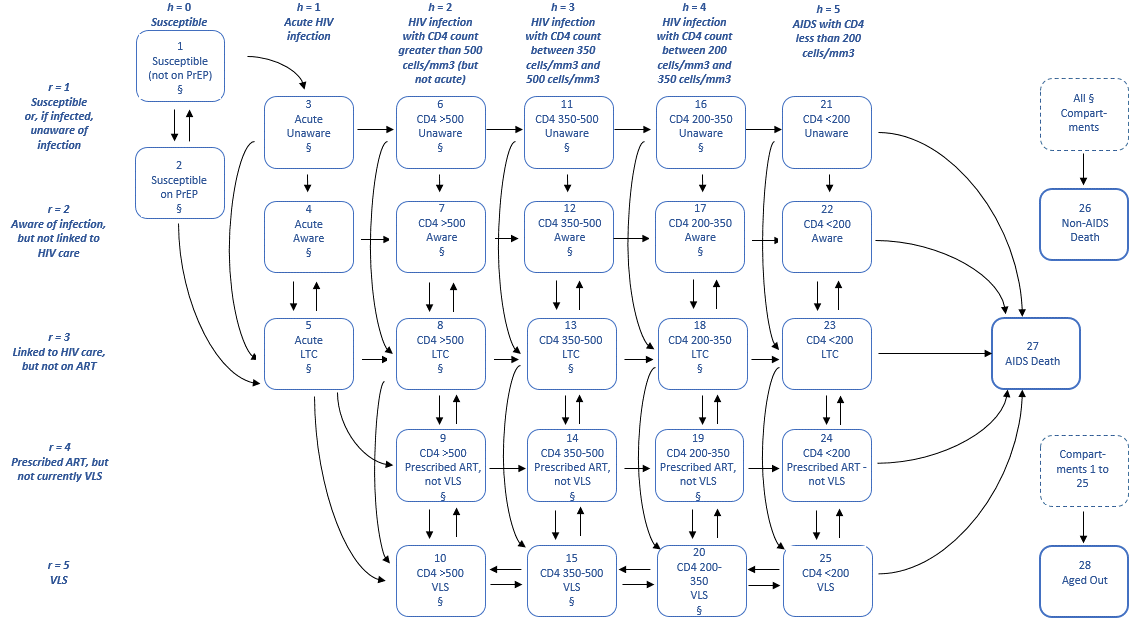 Note: ART = antiretroviral therapy; LTC = linked to HIV care; PrEP = pre-exposure prophylaxis; VLS = viral load suppression.Initial PopulationThe model was initiated so that the observed population was distributed among the model’s 25 main compartments and was characterized to match the total and HIV-infected population in the United States in 2006. The size of the population was set to capture sexually active individuals in the U.S. population; it is flexibly programmed to either include ages 13 to 64 or 18 to 64 based on user settings. The size of and distribution among demographic subpopulations were determined by a set of parameters listed in Tables 4.1 through 4.4.Table 4.1.	Percentage PWID and MSM, Initial Population Size, HIV Prevalence of High- Versus Low-Risk Levels, HIV Prevalence, and Percentage High Risk in Initial Population (2006)(continued)Table 4.1.	Percentage PWID and MSM, Initial Population Size, HIV Prevalence of High- Versus Low-Risk Levels, HIV Prevalence, and Percentage High Risk in Initial Population (continued)Note: CDC = Centers for Disease Control and Prevention; HET = heterosexual; HIV = human immunodeficiency virus; MSM = men who have sex with men; N/A = not applicable; NHBS = National HIV Behavioral Surveillance; PWID = people who inject drugsa Estimate reflects injection drug use in past 12 months.b Estimate reflects MSM risk behaviors in past 5 years. Note that the percentage with MSM behaviors in the past year was reported as 2.9% in Purcell et al. (2012).c All PWID assumed to be high risk.d Identified high-risk MSM based on criteria for PrEP eligibility using 2008 NHBS MSM cycle 2 data. Among MSM aged 18 to 64 who reported at least one occasion of anal sex in the past 12 months (regardless of HIV status), we used the following criteria to identify those at high risk: not in a monogamous partnership with another susceptible man and at least one of the following three risk behaviors: had unprotected anal sex in past 12 months, last partner was HIV-infected or unknown status, or had any sexually transmitted infection diagnosed or reported in past 12 months. In the NHBS analysis, HIV-infected individuals were not eligible to receive PrEP but were included in the high-risk MSM population if they met at least one of the criteria. Number of high-risk MSM calculated as total MSM multiplied by the percentage of MSM population at high-risk.e Proportions in each race/sex category were based on median proportions of PWID in each category reported by Cooper et al. (2005). However, because those medians did not sum to 100, we proportionally adjusted the sizes of the Black and Hispanic populations so that the total proportions summed to 100%.Table 4.1.	Percentage PWID and MSM, Initial Population Size, HIV Prevalence of High- Versus Low-Risk Levels, HIV Prevalence, and Percentage High Risk in Initial Population (continued)f Estimated number of high-risk HETs using unpublished 2007-2011 Census tract data from the American Community Survey (A. Hutchinson, personal communication, June 25, 2014). We started by obtaining population data for NHBS-HET 2010 metropolitan statistical areas (MSAs) (Sionean et al., 2010). The following 19 MSAs were included: Boston, Nassau-Suffolk Counties, New York City, Newark, Philadelphia, Atlanta, Baltimore, Dallas, Houston, Miami, New Orleans, Washington DC, Chicago, Detroit, Denver, Los Angeles, San Diego, San Francisco, and Seattle. High-risk HETs were then defined as the estimated population from census tracts that were majority minority (<50% white), high poverty (>20% in poverty), and urban areas, as identified by Rural-Urban Commuting Area codes of primary = 1 and secondary = 1. To limit these census tract population sizes to HETs, we reduced the total population sizes by 4.7% for men (to reflect 4.4% MSM and 0.3% PWID) and 0.3% for women (to reflect 0.3% PWID), the estimated proportions of the population that were MSM or PWID in large central metropolitan urban areas (Oster et al., 2015). We then included in the model only the fraction of the HET population that is sexually active (84.1%), based on reports of sex with opposite sex partner in past year, as estimated in Oster et al. (2014).g Calculated as the total U.S. population by subgroup net of the population sizes of PWID, MSM, and high-risk HETs (not just sexually active high-risk HETs). The sexually active portion of the low-risk heterosexual population was calculated by applying the fraction of the HET population that is sexually active (84.1%), based on reports of sex with opposite partner in past year, as estimated in Oster et al. (2014).h Calculated as total U.S. population, by sex and race or ethnicity, multiplied by the percentage of the adult population that is PWID.i Calculated as total U.S. population of men, by race or ethnicity, multiplied by the percentage of the male population that is MSM.j Calculated as total MSM population multiplied by (1 − percentage of MSM population at high risk).k CDC used the model described in Sorensen et al. (2012), which included MSM only and assumed that 50% of MSM were high risk, to calculate HIV incidence by risk level. They found that the relative prevalence for high- vs. low-risk MSM was 7.43.l Surveillance data (CDC, 2012b) reported number of prevalent cases. Model required prevalence as percentage of the population. Percentages were set so that the prevalent cases by race/ethnicity, transmission group, and sex in the initial modeled population matched those reported in surveillance data.m Calculated as the risk for high-risk MSM divided by the relative HIV prevalence for high- versus low-risk MSM.Table 4.2.	Distribution of Initial Population (2006) across Age Groups, Percentage Circumcised, and Percentage of Each Transmission Group Sexually ActiveNote: ART = antiretroviral therapy; HET = heterosexual; HIV = human immunodeficiency virus; NHANES = National health and Nutrition Examination Survey; PLWH = people living with HIVa Fraction of never-MSM and never-PWID who reported an opposite sex partner in the past year; estimated among adults aged 18 to 59.Table 4.3.	Distribution of Initial HIV-Infected Population across Continuum-of-Care Stages by Race/Ethnicity (2006)Note: ART = antiretroviral therapy; HIV = human immunodeficiency virus; VLS = viral load suppresseda Race-specific data were unavailable for 2006 and were calculated by applying the relative proportions of each race/ethnicity at each continuum-of-care stage in 2010 (CDC, 2013a) to the non-race specific distribution of the HIV-infected population reported by Gardner et al. (2011).b Race-specific data were unavailable for 2006 and were calculated by applying the relative proportions of each race/ethnicity at each continuum-of-care stage in 2009 (Hall et al., 2013) to the non-race specific distribution of the HIV-infected population reported by Gardner et al. (2011).Table 4.4.	Distribution of Initial HIV-Infected Population across HIV Stages, by Continuum-of-Care StageNote: ART = antiretroviral therapy; PLWH = people living with HIV; VLS = viral load suppressedMovement into and out of the Model, between Subpopulations, between Compartments (Except Due to Infection), and within CompartmentsThe number of individuals in the model’s population changes over time by individuals aging into or out of the population, dying from AIDS, or dying from other causes. Individuals move between subpopulations solely due to aging. They move between compartments due to disease progression and progression along the HIV care continuum. The values of the parameters that affect these dynamics are specified in Tables 5.1 through 5.6. Many of these parameter values were calibrated within defined ranges to match specific target outcomes; further details on the calibration process are provided in Section 10.1.Transitions into and out of the ModelIndividuals can only enter into the model by aging into the population (at either age 13 or 18, depending on user settings about whether age 13–17 is included in the population). The number of people who age in is constant over time for all subpopulations; it is equal to the rate of aging in multiplied by the number of people in that subpopulation in the initial population. All enter the susceptible (and not on PrEP) stage (c = 1). If the 13- to 17-year-old age group is included in the modeled population, the rate of aging into the population is equal to 0.2175 per person in the 13 to 17 age group in the initial population. This is calculated as 1 ÷ 5 years in the 13 to 17 age group, and then adjusted slightly to keep the population stable over time. If the 13 to 17 age group is not included, the rate of aging in is equal to 0.1429 per person in the 18 to 24 age group in the initial population (where 0.1429 = 1 ÷ 7 years in the 18 to 24 age group). As a result of this calculation method, the age distribution of individuals across demographic subpopulations is proportional to the age distribution of the initial population.Individuals leave the model by dying (from AIDS or other causes) or by aging out of the population. Death leads them to either the “AIDS Death” (if they had AIDS at death) or “Non-AIDS Death” states (if they did not have AIDS at death); individuals move to the “AIDS Death” stage only from the AIDS stage (CD4 < 200; h = 5). Mortality rates are determined by four methods; the values and sources for the inputs used to calculate those rates are listed in Table 5.1:For individuals with CD4<200 (AIDS) and not prescribed ART (c = 21 to 23), their mortality rate is equal to 1 / the number of years spent with AIDS under natural history disease progression, as specified by Number of years in each stage if HIV infected and not prescribed ART for CD4<200.For individuals who are HIV-infected and VLS (c = 10, 15, 20, 25), their mortality rates are equal to Annual probability of death if HIV infected and VLS, by disease stage.For all other individuals who are HIV-infected (c = 3 to 9, 11 to 14, 16 to 19, 24), their mortality rates are equal to Annual probability of death if HIV infected and VLS, by disease stage times a multiplier that is specific to the continuum-of-care stage (r).For all individuals who are susceptible (c = 1, 2), mortality is assumed to be based on Life Tables in Arias (2008), as specified by Annual probability of death if HIV uninfected.The number of people aging out of the population is equal to the rate of aging out of age group 45–64 (j = 5) multiplied by the number of individuals in age group 45–64 (j = 5).The number of people living with HIV (PLWH) who have aged out of the modeled population (aged 65 or older and still alive) is estimated over time based on the initial prevalence of PLWH over the age of 65 in 2006 (28,200, per CDC, 2012b), the cumulative number of PLWH who have aged out since 2006, and the cumulative number of deaths among PLWH aged 65 or older since 2006 (assuming an annual death rate of 0.0954, the average annual probability of death for persons between the ages of 65 and 99 reported in Life Tables in Arias [2008]). This population is only considered for calculating specific outcomes and has no effect on the modeled compartments. PLWH aged 65 or older are stratified by sex, race/ethnicity, and transmission group, resulting in 15 subpopulations.Table 5.1.	Rate of Aging into Population and Inputs that Determine All HIV Progression and Death Rates(continued)Table 5.1.	Rate of Aging into Population and Inputs that Determine All HIV Progression and Death Rates (continued)(continued)Table 5.1.	Rate of Aging into Population and Inputs that Determine All HIV Progression and Death Rates (continued)Note: ART = antiretroviral therapy; B = black; H = Hispanic/Latino; O = other race; CDC = Centers for Disease Control and Prevention; HET = heterosexual; HIV = human immunodeficiency virus; MSM = men who have sex with men; NCHS = National Center for Health Statistics; PLWH = people living with HIV; PWID = people who inject drugsa If the youngest age group is 13 to 17, the rate was set approximately equal to 1 ÷ (number of years in the 13 to 17 age group) and adjusted so that the population size was stable over time (until 2015). If the youngest age group is 18 to 24, the rate of aging into the model is equal to 1 ÷ (number of years in the 18 to 24 age group).b Departure from CD4 < 200 stage leads to death from AIDS.c It is assumed that PLWH who are ART-not-VLS experience slowed disease progression and that those who are VLS experience mostly improvement in CD4 rather than disease progression. These assumptions were found to be mathematically essential for the model to simultaneously replicate both the incidence and prevalence trends reported in CDC surveillance data. See Section 9 for further details on the calibration process.d Source based on ages 18 or older. The probabilities are assumed to be the same for ages 13 to 17, 18 to 24, and 25-34. Values calculated directly from NA-ACCORD data based on mortality rates of NA-ACCORD participants.e Calculated as the risk from CDC/NCHS life tables multiplied by the relative risk of death for PWID versus non-PWID population.Table 5.2.	Inputs for Calculating Rates of Undiagnosed HIV-Infected and HIV-Uninfected Individuals Getting Tested Note: HET = heterosexual; HIV = human immunodeficiency virus; MSM = men who have sex with men; PWID = people who inject drugsa Literature also suggested that testing rates varied by age (CDC, 2012a); but as a simplifying assumption, we applied constant testing rates by ageb Estimated so that the percentage of uninfected individuals getting tested across all races and transmission groups is consistent with published data on the total number of tests conducted and the percentage of HIV tests that are positive (CDC [2013b]).Table 5.3.	Calculated Annual Rate of an HIV-Infected Undiagnosed or HIV-Uninfected Individual Getting Tested in Second and Third Time PeriodsNote: HET = heterosexual; HIV = human immunodeficiency virus; MSM = men who have sex with men; PWID = people who inject drugsa Calculated as the product of the annual rate of getting tested for a reference group (black HIV-infected HET with CD4 >500) and relative risk values specific to that individual’s transmission group, race/ethnicity, and HIV status, as reported in Table 5.2.Table 5.4.	Testing Performance Parametersa The window period during which acute HIV is not detectable is factored into the calculation of test sensitivity for individuals with acute HIV.b Calculated as average test sensitivity for Oraquick and Clearview tests for acute HIV.c Early infection, the time after acute infection but before viral set point when transmission risk per contact is elevated and testing is less sensitive is not accounted for in the model.d Because all negative confirmatory tests are followed up by a nucleic acid amplification test (NAT) with 100% sensitivity, the sensitivity of the screening process to determine progression does not consider sensitivity of the confirmatory test. The only effect is on cost.Table 5.5.	Annual Probability of Being Prescribed ART in Second and Third Time PeriodsNote: ART = antiretroviral therapy; HIV = human immunodeficiency virusa Examined ART use as a function of sex, race/ethnicity, HIV risk group, age, and CD4 history (no test< 500 cells/mm3, one or more tests between 500 and 350 cells/mm3, one test ≤ 350 cells/mm3, and two or more tests ≤ 350 cells/mm3). Fleishman et al., (2012) reported the proportion of patients in care who initiated ART in 2008 with CD4 levels of interest based on the HIV Research Network (HIVRN) study of HIV-infected adults (> 18 years of) age who first presented for clinical care during the period from January 1997 to December 2007. We assumed that one test with ≤ 350 cells/mm3 is approximation for CD4 250-350 in our model and two tests with ≤ 350 cells/mm3 is for CD4<200.Table 5.6.	Other Continuum-of-Care Probabilities (continued)Table 5.6.	Other Continuum-of-Care Probabilities (continued)Note: ART = antiretroviral therapy; CDC = Centers for Disease Control and Prevention; DHHS = Department of Health and Human Services; HIV = human immunodeficiency virus; VLS = viral load suppresseda A detailed description of the distribution of individuals who are prescribed ART but not VLS is provided in Section 5.5.b Since all values for these transitions are currently 0, the arrows representing these transitions are not included in the current model flow diagramTransitions between Subpopulations (Aging Only)Individuals can only transition between demographic subpopulations by aging. That is, all of an individual’s demographic characteristics remain the same for the duration of the model except their age. The rate of aging out of age group j and into age group j + 1 (where j < 5) or out of the population (where j = 5), is equal to 1 ÷ (the number of years in age group j).In reality, individuals in the U.S. population move between subpopulations in other ways, such as transitioning between transmission risk groups or risk levels, or going from uncircumcised to circumcised; however, as a simplifying assumption, those transitions are not considered in this model.Transitions between Compartments Due to Disease ProgressionTransitions between disease stages occur by infection and by HIV progression. The rates at which individuals transition from any disease stage h (where h ≥ 1) to h + 1 or h − 1 (or to death in the case of h = 5) are assumed to be constant. For stages in which patients are not prescribed ART (r = 1, 2, 3), the rates from h to h + 1 are equal to 1 ÷ (duration of stage h). Otherwise, the rates are specified directly. For VLS stages (r = 5), progression may occur from disease stage h to h + 1 or to h − 1, but for all other continuum-of-care stages, progression may only occur from h to h + 1. All inputs that determine these progressions are specified in Table 5.1.Transitions between Compartments Due to Progression along the Care ContinuumTransitions between continuum-of-care stages occur because HIV-infected individuals become aware of their status through testing and notification of positive results either without immediate linkage to HIV care (r = 1 to r = 2) or with immediate linkage to HIV care (r = 1 to r = 3), are linked to HIV care after diagnosis (r = 2 to r = 3), depart from care (r = 3 to r = 2), are prescribed ART (r = 3 to r = 4 or r = 3 to r = 5), drop off of ART (r = 4 to r = 3), or resume or lose viral load suppression (r = 4 to r = 5 or r = 5 to r = 4).We assume that individuals with acute HIV are not prescribed ART. Individuals who are ART-not-VLS (r = 4) experience declines in their CD4 counts but have a slower disease progression than the natural history of HIV (where natural history is the progression that occurs without exposure to treatment). Individuals who are VLS (r = 5) are very different from individuals in other continuum stages in that they can experience either increases or decreases in their CD4 counts and, in fact, they are more likely to experience an increase than a decrease in their CD4 counts.Uninfected individuals may participate in PrEP. Details about initiating and stopping that participation are discussed in Section 5.4.3.Individuals who depart from care are assumed to return to the aware stage, which includes individuals who have never been in care. This assumption of aggregating individuals who have never been in care with those who have dropped out of care was a simplifying assumption. The parameters that determine these transitions are outlined in Tables 5.2 to 5.6. Inputs that determine progression for the first time period are omitted from these tables since they represent the model run-in period. The different methods that can be applied to calculate progression along the care continuum are explained in Section 5.4.1. A detailed explanation of the methods applied for calculating testing rates is presented in Section 5.4.2.Methods for Calculating Progression along the Care ContinuumThe model uses three methods for calculating progression along the HIV care continuum. Two of those methods can only be applied in the third time period; they exist to allow for exploration of hypothetical scenario analyses. The method is user-selected from the following options:Status quo method: User-inputted annual probabilities or rates and, in some cases, relative risk factors by subpopulation or disease stageHET interval-based testing method (affecting testing in third time period only): User-inputted testing intervals and symptomatic testing for high-risk HETs and low-risk HETs in the third time period only; otherwise all progression for other stages, subpopulations, and time periods is the same as under the status quo method.Allocation-based method (third time period only): Selected rates and probabilities of progression in the third time period are determined by (a) base rates and probabilities of progression without CDC funding for interventions and (b) progression that is determined by the levels of funding allocated to a select set of interventions. It is applied in the third time period; in all other time periods and for all other steps of progression (besides the selected set affected by this method), progression is the same as under the status quo method. This method must be applied to observe the impact of funding to specific interventions on the epidemic.The default is to apply the status quo method for all time periods. Table 5.7 identifies the steps of progression that are affected by the method selected. Progression along the care continuum in the first and second time periods is always determined by the status quo method.Table 5.7.	Progression along the Care Continuum (and Initiation of PrEP) Affected by Using Interval-Based Testing or Allocation Method (in Third Time Period Only)Note: HET = heterosexuals; SQ = status quo; PrEP = pre-exposure prophylaxisStatus Quo MethodUnder the status quo method, annual rates of progression are calculated directly from user-inputted annual probabilities or rates and, in some cases, relative risk factors by subpopulation or disease stage. If probabilities of transition are entered, rates are calculated by using Equation (5.1). If relative risk factors apply, they are multiplied by the annual rates by subpopulation or disease stage as appropriate. The inputs used to determine progression under the status quo method are specified in Tables 5.2 to 5.6. Many of those were estimated through a calibration process so that their values resulted in model outcomes (e.g., the percentages of the HIV-infected population that were diagnosed and VLS in both 2009 and 2012 and the number of new infections in 2009 and 2013) that closely matched surveillance data (CDC, 2015, 2014, 2012a), as outlined in Section 10.1.	Annual rate = −ln(1 ‒ Annual probability of transition)	(5.1)We consider the testing rate as an example of how the status quo method is used to calculate one of the steps of progression. The eligible testing pool includes all HIV-uninfected and undiagnosed HIV-infected individuals. The annual rates varied by subpopulation p and HIV status h (defined by infection status and, if infected, HIV stage) and were calculated as a product of a base rate and multipliers specific to race/ethnicity, transmission group, and HIV status, as defined by Equation (5.2). Both the base rate and the multipliers were estimated through the model’s calibration process. The parameters that determine the status quo testing rates in the second and third time periods are defined in Table 5.2; the calculated rates based on those parameters are listed in Table 5.3. = 
(Annual base testing rate of HIV-infected individuals who are HET, Black, CD4 > 500 at t) 
x (HIV-status testing multiplierc at time t) 
x (Race/ethnicity testing multiplierp at time t) 
x (Transmission group testing multiplierp),	for c = {3, 6, 11, 16, 21}	(5.2)where = rate of testing of undiagnosed individuals in compartment c, at time t, by demographic subpopulation p.HET Interval-Based Testing MethodThe HET interval-based testing method applies user-inputted testing intervals for high-risk HETs and low-risk HETs separately in the third time period only. Otherwise all progression for other stages, subpopulations, and time periods is the same as under the status quo method. Under the HET interval-based testing method, testing rates for HETs are calculated based on testing intervals using Equations (5.3) and (5.4). It is applied only for certain model scenarios during the third time period to the subpopulations p that are HETs; all other subpopulations p remain at the status quo testing rates. Symptomatic testing is also included under this method for HETs with AIDS (CD4 ≥ 200).The method implicitly assumes that for the high-risk and low-risk HETs tested at the rates determined by the intervals (versus symptomatic testing, explained in detail below), (a) testing rates are independent of race/ethnicity; (b) with the exception of individuals with AIDS (CD4 ≥ 200), testing rates are independent of HIV status; (c) each year, a portion of the population is compliant with screening at the specified interval (that portion is < 100% for all intervals except under the no-screening scenario, in which no non-symptomatic testing is done); and (d) the remaining noncompliant portion of the population is screened on average once every 20 years. The model allows scenarios to be run that include an outreach testing intervention to increase the portion of the eligible population screened at the specified intervals. Relevant parameter values are included in Table 5.4. Equation (5.3) describes the calculation of screening rates for undiagnosed HIV-infected people without AIDS (CD4 ≥ 200) when using the HET interval-based testing method.	, for c = {3, 6, 11, 16}, 
	t ≥ third time period, p = {High-risk HET and low-risk HET subpopulations}	(5.3)where = average interval between tests in months by subpopulation p, and= percentage of subpopulation p compliant with testing at the given interval.For undiagnosed HIV-infected people with AIDS (CD4 < 200), the HET interval-based testing method also considers symptomatic testing by assuming that if the testing rate for HIV-infected people with AIDS (CD4 < 200) under the status quo method is greater than the rate determined by the specified interval, then the testing rate determined by the status quo method is applied. Equation (5.4) reflects this assumption.	= max {,[(Annual base testing rate of HIV-infected individuals who are HET, Black, CD4 > 500 at t) 
x (AIDS testing multiplier at time t) 
x (Race/ethnicity testing multiplierp at time t)},	for c = {21}, t ≥ third time period, p = HET subpopulations only	(5.4)Allocation-Based MethodUsing the allocation-based method, selected rates and probabilities of progression in the third time period (as specified in Table 5.7) are determined by (a) base rates of progression without the budget under consideration and (b) progression that is determined by the levels of funding allocated to a select set of interventions. It applies rates calculated using Equation (5.5). All other rates and probabilities (besides the selected set) are the same as under the status quo method.		(5.5)for all j* = {Testing high-risk HETs, Testing low-risk HETs, Testing high-risk MSM, Testing low-risk MSM, Testing PWID, Linkage to HIV care at diagnosis, Linkage to HIV care later after diagnosis, ART prescription, ART adherence for becoming VLS}where = annual funding allocation for implementing intervention j*;= rate of progression targeted by intervention j* for subpopulation p in compartment c at time t, given allocated funding  for intervention j* from budget under consideration;= rate of progression targeted by intervention j* for subpopulation p in compartment c at time t, given no allocated funding for intervention j* from budget under consideration; = number of individuals in subpopulation p eligible for intervention j* at time t, calculated by Equation (5.6):		(5.6) = number of times intervention j* funded for individuals in subpopulation p over time step t, given allocated budget , calculated by Equation (5.7):		(5.7)= per-person cost of implementing intervention j*, as incurred by the agency funding the intervention; = binary indicator of eligibility for intervention j* for individuals in compartment c (1 = eligible, 0 = not eligible); = binary indicator that subpopulation p is targeted by intervention j* (1 = included, 0 = not included); = Number of individuals in the population in compartment c and demographic subpopulation p at time t given allocated budget  (relevant only when progression along the HIV continuum of care is determined by allocation-based progression) = maximum reach for intervention j* in any one year among individuals eligible for that intervention; = maximum annual rate of the transition targeted by intervention j* for j* = {1,…,5,7,…10} among individuals eligible for that intervention, calculated by Equation (5.8):	
	for j* = {1,…,5,7,…10}	(5.8) = maximum annual probability of transition targeted by intervention j* for j* = {6} among individuals eligible for that intervention, calculated by Equation (5.9):	
	for j* = {6}	(5.9)Diagnosis RatesThe annual diagnosis rate of unaware HIV-infected individuals is a function of the testing rate (, as determined by any of the methods used to generate testing rates), the use of rapid (versus conventional) tests, the sensitivity of the tests used, and the likelihood of individuals getting notified of results. The diagnosis rates are calculated using Equation (5.10) and vary by time t and HIV status h (captured in compartment c), and by race/ethnicity, transmission group, and risk level (captured in subpopulation p):		(5.10)where = diagnosis rate based on test and notification of unaware infected individuals in compartment c, progressing them from unaware (r = 1) to aware (r = 2 or r = 3), by subpopulation p, for c = {3, 6, 11, 16, 21}; = percentage of screens that are rapid (type of test g = 1), by subpopulation p and time t; = probability of notification given a confirmed positive test result for a previously undiagnosed individual in subpopulation p and type of test g at time t; andwc,g = test sensitivity by compartment c and type of test g.Undiagnosed infected individuals who are diagnosed progress either to the aware stages without immediate linkage to HIV care (r = 1 to r = 2) or to the aware stages with immediate linkage to HIV care (r = 1 to r = 3). HIV-uninfected individuals cannot be diagnosed and do not transition between the main compartments; if tested, they remain in the susceptible stage (h = 0); the only effect of their testing in the model is to incur costs. The model assumed 100% test specificity.PrEP ParticipationUninfected individuals may initiate or stop participation in PrEP each year in the third time period, but they do not otherwise transition between the continuum-of-care stages. The model’s base case assumes no use of PrEP (rates of PrEP initiation and stopping = 0); it is only explored in alternate analyses.Those uninfected individuals who are in the “on PrEP” compartment (c = 2) incur costs for PrEP. They also have reduced incidence of HIV infection (further discussed in Section 6.4).Force of InfectionThis section outlines the methods applied for calculating the force of HIV infection, represented by lambda (λ). Infection via both vaginal and anal sex acts occurs for all transmission groups. Infection via shared needles occurs for PWID only. Infection risk is calculated per person in the susceptible population.The force of infection for susceptible individuals who are not on PrEP (c = 1) is equal to λ. For susceptible individuals who are on PrEP, their force of infection is equal to λ reduced by a multiplicative reduction in infection risk.Sexual and Needle-Sharing PartnershipsThe partner pool of each transmission group was restricted so that unlikely transmissions, such as those between HET males and HET males, did not occur and that transmissions come from likely partners, such as from HET males to HET females. To implement this assumption, we created two mixing matrices to represent the distributions of sexual and needle-sharing partners, respectively, of the susceptible population on average within any given year by transmission group, sex, risk level, race/ethnicity, and age group. Because infection risk is calculated from the perspective of the susceptible individual, only the mixing patterns of the susceptible population are relevant.The distribution of sexual partners was defined by sex and transmission group, race/ ethnicity, age group, and risk level. Tables 6.1 through 6.4 outline the values used to determine the distribution of sexual partners by these categories; Tables 6.5 through 6.7 outline the values used to determine the distribution of needle-sharing partners. The values in several of these mixing matrices (as specified in the Source columns) were calibrated to ensure that the annual number of infections in 2009 and 2013 estimated by the model closely matched surveillance data from CDC (2012a). We assumed random mixing within each partner pool.Table 6.1.	Distribution of Sexual Partners by Sex and Transmission GroupNote: HET = heterosexual; MSM = men who have sex with men; PWID = people who inject drugsTable 6.2.	Distribution of Sexual Partners by Race/EthnicityTable 6.3.	Distribution of Sexual Partners by Age Table 6.4.	Distribution of Sexual Partners by Risk Level, by Transmission GroupNote: HET = heterosexual; PWID = people who inject drugs; MSM = men who have sex with mena All PWID are high-risk.Table 6.5.	Distribution of Needle-Sharing Partners by Sex (PWID Only)Note: PWID = people who inject drugsTable 6.6.	Distribution of Needle-Sharing Partners by Race/Ethnicity (PWID Only)Note: PWID = people who inject drugsTable 6.7.	Distribution of Needle-Sharing Partners by Age Group (PWID Only)Note: PWID = people who inject drugsPer-Partnership Transmission RiskWe calculated the risk of infection per serodiscordant partnership for uninfected individuals according to a Bernoulli process that was a function of per-act transmission risk estimates and the number of sex acts and shared needles per partnership. In this model, per-act transmission risk represents the probability of transmission per sex act or shared needle between an HIV-infected and HIV-uninfected person. This method implicitly assumes that sex acts and shared needles within a partnership are independent, each with the same likelihood of infection based on an average weighted by the likelihood of condom use (Pinkerton et al., 1998). Tables 6.8 through 6.12 list the values applied for all parameters that determined these per-partnership risks, as well as the sources from which those values were obtained.Table 6.8.	Per-Act HIV Transmission Risk and Reductions in Risk Due to Circumcision, Viral Load Suppression, and Condom UseNote: ART = antiretroviral therapy; HET = heterosexual; HIV = human immunodeficiency virus; MSM = men who have sex with men; VLS = viral load suppresseda Early infection, the time after acute infection but before viral set point, when transmission risk per sex act or shared needle is elevated and testing is less sensitive, is not accounted for in the model.Table 6.9.	Sexual Partners and Sex Acts(continued)Table 6.9.	Sexual Partners and Sex Acts (continued)Note: HET = heterosexual; HIV = human immunodeficiency virus; IDU = injection drug user; MSM = men who have sex with men; NHBS = National HIV Behavioral Surveillance; PWID = people who inject drugsa Annual number of sex acts per partner were calculated as (annual number of sex acts with all partners if HIV-uninfected or HIV-infected and undiagnosed) ÷ (annual number of sexual partners). Because the denominator (annual number of partners) was stratified by race and the numerator (annual number of sexual acts) was not, we used data from the same source as the denominator (Leichliter, et al., 2010) to calculate overall non-race-specific estimates of annual number of partners. Those non-race-specific estimates were then used in the calculations.”b CDC unpublished data reported 1.14 partners for all HET and 5.73 for high-risk HETs. Those were combined with race- and sex-specific ratios from Leichliter et al. (2010) to back out race- and sex- specific estimates of number of partners for low-risk and high-risk HETs, respectively.c Calculated as (annual number of sex acts with all partners if HIV-uninfected or HIV-infected and undiagnosed) ÷ (annual number of sexual partners).d Applying the same number of sex acts for low-risk and high-risk HETs (68 sex acts, based on Reece et al. [2010a] and Herbenick et al. [2010]) resulted in HIV prevalence that dropped to very low levels in high-risk and rose to very high levels in low-risk HETs over time. No sources were identified for risk-level specific sex acts; therefore, we back-calculated the number of sex acts that resulted in stable prevalence over time for both groups.e Reece et al. (2010b) report the percentage of condom use for all males and MSM. The HET male-specific percentages were derived by taking the all-male condom use as a weighted average of HET and MSM condom use.Table 6.10.	Percentage of Sexual Acts That Are Anal (vs. Vaginal) in Male-Female Partnerships with Anal Intercourse by Sex- and Age-Group-Specific Population in 2010 and BeyondNote: NSSHB = National Survey of Sexual Health and BehaviorTable 6.11.	Percentage of People Who Have Anal Intercourse in their Male-Female Sexual Partnerships by Sex-, Age Group-, and Race/Ethnicity-Specific Population in 2010 and Beyonda It is assumed that all male-female sexual partnerships include vaginal intercourse.Table 6.12.	Other Risk BehaviorsNote: AI = anal intercourse; NHBS = National HIV Behavioral Surveillance; PWID = people who inject drugs; VI = vaginal intercoursea Calculated as (365 days in a year) x (Percentage of PWID who reported injecting at least one time a day) x (1 injection per day) + (Percentage of PWID who reported injecting less than one time per day) x (0.5 injections per day) = 365 x [(0.643 x 1) + (0.357 x 0.5)] = 299.85.b Calculated as (Annual number of injections across all partners per year) x (Percentage of injections that are shared) = 299.85 x 12.63% = 37.87.c Calculated as (Number of needles shared across all partners) ÷ (Annual number of needle-sharing partners for PWID) = 37.87 ÷ 9.5 = 3.99.Per-Sex-Act Sexual and Needle Transmission ProbabilitiesThe probability of an HIV-uninfected person acquiring HIV from a sex act with an HIV-infected partner varies by the disease stage and continuum-of-care status of the HIV-infected partner; circumcision status of the HIV-uninfected person; condom usage; transmission group; and type of sex act (i.e., vaginal vs. anal and insertive vs. receptive) (Boily et al., 2009; Leynaert et al., 1998; Osmond et al., 1988; Porco et al., 2004). The probabilities were each calculated as the product of a base probability for an HIV-infected person having unprotected sex act with an uncircumcised (if male) HIV-uninfected partner and the relative risk of transmission by disease stage (base probabilities and relative risks listed in Table 6.8). Multiplicative reductions were then applied to those probabilities for sex acts involving circumcised HIV-uninfected partners, protected sex acts, and sex acts with HIV-infected partners who are VLS.The base probabilities of transmission per unprotected sex act (given, if male, uncircumcised HIV-uninfected partners) were calibrated. We applied the same sources and methods as were applied in Sorensen et al. (2012) to estimate the relative risk of transmission by disease stage. Sorensen and colleagues used clinical trial data, citing Wawer et al. (2005), on transmission risk from heterosexual partnerships by disease stage of the HIV-infected partner and overall per-act sexual risk to calculate transmission risk by disease stage.The probability of transmission from a shared needle was calibrated within the confidence intervals reported by Long et al. (2010) and was assumed in the base case not to vary by disease stage in the HIV-infected partner. For needles shared with an HIV-infected partner with VLS, a multiplicative reduction to that probability was applied.Number of Sex Acts and Needles Shared per PartnerThe number of sex acts per partner was calculated as the annual number of sex acts with all partners divided by the annual number of sexual partners. We assumed no reduction in the number of sex acts across all partners for HIV-infected, diagnosed individuals versus HIV-uninfected individuals and HIV-infected, undiagnosed individuals. The number of sexual partners varied by transmission group, sex, risk level, and race/ethnicity (see Table 6.9).The number of needles shared per partner was calculated as the annual number of injections across all partners per year multiplied by the percentage of injections that are shared divided by the annual number of needle-sharing partners.Calculation of Per-Partnership Transmission RiskPer-partnership transmission risk is represented by  (beta), which is the probability of transmission for an HIV-uninfected individual in subpopulation p1 per sexual or needle-sharing partnership from transmission risk type z (vaginal, anal, or needle) in a partnership type y (male-female partnership with vaginal intercourse only, male-male partnership with anal intercourse only, male-female partnership that includes both vaginal and anal intercourse, or needle-sharing) with a partner who is in subpopulation p2 and compartment c. If the partner is uninfected, the risk is zero. The values of the betas for sexual and needle-sharing partnerships are calculated by using Equations (6.1) and (6.2), respectively.Equation (6.1) is complex but has a simple structure:1 − [(Probability of not getting infected by unprotected receptive sex acts)*
(Probability of not getting infected by protected receptive sex acts)*
(Probability of not getting infected by unprotected insertive sex acts)*
(Probability of not getting infected by protected insertive sex acts)]. =for z = {vaginal intercourse and anal intercourse}, y = {male-female partnerships with vaginal intercourse only, male-male partnership with anal intercourse only, male-female partnership with both vaginal and anal intercourse}, and p1 and p2 = {all subpopulations}	(6.1)	 = 	for	z = {needle-sharing}, y = {needle-sharing}, and p1 and 
p2 = {PWID subpopulations}	(6.2)whereSp = number of annual sex acts for an HIV-uninfected individual per partner, HIV-uninfected or undiagnosed, by subpopulation p;Gz,p,c = percentage of sex acts of risk type z protected with a condom, given partner in compartment c, by subpopulation p;= percentage reduction in per-act transmission probability due to VLS, by compartment c and transmission risk type z; and = per-sex-act transmission probability for unprotected receptive and insertive acts, respectively, of type z (vaginal or anal intercourse) with infected partner in compartment c; calculated as a product of base probability of transmission per unprotected sex act and relative risk of transmission per sex act by disease stage, the latter of which varies by c;dz = percentage reduction in per-sex-act transmission probability from an act of type z due to condom use;bp1,p2,z = percentage reduction in per-insertive sex act transmission probability from an act of type z due to circumcision for an HIV-uninfected individual in subpopulation p1 with an HIV-infected partner in subpopulation p2 (0 if subpopulation p1 is uncircumcised male or female);Vp1,p2 = proportion of male-male sex acts by individuals in subpopulation p1 with individuals in subpopulation p2 that are receptive (0 if subpopulation p1 or p2 is not MSM);Ωp1,p2,z,y= proportion of sexual acts by individuals in subpopulation p1 in partnerships of type y with individuals in subpopulation p2 that are risk type z (where z = vaginal or anal);E = number of needles shared annually per needle-sharing partner by PWID who has never been diagnosed with HIV;Τp1,p2,c = reduction in number of needles shared between PWID populations p1 and p2 for diagnosed versus undiagnosed or uninfected (0 if compartment c is for undiagnosed or uninfected compartments); andΘc = probability of HIV transmission per needle shared with an HIV-infected partner in compartment c; calculated as a product of base probability of transmission per shared needle and relative risk of transmission per sex act by disease stage, the latter of which varies by c.Calculation of Force of InfectionThe force of infection λ is defined as the rate of infection per uninfected person across all sources. The method that we applied to calculate force of infection is based on the method applied in Long et al. (2010) but adapted to include multiple transmission groups, and mixing is determined explicitly by inputs defining percentage of partners by race/ethnicity, transmission groups, risk levels, and age groups. Long et al. was based on the heterosexual population only and assumed proportional mixing, in which “persons with many sexual partners are more likely to select a partner who similarly has many partners” (p. 779).The force of HIV infection is a function of the number of vaginal intercourse, anal intercourse, and needle-sharing partners, per-partnership transmission risk (described in Section 6.2), prevalence of HIV among partners, and the distribution of HIV-infected partners among the different disease and care continuum stages.The force of HIV infection for non-HIV infected individuals of any given subpopulation p is calculated as the sum of the contact rates from five different sources of infection, four sexual contact rates and one needle-sharing contact rate (listed and further described in Table 6.13), as stated in Equation (6.3):		(6.3)Table 6.13.	Five Sources of Infection that Contribute to Overall Force of Infection for Each Subpopulation Note: AI = anal intercourse; HET = heterosexual; MSM = men who have sex with men; PWID = people who inject drugs; VI = vaginal intercourseEquation (6.4) then describes the calculation of the force of infection from risk type z for uninfected individuals in subpopulation p who participate in sexual transmission risk behaviors of each type x, at time t. Table 6.13 describes the relevant z, x, p, and y values applied in Equation (6.4).	,	(6.4)where = Proportion of subpopulation p who participate in transmission risk participation type x, which is calculated based on the following:the input Percentage of people who have anal intercourse (AI) in their male-female partnershipsthe assumption that 100% of MSM have AI in their male-male partnerships, andthe assumption that 100% of all transmission groups have vaginal intercourse (VI) in their male-female partnerships.ξ z,y,p,p2,c (t) = Number of partnerships of type y involving risk type z per uninfected individual in subpopulation p with infected partners in subpopulation p2 in compartment c at time t, which is calculated using the method outlined in Equation (6.5):	(6.5)where = annual number of partners for risk type z per person in p,= percentage of individuals in subpopulation p’s partners that are in p2, as determined by the mixing matrix described in Section 6.1,= average percentage of partnerships for an individual in subpopulation p that are type y, given that the individual has partnerships of type y. It is calculated based on the following:the input Among people who have AI in their male-female partnerships, percentage of those partnerships with AI, which distributes partnerships for people who have AI in male-female partnerships into partnerships with and without AIthe assumption that risk from male-female partnerships does not factor into the calculation of force of infection from male-male sexual partnerships with AI only (z = 2, x = 2)the assumption that risk from male-male partnerships does not factor into the calculation of force of infection from VI in male-female partnerships with VI only (z = 1, x = 1) or from either VI or AI in male-female partnerships with both AI and VI (z = 1 or 2, x = 3). = binary indicator that model state c is an infected HIV state (1 = infected, 0 = not infected)Number of partnership type y partners in p2 per person in p =.This value () equals 0 for uninfected compartments c = {1 or 2}.This method captures the following effects on HIV transmission:the impact of circumcision on the per-partnership transmission risk (beta)the impact of viral load suppression on betathe impact of vaginal versus anal sexual risk in all transmission groups on betathe impact of the prevalence of HIV in the partner populations on the per-person force of infection (lambda)the impact of mixing patterns on lambdaThis method has the following simplifying assumption:Sufficient partner supply always exists to support the distribution of partners specified by the inputs.Force of Infection for Individuals on PrEPInfection risk for susceptible individuals on PrEP (c = 2) is calculated as the infection risk for susceptible individuals not on PrEP () reduced by a multiplicative factor. Those multiplicative factors are listed in Table 6.14.Table 6.14.	Percentage Reduction in Infection Risk if on PrEP Note: HET = heterosexual; MSM = men who have sex with men; PWID = people who inject drugsWe assumed that individuals on PrEP are also already engaged in the health care system and tested for HIV regularly and, therefore, when infected with HIV, immediately diagnosed and linked to HIV care.Differential Equations that Define the ModelThis section outlines the differential equations that define this model. The equations are organized into subsections by compartments c based on disease stage h. The differential equations in the model are solved using the Dormand-Prince method of Runge-Kutta solvers (i.e., RK5(4)7FM) with a time-step equal to 1 year. If the user opts to apply discretized versions of these equations, a user-selected time step can be indicated; the default is 0.1 year. Table 7.1 lists the model’s 28 compartments.Table 7.1.	Model Compartments(continued)Table 7.1.	Model Compartments (continued)Note: ART = antiretroviral therapy; PrEP = pre-exposure prophylaxis; N/A = not applicableNumber of Susceptible IndividualsThe numbers of susceptible individuals not on PrEP (c = 1) and on PrEP (c = 2) within each subpopulation p are determined by Equations (7.1) and (7.2), respectively. For individuals not on PrEP, the number of susceptible individuals increases by aging into the observed population and susceptible individuals on PrEP stopping PrEP and decreases due to PrEP initiation. The number of susceptible individuals on PrEP increases due to initiation of PrEP and decreases due to stopping PrEP. For both compartments, the number of susceptible individuals decreases by HIV infection, death from causes other than AIDS, or aging out of the modeled population. For both compartments, as well as all other c, aging also shifts individuals between age groups.		(7.1)		(7.2)where = number of individuals in the population in compartment c and demographic subpopulation p at time t; = constant rate of aging into the youngest age group in the modeled population per person (based on the size and distribution of that youngest group at t = 0) in subpopulation p;Yp = annual probability of stopping PrEP if susceptible and on PrEP for subpopulation p;Ψp(t) = annual probability of initiating PrEP, given eligible, for subpopulation p at time t;ip = percentage reduction in the annual rate of HIV transmission if HIV-uninfected individual in subpopulation p is on PrEP; = mortality rate among uninfected individuals in subpopulation p; = aging rates into (+) subpopulation p for all p in age groups older than the youngest age group included in the population (j = 2, 3, 4, 5 if youngest age group is 13 to 17 and j = 3, 4, 5 if youngest age group is 18 to 24); and = aging rates out of subpopulation p.Individuals with Acute HIV InfectionThe numbers of individuals with acute HIV infections (c = 3, 4, 5) within each subpopulation p are determined by Equations (7.3) through (7.5), corresponding to continuum-of-care stages (r) 1 to 3, respectively. The numbers of individuals calculated in these equations vary in the factors that increase or decrease their values based on their continuum status; hence, the equations vary in the same way. Transitions that increase the values include HIV infection, diagnosis, and linkage to or departure from HIV care. Transitions that decrease the values include HIV progression, testing and notification of results, linkage to HIV care, ART prescription, death from causes other than AIDS, and aging out of the modeled population. Aging also shifts individuals among age groups.		(7.3)			(7.4)		(7.5)where = rate of natural history HIV progression from compartment c to the next disease stage if not prescribed ART; = diagnosis rate from unaware compartment c to aware for subpopulation p at time t, for c = {3, 6, 11, 16, 21}; = mortality rate if HIV-infected, by compartment c and subpopulation p at time t; = rate of ART prescription if linked to HIV care, by compartment c and subpopulation p at time t, for c = {8, 13, 18, 23};= rate of departure from HIV care if linked to HIV care, by demographic subpopulation p at time t, for c = {5, 8, 13, 18, 23}; = percentage of newly diagnosed individuals in subpopulation p who immediately link to care at diagnosis at time t; and= rate of linkage to HIV care among aware (not newly diagnosed) individuals in compartment c for subpopulation p at time t, for c = {4, 7, 12, 17, 22}.Individuals with Chronic HIV Infection and CD4 ≥ 200The numbers of individuals with chronic HIV infection and CD4 ≥ 200 (c = 6 to 20), by demographic subpopulation p, are determined by Equations (7.6) through (7.15), corresponding to continuum-of-care stages (r) 1 to 5, respectively. Across these compartments, transitions that can increase the number of individuals in a particular compartment include HIV progression, testing and notification of results, linkage to or departure from HIV care, ART prescription (resulting in VLS or not), loss of ART, and loss of viral load suppression. Transitions that can decrease the number of PLWH in any of these compartments include HIV progression, testing and notification of results, linkage to or departure from HIV care, ART prescription (resulting in VLS or not), loss of ART, loss of viral load suppression, death from causes other than AIDS, death if prescribed ART, and aging out of the modeled population. Aging also shifts individuals among age groups.Equations for CD4 > 500 (h = 2):		(7.6)		(7.7)		(7.8)			(7.9)				(7.10)Equations for CD4 200–500 (h =3 or 4):	for c = {11, 16}	(7.11)		
		for c = {12, 17}	(7.12)	for c = {13, 18}	(7.13)	for c = {14, 19}	(7.14)	for c = {15, 20}	(7.15)where= annual rate of dropping off of ART if ART-not-VLS, by demographic subpopulation p at time t;= annual rate of becoming VLS if ART-not-VLS, by demographic subpopulation p at time t;Hc = rate of HIV progression to the next disease stage from compartment c, if prescribed ART but not VLS;u = percentage of individuals who become VLS among those who are prescribed ART;= rate of loss of viral load suppression if VLS, by demographic subpopulation p at time;= rate of HIV progression to the next disease stage from compartment c, if VLS; and= rate of HIV progression to the previous disease stage from compartment c, if VLS.Individuals with AIDS (CD4 < 200) (h = 5)The numbers of individuals with AIDS (c = 21 to 25), by demographic subpopulation p, are determined by Equations (7.16) through (7.20), corresponding to continuum-of-care stages (r) 1 to 5, respectively. Across these compartments, transitions that can increase the number of individuals in a particular compartment include HIV progression, testing and notification of results, linkage to or departure from HIV care, ART prescription (resulting in VLS or not), loss of ART, and loss of viral load suppression. Transitions that decrease the number of PLWH in any of these compartments include testing and notification of results, linkage to and departure from HIV care, death from AIDS, and aging out of the modeled population. Aging also shifts individuals among age groups. These equations differ from the other sets of equations in that they include AIDS-related mortality.		(7.16)			(7.17)			(7.18)			(7.19)			(7.20)Absorbing StatesThe model’s absorbing states (c = 26 to 28) are compartments that hold individuals who have stopped being actively followed because they have died or have aged out of the population aged 13 to 64. The number of individuals by subpopulation p in the absorbing states are determined by Equations (7.21) through (7.23), respectively. Transitions that increase the values include aging out of the population, death from AIDS, and death from causes other than AIDS. No transitions decrease the number of individuals in these states.		(7.21)		(7.22)		(7.23)Interventions and Optimization of Allocations to InterventionsWhen the allocation-based method is applied for calculating progression along the care continuum, the model considers the following 13 interventions in five categories, each aimed at increasing or maintaining progression along the HIV care continuum:TestingHigh-risk HETsLow-risk HETsHigh-risk MSMLow-risk MSMPWIDLinkage to HIV careAt diagnosisAfter diagnosisART prescriptionART adherenceTo become VLS if prescribed ART and not VLSTo remain VLSPrEPHigh-risk HETsHigh-risk MSMPWIDIntervention Costs and EffectsIf the model is using allocation-based progression, the allocation of funding to interventions affects the rates of progression through the model’s compartments for the observed population in the third time period, as described in Section 5.4.1. Table 8.1 lists the effects of allocating funds to each intervention and the eligible populations and costs of each. Section 5.4.1 describes in detail allocation-based progression and specifically how allocation of funds to an intervention affects progression. Table 8.2 lists key model inputs pertaining to the interventions.Table 8.1.	Eligible Populations, Costs, and Effects of Each Category of Interventions(continued)Table 8.1.	Eligible Populations, Costs, and Effects of Each Category of Interventions (continued)Note: ART = antiretroviral therapy, HET = heterosexual, MSM = men who have sex with men, PLWH = people living with HIV, PWID = people who inject drugs, PrEP = pre-exposure prophylaxis treatment, VLS = viral load suppressedTable 8.2.	Values and Sources for Key Inputs Specific to Interventions(continued)Table 8.2.	Values and Sources for Key Inputs Specific to Interventions (continued)Note: ART = antiretroviral therapy, HET = heterosexual, LTC = linkage to HIV care, MSM = men who have sex with men, PLWH = people living with HIV, PrEP = pre-exposure prophylaxis treatment, PWID = people who inject drugs, QALY = quality-adjusted life-year, r/e = race/ethnicitya We assumed that intervention costs were independent of the level of reach and constant per person. All costs were converted to 2015$ in the calculation of economic outcomes.b Dynamically calculated in HOPE model under the estimated current societal funding to testing interventions based on test sensitivity, which varies by test type and HIV status (Pilcher et al. (2013); Hutchinson et al. (2013), which cites Chavez et al. (2011) (4G) and Pandori et al. (2009) (3G); Feibig et al. (2003); OraQuick ADVANCE: Rapid HIV-1/2 Antibody Test package insert); percentage of tests rapid vs. conventional (assumed); HIV prevalence in tested population (dynamically calculated in the model); test costs and notification costs, as reported in detail in Sections 9.2.1 and 9.2.2 (Hutchinson et al. (2011, 2013); Pinkerton et al. (2010); Farnham et al. (2008); Shrestha et al. (2008)). Includes cost of testing all HIV-negative and HIV-infected individuals per diagnosed HIV-infected PLWH. This cost varied slightly over time since HIV prevalence in the tested population changed over time; the value reported is the average cost in 2017.c Allocations to PrEP result in increased PrEP initiation in the first year (2017), but no further increases in initiation in later years over the time horizon. Those allocations are instead assumed to pay for continued years of maintenance on PrEP for those who initiated in 2017. This method implicitly assumes that each individual who initiates PrEP stays on PrEP for the entire model time horizon.These methods apply the following key assumptions:Annual allocations to interventions are constant over the observed time horizon.Intervention costs and effects are both independent of the level of reach and constant per person.Each intervention funded by the allocation is implemented at the same rate with all eligible individuals to whom it is targeted. Therefore, all individuals eligible for an intervention are equally likely to receive that intervention (e.g., all people who are linked to HIV care and not prescribed ART are equally likely to receive the ART prescription intervention, regardless of disease stage, race, or other factors).Allocations to PrEP result in increased PrEP initiation in the first year of the third time period, but no further increases in initiation in later years over the time horizon. Those allocations are instead assumed to pay for continued years of maintenance on PrEP for those who initiated in that first year. The model implicitly assumes that each individual who initiates PrEP stays on PrEP for the entire model time horizon.The effect of allocating funds to an intervention over a year is estimated based on the number of individuals eligible for that intervention at the beginning of the year, which implicitly assumes that the number eligible is stable over that year. If the number eligible actually decreases over the year, the effect of the intervention will be less than projected; and vice versa for increases in the number eligible. Historical observation of the model has demonstrated that the error due to this assumption is negligible.Allocation of funds to PrEP reduces the risk of infection among susceptible individuals which, in turn, reduces the incidence of new infections. Allocation to continuum interventions redistributes HIV-infected individuals across model states so that more are farther along the care continuum; as a result, the risk of PLWH infecting susceptible individuals declines, which ultimately also reduces incidence.Optimization of Funding Allocations to InterventionsWhen selected, the HOPE Model can be run to optimize allocation of funding to the interventions. Based on user selections, the model optimizes allocation funding to the 13 interventions to either minimize total new HIV infections over the selected time horizon or maximize QALYs over the selected time horizon.Optimization algorithms in the MATLAB Optimization Toolbox are then used to determine the distribution of the specified budget that most efficiently achieves the selected objective.The HOPE Model’s optimization process ensures that sufficient funding is available from the allocation to cover the provision of treatment and medical care for the entire HIV-infected population. This is accomplished by dynamically calculating the average annual treatment costs over the time horizon and only considering allocations to continuum and PrEP interventions that, together with the resulting treatment costs, sum to no more than the total budget.Additional Details Pertaining to the Analysis Conducted in this ManuscriptThis section provides the methods and results of supplementary scenario analyses for the manuscript entitled “Impact of Improved HIV Care and Treatment and Implementing PrEP in the United States, 2016–2020” that were not otherwise presented in the manuscript text.Effects of Varying PrEP Efficacy, Coverage, and Dropout Rates on HIV Incidence When Current Care Continuum Levels Were MaintainedWe considered additional scenarios in which PrEP efficacy, coverage, and dropout rates were varied from their base case values and observed HIV incidence by transmission risk group and overall; the base case care continuum levels were assumed for these scenarios. Those scenarios were then compared to observe how the marginal impact of PrEP on incidence was impacted by variations of these parameters.We found that the marginal benefit of PrEP increased with increasing efficacy and coverage (Table 9.1). When the current levels of the HIV care continuum were maintained and PrEP efficacy was set at its lower bound, base case, and upper bound, the corresponding marginal benefit of PrEP in preventing additional cases of HIV was 11.6%, 18.1%, and 22.3%, respectively. When the current levels of the HIV care continuum were maintained and the proportion covered among those eligible was set at the lower bound, base case, and upper bound, the marginal benefit of PrEP was 9.2%, 18.1%, and 26.6%, respectively.We also found that the marginal benefit of PrEP decreased as the annual rate of dropping off of PrEP increased. When the current levels of the HIV care continuum were maintained and PrEP dropout probabilities were 5%, 20%, and 50%, the marginal benefit of PrEP was 16.4%, 12.1% and 6.4%, respectively, in contrast with the 18.1% marginal benefit of PrEP for the scenario when the dropout probability was zero. We performed this analysis for all risk groups. Our calculations showed that the marginal benefit of PrEP would decrease from 25.2% to 9.0% for MSM as the dropout probability increased from 0% to 50%. The corresponding decrease in marginal benefit of PrEP was from 6.2% to 2.2% for HETs and from 5.0% to 1.7% for PWID.The effects of adherence, coverage, and dropout are interrelated because they all affect the ability of PrEP to prevent HIV infection. However, each issue calls for a different programmatic approach—whether to encourage more complete adherence among those already prescribed PrEP, to expand coverage to more persons eligible for PrEP, or to support continuing with PrEP at a given adherence level, and not dropping out. Because of the different implications for program implementation, we explored all three in scenario analyses.Table 9.1	Cumulative HIV Incidence in 2016–2020 and the Marginal Benefit of Delivering PrEP as PrEP Parameters Were Varieda, bHET= heterosexual; MSM= men who have sex with men; PWID= people who inject drugs.a Efficacy, coverage, and dropout rate of PrEP were independently varied for the scenario when current care continuum levels were maintained.b The numbers in each cell represent the numbers of new infections from 2016 to 2020. The numbers in parentheses represent the corresponding marginal benefit of PrEP (percentage of infections prevented compared to the base case scenario of current continuum-of-care levels without PrEP).Effects of Varying PrEP Efficacy and CoveragePrEP coverage is a function of PrEP initiation, dropout, and other factors such as acquiring HIV and death. We adjusted the annual rate of initiating PrEP per eligible person to yield the desired coverage level of PrEP, both when the base case care continuum levels were assumed and when national goals were met.A change in PrEP efficacy resulted in a slight change in coverage levels of PrEP for the same values of PrEP initiation rate both for the base case care continuum levels and when national goals were met. Higher efficacy led to a higher coverage of PrEP among the eligible population, given that a more efficacious dose would reduce the size of the susceptible population, thereby increasing overall coverage. As an example, Figure 9.1 shows the coverage among MSM for three levels of efficacy for the scenario when current care continuum levels were maintained. The rate of initiation of PrEP per eligible person was the same for the three values of efficacy in this case. For our analysis, we maintained the initial coverage level of PrEP close to the base case values (40% for MSM, and 10% for both high-risk HETs and PWID) in 2016 for all values of efficacies by adjusting the rate of initiating PrEP per eligible person, when needed.Figure 9.1.	PrEP Coverage of MSM as a Function of Time for Different Levels of Efficacy for the Scenario When Current Care Continuum Levels Were Maintained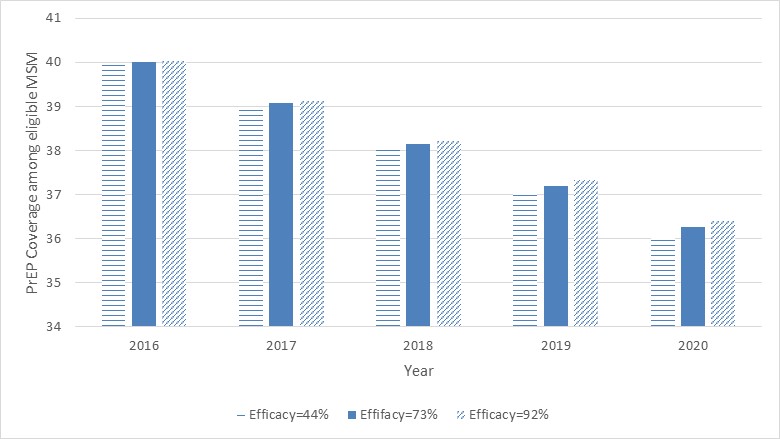 MSM = men who have sex with men; PrEP = pre-exposure prophylaxis.When we held efficacy constant and allowed the coverage level of PrEP to be dynamically determined by the model, the coverage level decreased slightly with time because the number of people on PrEP decreased and the size of the susceptible population increased. The decrease in PrEP coverage with time was observed both when the current care continuum levels were maintained and when national goals were met. As an example, we have shown in Figure 9.1 that, for the scenario when the current care continuum levels were maintained, the coverage of PrEP among eligible MSM populations decreased from 40% in 2016 to about 36% in 2020 for all three values of efficacy. Similar results were also observed for HETs and PWID, where the coverage of PrEP decreased from 10% in 2016 to about 9% in 2020 for all three values of efficacy (not shown).Partial Achievement of National GoalsWe examined changes in the number of HIV infections from 2016 to 2020 and the marginal benefit of PrEP when national goals were not fully achieved but care and treatment levels were enhanced compared to the current care continuum. We estimated that 90% of PLWH had diagnosed infection, 85% of newly diagnosed persons were linked to care, and 65% of diagnosed PLWH were virally suppressed by 2020 (90/85/65 goals). We first estimated the cumulative incidence for the scenario when these goals were achieved, but PrEP was not implemented. We then repeated the analysis for the scenario when PrEP was also delivered to people at high risk of acquiring HIV. We set the coverage, efficacy, and drop-out values for PrEP at base case values (discussed in detail in the manuscript). Our results (Table 9.2) showed that achieving (90/85/65) goals led to a 15.8% reduction in new infections (25,600 cases prevented). Implementing PrEP along with reaching these goals resulted in a 14.8% reduction in new infections (24,010 cases prevented), which is the marginal benefit of PrEP compared to reaching the (90/85/65) goals alone. Table 9.2.	Cumulative number of new infections 2016–2020 for varied scenariosaMSM= men who have sex with men; HET= heterosexuals; PWID= persons who inject drugsa Number and percentage of HIV infections prevented for each scenario with respect to the base case.Calculation of Model OutcomesHealth OutcomesIn this section, we define the relevant inputs and methods applied in the calculation of the model’s key (non-economic) health outcomes, including life-years, quality-adjusted life-years (QALYs), HIV incidence, and HIV prevalence. Outcomes were collected for each analysis over a defined outcome collection period, which may or may not cover the entire model time horizon.Heath State Utility InputsThe health state utilities vary by HIV status h and are provided in Table 10.1. We assumed that the utilities varied solely by HIV status. The utility values were used to calculate QALYs. The discount rates applied to QALYs, as well as life-years and costs, are provided in Table 10.2.Table 10.1.	Utility InputsTable 10.2.	Discount RatesNote: QALYs = quality-adjusted life-yearsCalculation of Health OutcomesKey health outcomes reported by the model include life-years, QALYs, total number of new infections, and HIV prevalence for all individuals actively moving through the model. They were calculated by using Equations (10.1) to (10.4), respectively.		(10.1)		(10.2)		(10.3)		(10.4)whereL = cumulative number of life-years accrued by the modeled population over the outcome collection period;W = cumulative number of QALYs accrued by the modeled population over the outcome collection period;F = cumulative number of new HIV infections (incidence) over the outcome collection period;q(t) = length of model’s computational time step, in years, at time t;Pt = HIV prevalence at time t;Q = discount rate for QALYs; andRc = health utility for individuals in compartment c.Economic OutcomesIn this section, we define the relevant inputs and methods applied in the calculation of the model’s economic outcomes, including the costs of testing, notification, and HIV treatment and care. All economic outcomes were computed using 2015 as a common cost year (Bureau of Labor Statistics, 2015).Testing Cost InputsCosts are applied for testing and notification. Testing is assumed to be in a clinical setting. During scenarios in which an outreach intervention is applied, an additional outreach cost per test is also applied. Table 10.3 reports the inputs applied in the model used for calculating the costs related to testing.Table 10.3.	Testing Cost InputsNote: NAT = HIV nucleic acid amplification testa All cost inputs were converted to 2015$ in the calculation of economic outcomes.Calculation of Testing and Notification CostsWe calculated the cost of testing and notification by using Equations (10.5) to (10.9). The cost of testing varies by the type of test (rapid or conventional), the test result (positive or negative), and the test sensitivity, which varies by type of test. The cost for a NAT (HIV nucleic acid amplification test) is applied when the confirmatory test after a positive result is negative. Notification costs also vary by the type of test and test result. We assume the probability of notification does not change if a NAT is conducted. For ease of understanding, the calculations have been provided in words rather than symbols.Number of TestsNumber of positive tests of individuals in p with HIV status h, taking test type g, at time t = 
[Number of undiagnosed HIV-infected individuals in p with HIV status h] 
x [Testing rate over time t, by h and p] 
x [Percentage of tests that are type g, by p] 
x [Sensitivity of test type g, by h]
for h = {1 to 5} and all p, g, and t.		(10.5)Number of negative tests of HIV-infected individuals (missed diagnoses) in p with HIV status h, taking test type g, at time t = 
[Number of undiagnosed HIV-infected individuals in p with HIV status h] 
x [Testing rate over time t, by h and p] 
x [Percentage of tests that are type g, by p] 
x [1 − (Sensitivity of test type g, by h)]
for h = {1 to 5} and all p, g, and t.		(10.6)Number of negative tests of HIV-uninfected (HIV status h=0) individuals in p, taking test type g, at time t = 
[Number of HIV-uninfected individuals in p] 
x [Testing rate over time t, by h and p] 
x [Percentage of tests that are type g, by p] 
for h = {0} and all p, g, and t.		(10.7)The total number of tests conducted is the sum of all positive and negative tests of HIV-infected individuals (calculated using Equations [10.5] and [10.6], respectively) and all negative tests of HIV-uninfected individuals (calculated using Equation [10.7]) across all p, h, g, and t.Costs of TestingCost of testing individuals with HIV status h in p taking test type g, at time t = ([Number of positive tests of HIV-infected individuals in p with HIV status h = {1 to 5}, taking test type g, at time t] x [(Cost of positive test type g at t) + (1 − [Test sensitivity of confirmatory screen, by HIV status h]) x (Cost of NAT)] 
+ [Number of negative tests of individuals in p with HIV status h, taking test type g, at time t] x [(Cost of negative test type g at t)] 
+ [Outreach cost per test, if applicable]) x (Discount factor at t) 
for all h, p, g, and t.		(10.8)The total cost of testing is the sum of the cost of testing (calculated using Equation [10.8]) across all h, p, g, and t.Notification CostsCost of notification of HIV test results for individuals in p with HIV status h taking test type g at time t = (Probability of notification, by p and test type g, at time t)
x ([Number of positive tests of individuals in p with HIV status h, taking test type g, at time t] x [Cost of notification of positive results from test type g] + [Number of negative tests of individuals in p with HIV status h, taking test type g, at time t] x [Cost of notification of negative results from test type g]) x (Discount factor at t)
for all h, p, g, and t.		(10.9)The total notification cost is the sum of the cost of notification (calculated using Equation [10.9]) across all h, p, g, and t.HIV Treatment and Care CostsHIV treatment and care costs, listed in Table 10.4, vary by both HIV status and care continuum status. The total HIV treatment and care costs accrued by the modeled population over the outcome collection period are calculated by using Equation (10.10).Total treatment and care costs are calculated using Equation (10.10):		(10.10)whereD = cumulative treatment and care costs over the outcome collection period,U = discount rate for costs, andJc = annual treatment and care costs for an individual in compartment cTable 10.4.	Annual HIV Treatment and Care Costsa All cost inputs were converted to 2015$ in the calculation of economic outcomes.Calculation of PrEP CostsThe monthly costs for PrEP listed in Table 10.5 are incurred for all individuals on PrEP. The total PrEP costs accrued by the modeled population over the outcome collection period are discounted. These costs assume HIV testing while receiving PrEP every 3 months.Table 10.5.	Annual PrEP Costs Calculation of Incremental Cost-Effectiveness RatiosThe incremental cost-effectiveness ratio (ICER), defined as the incremental cost per QALY gained, was calculated for one scenario (I) versus a comparator scenario (C) by using Equation (10.11). Scenarios were defined as model runs with alternative input values. The ICER could be calculated for subsets of subpopulations or specific sets of costs.		(10.11)where A = relevant total costs accrued by the modeled population over the outcome collection period.Model Calibration and ValidationModel Calibration to Published DataWe calibrated a subset of the model’s inputs so that key model outcomes in the first and second time periods approximated surveillance data defining the HIV epidemic. The process that was applied to calibrate the model is outlined in Sections 11.1.1 to 11.1.4.Establish Calibration Outcome TargetsThe model outcomes targeted to match surveillance data are listed in Table 11.3. We aimed for the model’s outcomes to approximate the published point estimates within an acceptable range. We used 95% confidence intervals for those ranges when available; otherwise we established ranges based on ±20% of the point estimates.Establish Inputs to Vary in CalibrationWe identified inputs to vary and specified both a priority weight and a range of acceptable values for each (Tables 11.1 and 11.2). Most parameters selected to be varied were selected because limited to no source data were available. We also calibrated all rates of flow along the continuum-of-care so that the distribution of the HIV-infected population matched that observed in surveillance data, despite the fact that estimates of some of those rates (testing, linkage to HIV care, and other rates) are reported in the published literature. In addition, we also varied some inputs to which the model was highly sensitive but for which the published literature did not offer high confidence in specific values; per-act transmission risk was a key example of such an input.A range of values to consider was established for each input; those ranges were informed by available data or expert opinion. Ranges of values were set so that the following qualitative restrictions were also applied:1.	Testing rates of MSM and PWID are higher than testing rates of HETs;2.	Testing rates increase with progressively more advanced disease stages;3.	Rates of linkage to HIV care after diagnosis increased with more severe symptomatic disease stages; and4.	Per-sex-act risk from insertive AI (VI) was less than that of receptive AI (VI).Given these restrictions, all input values and combinations of input values within the bounds were considered acceptable.Table 11.1.	Bounds and Final Values of Continuum-of-Care Parameters Varied in Calibration: Second Time Perioda (continued)Table 11.1.	Bounds and Final Values of Continuum-of-Care Parameters Varied in Calibration: Second Time Perioda (continued)Note: ART = antiretroviral therapy; HET = heterosexual; PWID = people who inject drugs; VLS = viral load suppressedaCalibrated values reported in this version of the technical report are from calibration set AS_1.Table 11.2.	Bounds and Final Values of Inputs Defining Behaviors and Infectivity Varied in Calibrationa (continued)Table 11.2.	Bounds and Final Values of Inputs Defining Behaviors and Infectivity Varied in Calibration (continued)(continued)Table 11.2.	Bounds and Final Values of Inputs Defining Behaviors and Infectivity Varied in Calibration (continued)Note: ART = antiretroviral therapy; HET = heterosexual; PWID = people who inject drugs; VLS = viral load suppressedaCalibrated values reported in this version of the technical report are from calibration set AS_1.Screening for Preliminary Input Sets Using Latin Hypercube SamplingWe used Latin Hypercube Sampling (LHS) to identify potential input sets. LHS is a Bayesian computation scheme that was initially proposed by McKay, Conover, and Beckman (1979) and has been previously applied to HIV disease transmission models by Blower and Dowlatabadi (1994), Sood et al. (2013), and Boily et al. (2013). This method is preferable to random sampling because it covers more of the feasible parameter space with a given number of sets of values.The user first decides how many parameters to vary (NumParsVaried), how many input sets to run (NumRuns), and how many outcomes to target (NumTargets). A range of feasible values was defined for each of the NumParsVaried parameters and divided into NumRuns equal-width, contiguous segments. From each segment for every parameter, a value was randomly sampled (i.e., each parameter had a set of NumRuns possible values). Then NumRuns distinct input sets were defined: for each parameter of a single input set, a value was sampled without replacement from the NumRuns potential values for that parameter. This process was repeated NumRuns times to define NumRuns distinct input sets. The model’s parameters that were not selected for variation were left at base case values. We then iteratively ran the model using each of the input sets and collected the results.Two measures of the goodness of each input set were calculated, the “Out-of-bounds penalty measure” (inspired by a similar measure applied in Tian et al. [2016]) and the “target error measure,” as defined in Equations 11.1 and 11.2.		(11.1)where the penalty was set to 1000 if model outcome i was outside of the target range and 1 otherwise.			(11.2)We also observed the number of outcomes that were out of bounds for each set.We generated exactly 10,000 LHS sets (i.e., NumRuns = 10,000). We selected the eleven sets with the lowest out-of-bounds penalty measures to apply to the base and uncertainty analyses and then included an additional set to offer one alternative for consideration, totaling twelve sets. Identification of Base and Alternative Input Sets Using Optimization TechniquesWe then used MATLAB’s Optimization Toolbox (Mathworks; Natick, Massachusetts) to identify the local optimal input set starting with each of the twelve sets identified using LHS, with optimal defined as a minimized out-of-bounds penalty measure. Priority weights of 1 were assigned to all outcomes. Among those optimized sets, we then selected one set to apply in the base analysis and 10 sets for the uncertainty analysis; they were selected based on the out-of-bounds penalty measures, target error measures, and the number of targets that were out of bounds. The values in the identified base analysis set that affected either all time periods or the second time period are shown in Tables 11.1 and 11.2; values for inputs that affect only the first time period are not included because they affect the run-in period of the model only. The model’s outcomes given the identified base analysis set are shown in Table 11.3; all those outcomes were between their targeted bounds.Table 11.3.	Values Generated by the Model using the Base Analysis Set vs. Target Values and Bounds Considered for Outcomes Targeted in Calibration(continued)Table 11.3.	Model vs. Target Values and Bounds Considered for Outcomes Targeted in Calibration (continued)Note: ART = antiretroviral therapy; HET = heterosexual; PWID = people who inject drugs; VLS = viral load suppresseda Priority weights of 1 were assigned to all outcomes.b Infections reported for the MSM/PWID transmission category in CDC (2012a) were allocated between MSM and PWID males.c Ranges provided by CDC from unpublished analyses using CDC surveillance data. Target values were set to the midpoints of the ranges.d Bounds were calculated as 75% and 100%, respectively, of the number of new diagnoses in 2013 by race/ethnicity, per CDC (2014) Table 1a, which reports the diagnoses of HIV infection, by year of diagnosis and selected characteristics. Target values were set to the midpoints of those ranges. This method was recommended by CDC expert opinion.e Assumed that calibration must show relatively stable prevalence within HET risk groups over time.Internal and External Validation of the ModelWe conducted a thorough quality check of the model’s inputs, calculations, and differential equations. An earlier version of this model was also reviewed by experts in differential equation modeling of HIV, Drs. Michael Pickles and Marie-Claude Boily, both of the Imperial College of London.We compared our model’s outcomes to CDC surveillance data as listed in Table 11.3. Estimated new infections by transmission group and distributions of the HIV-infected population across the continuum-of-care stages were used for calibration as described in Section 11.1. The model’s values for all outcomes targeted were within their target ranges; most were within 5% of the target data point.Model Sensitivity and Uncertainty AnalysesTo explore the HOPE model’s sensitivity to its input values for this particular analysis, we applied the elementary effects method and conducted one-way sensitivity analysis. We also studied the HOPE model’s uncertainty. Details on the methods and results of these analyses are outlined in the sections below.Elementary Effects MethodThe elementary effects method (based on Morris [1991]) is recognized as an efficient and effective mechanism for conducting screening (Saltelli et al., 2004; Wu et al., 2013) to identify inputs to which a model’s output is sensitive. This method is often used to select inputs to vary in a calibration or uncertainty analysis.Unlike the commonly used one-way sensitivity analysis method, elementary effects measure the effects of changes in each input at multiple locations across the possible parameter space. The elementary effects method calculates the effects of changes in each input over multiple model iterations. With an increasing number of iterations, there is increased coverage of the parameter space and consideration of interaction effects between parameters. If only a single iteration is performed, then the elementary effect is highly dependent on the initial point in the parameter space and does not account for interactions between parameters (Herman et al., 2013). Using the elementary effects method, two measures are computed for each input: (a) the mean of the absolute values of elementary effects of the input, which is a measure of the overall effect of the input on the outcome; and (b) the standard deviation of the elementary effects of the input, which is a measure of the nonlinearity of that input’s effect on the outcome. These two statistics can then be used to identify the degree of effect of each input the observed outcome. The mean of absolute elementary effects and the standard deviation of elementary effects are denoted by the Greek letters μ and σ, respectively. We note that these two Greek letters are used elsewhere in this document to represent selected model parameters (see Table A.1 in the appendix for definitions); however, we are using them in this section to represent the key outcomes of the elementary effects method to be consistent with standard elementary effects terminology (Morris [1991], Saltelli et al., 2004).When we implemented the elementary effects method in this analysis, we varied 52 inputs; they were selected based on uncertainty about their values and whether their values may depend on program implementation. All selected inputs were varied within ±50% of their base case values in each of 10 iterations. We observed the elementary effect of each input change on the key outcome: total U.S. HIV incidence in 2020.We conducted the elementary effects method by using the following process:Identified the Z = 52 inputs to vary and the key outcome against which the sensitivity of each input is measured, total U.S. HIV incidence in 2020.Specified ranges over which to vary the Z inputs. A uniform distribution was assumed for each range. All inputs not selected to vary remained at their base values for every model run.Ran Л=10 iterations (Л). The number of iterations determined both the number of trials for measuring the elementary effects and the number of equal segments across the input’s range that were considered for sampling input values (without replacement). The number of model runs required to complete the analysis is given by Equation 12.1.	Number of model runs required = (Z + 1) × (Л)	(12.1)	Based on Equation 12.1, this analysis would require 530 model runs ([52 + 1] x [10]).Using LHS, chose for each of the selected inputs one of the 10 segments and applied the randomly selected value from that segment. This process generated Л =10 values for each of the Z inputs to be considered in the sensitivity analysis by using LHS sampling from each of the Л =10 segments of the inputs’ distributions. We will refer to the шth sampled value of input Њ as йЊ,ш.Randomly selected one of the Л =10 sampled values (йЊ,ш) for each of the Z inputs to be varied. Note that this was the first step of an iteration.Replaced all of the varied inputs’ values with the sampled values in the model. Ran the model and recorded the value of the key outcome, total U.S. HIV incidence in 2020.Selected one (input Њ) of the Z = 52 inputs and replaced that input’s sampled value (йЊ,ш) with a value that was systematically adjusted by a constant percentage, Ж =0.5, of the width of the range considered for input Њ (in a randomly selected direction that results in a sampled value inside the range). The adjusted input values will be referred to as йЊ,ш*. As an example, if the range for input Њ was 0 to 1 and йЊ,ш = 0.8, then йЊ,ш*= (0.8) − (1 − 0)*(0.5) = 0.3. We ran the model using the adjusted input value йЊ,ш* and recorded the value of the key outcome, total U.S. HIV incidence in 2020.Calculated an elementary effect of this input as the difference in the value of the key outcome from step 7 (when the value of the varied input Њ was set to йЊ,ш*) and the value of the key outcome from the previous run (when the value of the varied input Њ was set to йЊ,ш), divided by Ж; this calculation is given by Equation 12.2.	Elementary effect of input Њ from iteration ш = (EEш,Њ) 
	= ([HIV incidence in 2020 from step 7] − [HIV incidence in 2020
	from step 6]) / (Ж)	(12.2)Repeated steps 7 and 8 until all Z inputs had been varied to their alternate values. Each time we adjusted one input’s value, we assessed its elementary effect. For each new input varied, we kept all inputs already varied at their adjusted values, and those not yet varied at the value chosen by LHS. The iteration was complete when all Z inputs were varied and their elementary effects had been calculated.We then repeated steps 5 to 9 for the remaining Л-1 iterations, using values for each iteration drawn by LHS without replacement from the segments of the range of values for each input.When all iterations were complete, calculated the mean, mean of the absolute values, and standard deviation of the elementary effects for each input Њ. The mean of elementary effects (denoted by μЊ) for input Њ was calculated as the average of the collection of elementary effects collected for input Њ. The mean of absolute elementary effects for input Њ (denoted by μЊ*) was calculated as the average of the collection of absolute values of the elementary effects collected for input Њ, as outlined in Equation 12.4; the absolute value is used to offset the canceling out effect of positive and negative elementary effects.	Mean of the absolute values of elementary effects of input Њ =
		(12.4)	The standard deviation of elementary effects for input Њ (denoted by σЊ) was calculated as the standard deviation of the elementary effects collected for the input; its calculation uses Equation 12.5.	Standard deviation of the elementary effects of input Њ =
	 	(12.5)	These measures are reported for all inputs in Table 12.1 for total U.S. HIV incidence in 2020. We then plotted the inputs as shown in Figure 12.1.For total U.S. HIV incidence in 2020, the elementary effects method found that the following inputs had the greatest effect on HIV incidence in 2020: annual number of sexual partners and sex acts per person, the percentage of HET females’ sexual partners with HET males (versus MSM and male PWID), percentage of MSM's sexual partners with MSM (versus HET females and female PWID), and the probability of HIV transmission per condomless anal receptive sex act.Table 12.1	Elementary Effects Analysis Results for Total U.S. HIV Incidence in 2020: Mean of Absolute, and Standard Deviation of Elementary Effects for 52a Inputs (in Descending Order by Mean of Absolute Elementary Effects) (continued)Table 12.1	Elementary Effects Analysis Results for Total U.S. HIV Incidence in 2020: Mean of Absolute, and Standard Deviation of Elementary Effects for 52a Inputs (in Descending Order by Mean of Absolute Elementary Effects) (continued)(continued)Table 12.1	Elementary Effects Analysis Results for Total U.S. HIV Incidence in 2020: Mean of Absolute, and Standard Deviation of Elementary Effects for 52a Inputs (in Descending Order by Mean of Absolute Elementary Effects) (continued)ART = antiretroviral therapy; HET = heterosexual; MSM = men who have sex with men; PWID = people who inject drugs; VLS = viral load suppressed.a 52 inputs were selected based on uncertainty about their values and whether their values may depend on program implementation. The number and name of the 20 inputs with the largest mean absolute elementary effects are bolded. Those inputs were varied in the one-way sensitivity analysis.b Calculated using Equation 12.4.
c Calculated using Equation 12.5.Figure 12.1	Elementary Effects Analysis Results for Total U.S. HIV Incidence in 2020: Standard Deviation of the Elementary Effects Versus Mean of Absolute Elementary Effects for 52 Inputs (Using Input Numbers Defined in Table 12.1)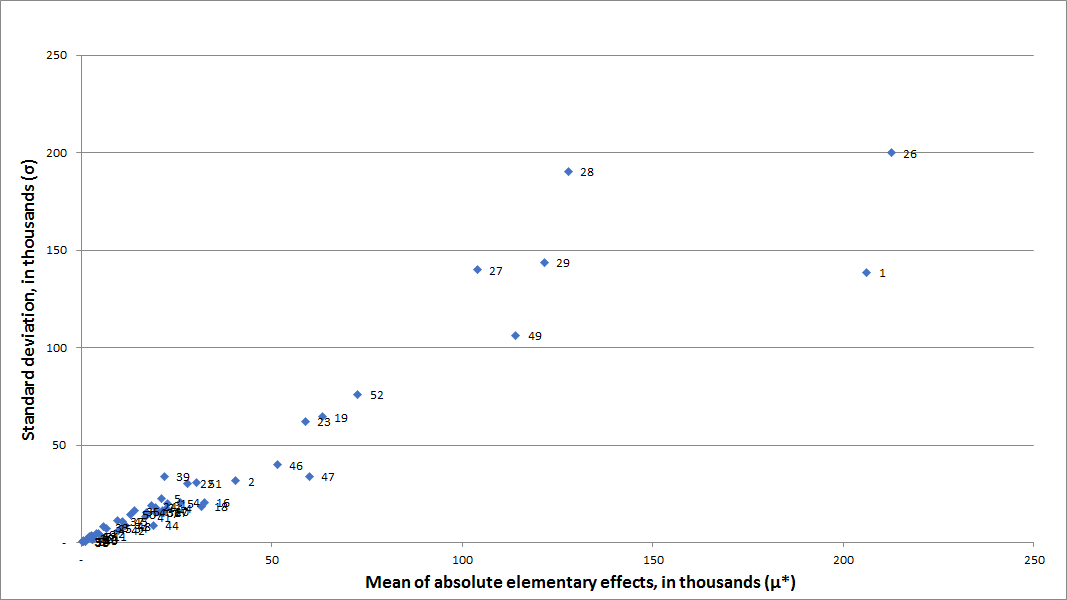 Values and Sources for Key Model ParametersThe values and sources for the 20 inputs with the largest mean absolute elementary effects, and their sources and assumptions, are listed in Table 12.2 in order of the magnitude of the absolute elementary effect.Table 12.2.	Values and Sources of Key Model Parameters(continued)Table 12.2.	Values and Sources of Key Model Parameters (continued)(continued)Table 12.2.	Values and Sources of Key Model Parameters (continued)(continued)Table 12.2.	Values and Sources of Key Model Parameters (continued)AI = anal intercourse; ART = antiretroviral therapy; HET = heterosexual; MSM = men who have sex with men; PrEP = pre-exposure prophylaxis; PWID = people who inject drugs; VLS = viral load suppressed.a The reported values correspond to Blacks, Hispanic/Latinos, and Whites/Other, respectivelyb CDC unpublished data generated from National HIV Behavioral Surveillance reported the total number of annual partners among infected and uninfected heterosexuals. We defined high-risk and low-risk heterosexuals depending on the number of partnerships and other factors. Leichliter and colleagues (2010) reported the annual numbers of partners by race and sex for high-risk heterosexuals. We applied their distributions of partnerships by race and sex to our number of total partnerships among low- and high-risk heterosexuals.c Estimated so that HIV prevalence in low-risk and high-risk HETs was stable over time. See Table 6.9 for further details.d Reece and colleagues (2010b) reported the percentage of anal sex acts protected with condoms for all males and for MSM, and the sample size for all males and MSM. Based on that, we calculated the proportions of the sample that were MSM or heterosexual males, and the proportion of sex acts protected with condoms for heterosexual males. We used the following equation: Percentage of anal sexual contacts protected with condoms for males with female partners = [(Percentage of anal sex acts protected with a condom for all adult males)-((Percentage of sample that was MSM)* (Percentage of anal sex acts protected with a condom for MSM))]/[Percentage of sample that was heterosexual male].e The rates are for the case when efficacy of PrEP was assumed to be at base case. Annual rates of initiating PrEP per eligible person were adjusted to maintain these coverage levels when efficacy was varied.One-Way Sensitivity AnalysisWe selected the 20 inputs with the largest mean absolute elementary effects to vary in the one-way sensitivity analysis; those inputs are marked in Table 12.1. Each input’s value was varied in the model by ±20%, and the total U.S. HIV incidence in 2020 for the scenario when national goals were achieved and PrEP was delivered were recorded.We present the sensitivity analysis outcomes in the form of a tornado diagram (Figure 12.2), showing the parameters that had the greatest impact on the number of HIV infections in 2020 at the top and those that had the least impact at the bottom.Figure 12.2.	One-Way Sensitivity Analysis Results: Impact of ±20% Relative Change in Input Parameter Values on the Total U.S. HIV Incidence in 2020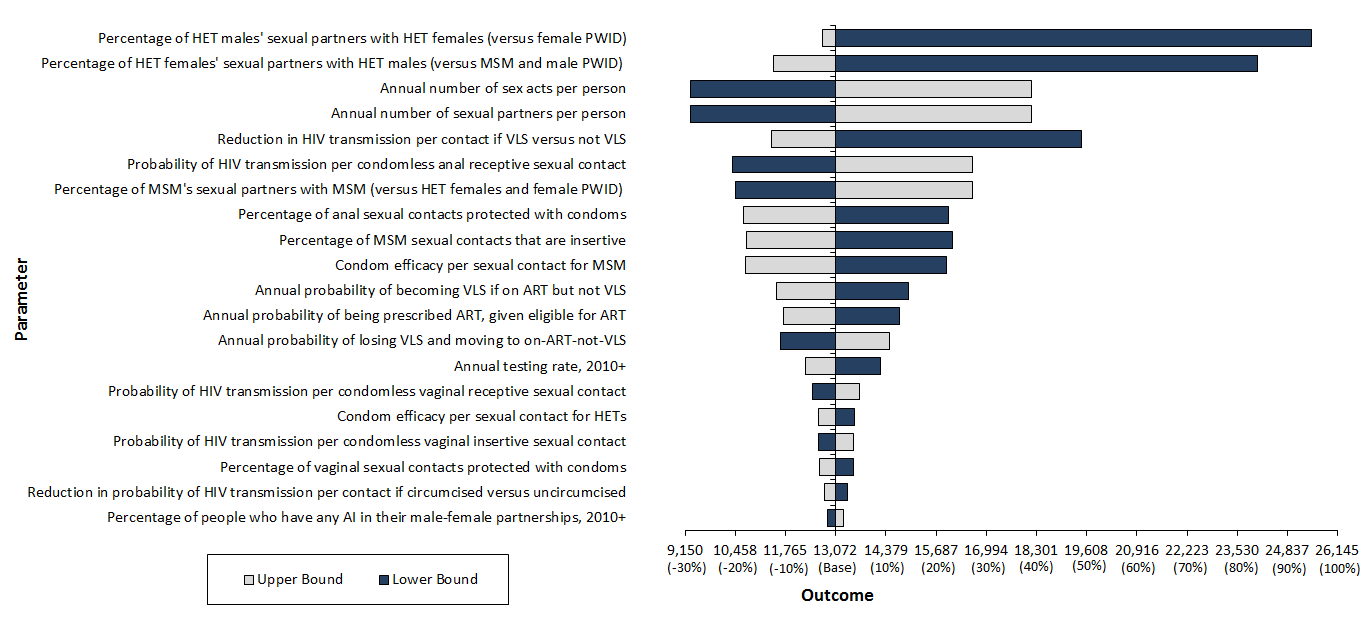 ART = antiretroviral therapy; HET = heterosexual; MSM = men who have sex with men; PWID = people who inject drugs; VLS = viral load suppressed.Uncertainty AnalysisUncertainty analysis is used to evaluate a model outcome’s variability that is due to the uncertainty of model input values that are estimated. Unlike a one-way sensitivity analysis, which estimates the effect of the changes in the value of an individual input on the model outcome, uncertainty analysis considers the variability of the model outcome based on the collective uncertainty of the estimated input values.To consider the uncertainty of the cumulative incidence estimates between 2016 and 2020 due to the selected values of the calibrated parameters, we ran the model using 10 additional sets of values for those inputs that resulted in model outcomes that approximated the targeted surveillance measures. The same process and selection criteria were applied as for the set used in the base case analysis, as outlined in Sections 11.1.3 and 11.1.4. We then observed the range of the cumulative incidence estimates between 2016 and 2020 for the scenario when national goals have been achieved and PrEP has been delivered for all transmission groups across all calibrated runs to assess the robustness of our findings (Table 12.3).We found that total cumulative U.S. HIV incidence from 2016 to 2020 stayed within 25% of the base case outcome, while the cumulative incidence for MSM, HET, and PWID stayed within 20%, 26%, and 50% of the base case outcome, respectively. These outcomes demonstrate the robustness of the findings.Table 12.3	Uncertainty Analysis Results for Cumulative U.S. HIV Incidence from 2016 to 2020HET = heterosexual; MSM = men who have sex with men; PWID = persons who inject drugs.ReferencesAlthoff KN, Justice AC, Gange SJ, et al. Virologic and immunologic response to HAART, by age and regimen class. AIDS. 2010 Oct 23;24(16):2469–79. Erratum in: AIDS. 2011 Jan 28;25(3):397.Antiretroviral Therapy Cohort Collaboration. Importance of baseline prognostic factors with increasing time since initiation of highly active antiretroviral therapy: collaborative analysis of cohorts of HIV-1- infected patients. J Acquir Immune Defic Syndr. 2007;46:607–15.Arias E. United States life tables, 2008. National Vital Statistics Reports. 2012;61(3). Hyattsville, MD: National Center for Health Statistics.Baeten JM, Donnell D, Ndase P, et al. Antiretroviral prophylaxis for HIV prevention in heterosexual men and women. N Engl J Med. 2012;367(5):399–410.Barnett PG, Sorensen JL, Wong W, et al. Effect of incentives for medication adherence on health care use and costs in methadone patients with HIV. Drug Alcohol Depend. 2009;100(1):115–21.Blower SM, Dowlatabadi H. Sensitivity and uncertainty analysis of complex models of disease transmission: an HIV model, as an example. Int Stat Rev. 1994;62:229-43.Boily MC, Pickles M, Lowndes CM, et al. Positive impact of a large-scale HIV prevention programme among female sex workers and clients in South India. AIDS. 2013 Jun 1;27(9):1449–60.Buchacz K, Armon C, Palella FJ, et al. CD4 cell counts at HIV diagnosis among HIV outpatient study participants, 2000–2009. AIDS Res Treat. 2012:869–41.Bureau of Labor Statistics Consumer Price Index—All Urban Consumers. Series ID: CUSR0000SAM, U.S. city average, Medical care, 1982-84=100, January. http://data.bls.gov/cgi-bin/surveymost. Updated October 2015.Chavez P, Wesolowski L, Patel P, et al. Evaluation of the performance of the Abbott ARCHITECT HIV Ag/Ab combo assay. J Clin Virol. 2011;52(Suppl. 1, December):S51–5.Choopanya K, Martin M, Suntharasamai P, et al. Antiretroviral prophylaxis for HIV infection among people who inject drugs in Bangkok, Thailand (the Bangkok Tenofovir Study): a randomised, double-blind, placebo-controlled phase 3 trial. Lancet. 2013;381(9883):2083–90. doi: 10.1016/S0140-6736(13)61127–7.Centers for Disease Control and Prevention. Behavioral and Clinical Characteristics of Persons Receiving Medical Care for HIV Infection—Medical Monitoring Project, United States, 2013 Cycle (June 2013–May 2014). HIV Surveillance Special Report 16. http://www.cdc.gov/hiv/library/reports/surveillance/#panel2. Published January 2016. Accessed 26 May 2016Centers for Disease Control and Prevention (CDC). Monitoring selected national HIV prevention and care objectives by using HIV surveillance data—United States and 6 dependent areas—2013. HIV Surveillance Supplemental Report, 2015. 2015;20(No. 2). Available at: http://www.cdc.gov/hiv/library/reports/surveillance/. Accessed August 28, 2015.Centers for Disease Control and Prevention. HIV Surveillance Report, 2013. 2014;25. Available at: http://www.cdc.gov/hiv/library/reports/surveillance/. Published February 2015. Accessed February 16, 2016.Centers for Disease Control and Prevention. Monitoring selected national HIV prevention and care objectives by using HIV surveillance data—United States and 6 U.S. dependent areas—2010. HIV Surveillance Supplemental Report. 2013a;18(2, part B). Available at: http://www.cdc.gov/hiv/topics/surveillance/resources/reports/#supplemental. Published January 2013.Centers for Disease Control and Prevention. Program evaluation branch update—assessment of 2010 CDC-funded health department HIV testing spending and outcomes. February 2013b. Available at: http://www.cdc.gov/hiv/pdf/evaluation_
HIVTesting_BudgetAllocation.pdf. Accessed June 18, 2014.Centers for Disease Control and Prevention. Estimated HIV incidence in the United States, 2007–2010. HIV Surveillance Supplemental Report. 2012a;17(4). Available at: http://www.cdc.gov/hiv/topics/surveillance/resources/reports/#supplemental. Published December 2012. Accessed May 2, 2013.Centers for Disease Control and Prevention. Monitoring selected national HIV prevention and care objectives by using HIV surveillance data—United States and 6 U.S. dependent areas—2010. HIV Surveillance Supplemental Report. 2012b;17(No. 3, part A). Available at: http://www.cdc.gov/hiv/topics/surveillance/resources/reports/. Published June 2012. Accessed January 31, 2013.Centers for Disease Control and Prevention. HIV/AIDS Surveillance Report, 2007. 2009;(19):1–63. Available at: http://www.cdc.gov/hiv/topics/surveillance/resources/reports/.Centers for Disease Control and Prevention. Persons tested for HIV—United States, 2006. MMWR Morb Mortal Wkly Rep. 2008;57:845–49.Chandra A, Billioux VG, Copen CE, et al. HIV risk-related behaviors in the United States household population aged 15–44 years: data from the National Survey of Family Growth, 2002 and 2006–2010. Natl Health Stat Report. 2012;46:1–19.Choopanya K, Martin M, Suntharasamai P, Sangkum U, Mock PA, Leethochawalit M, Chiamwongpaet S, Kitisin P, Natrujirote P, Kittimunkong S, Chuachoowong R. Antiretroviral prophylaxis for HIV infection in injecting drug users in Bangkok, Thailand (the Bangkok Tenofovir Study): a randomised, double-blind, placebo-controlled phase 3 trial. The Lancet. 2013 Jun 21;381(9883):2083-90.Chou R, Selph S, Dana T, et al. Screening for HIV: Systematic Review to Update the U.S. Preventive Services Task Force Recommendation. Evidence Synthesis No. 95. AHRQ Publication No. 12-05173-EF-1. Rockville, MD: Agency for Healthcare Research and Quality; November 2012.Cohen MS, Chen YQ, McCauley M, et al. Prevention of HIV-1 infection with early antiretroviral therapy. N Engl J Med. 2011;365:493–505.Crepaz N, Marks G, Liau A, Mullins MM, Aupont LW, Marshall KJ, Jacobs ED, Wolitski RJ, HIV/AIDS Prevention Research Synthesis (PRS) Team. Prevalence of unprotected anal intercourse among HIV-diagnosed MSM in the United States: a meta-analysis. Aids. 2009 Aug 24;23(13):1617-29.Collaborative Group on AIDS Incubation and HIV Survival (CGAIHS). Time from HIV-1 seroconversion to AIDS and death before widespread use of highly-active antiretroviral therapy: a collaborative re-analysis. Lancet. 2000;355:1131–7.Cooper H, Friedman SR, Tempalski B, et al. Racial/ethnic disparities in injection drug use in large US metropolitan areas. Ann Epidemiol. 2005 May;15(5):326–34.Crepaz N, Marks G, Liau A, et al. Prevalence of unprotected anal intercourse among HIV-diagnosed MSM in the United States: a meta-analysis. AIDS. 2009;23:1617–29.Desai K, Sansom SL, Ackers ML, et al. Modeling the impact of HIV chemoprophylaxis strategies among men who have sex with men in the United States: HIV infections prevented and cost-effectiveness. AIDS. 2008;22:1829-39.DHHS Panel on Antiretroviral Guidelines for Adults and Adolescents. Guidelines for the use of antiretroviral agents in HIV-1-infected adults and adolescents; 2007. Available at: http://aidsinfo.nih.gov/contentfiles/AdultandAdolescentGL000721.pdf. Accessed May 16, 2014.Dodge B, Reece M, Herbenick D, et al. Sexual health among U.S. black and Hispanic men and women: a nationally representative study. J Sex Med. 2010;7(suppl 5):330–45.Dorrucci M, Rezza G, Porter K, et al. Temporal trends in postseroconversion CD4 cell count and HIV load: the Concerted Action on Seroconversion to AIDS and Death in Europe Collaboration, 1985–2002. J Infect Dis. 2007;195:525–34.Dunn D, Woodburn P, Duong T, et al. Current CD4 cell count and the short-term risk of AIDS and death before the availability of effective antiretroviral therapy in HIV infected children and adults. J Infect Dis. 2008; 197:398–404.Farnham PG, Hutchinson AB, Sansom SL, et al. Comparing the costs of HIV screening strategies and technologies in health-care settings. Public Health Rep. 2008 Nov-Dec;123(Suppl 3):51–62.Fiebig EW, Wright DJ, Rawal BD, et al. Dynamics of HIV viremia and antibody seroconversion in plasma donors: implications for diagnosis and staging of primary HIV infection. AIDS. 2003 Sep 5;17(13):1871–9.Finlayson T, Le B, Smith A, et al. HIV risk, prevention, and testing behaviors among men who have sex with men—National HIV Behavioral Surveillance System, 21 U.S. cities, United States, 2008. MMWR. 2011;60(No. SS–14).Fleishman, JA, Yehia BR, Moore RD, et al. Disparities in receipt of antiretroviral therapy among HIV-infected adults (2002–2008). Medical Care. 2012;50:419–27.Fortenberry JD, Schick V, Herbenick D, et al. Sexual behaviors and condom use at last vaginal intercourse: a national sample of adolescents ages 14 to 17 years. J Sex Med. 2010;7:305–14.Freedberg KA, Hirschhorn LR, Schackman BR, et al. Cost-effectiveness of an intervention to improve adherence to antiretroviral therapy in HIV-infected patients. JAIDS. 2006;43:S113–8.Freeman AE, Sattin RW, Miller KM, et al. Acceptance of rapid HIV screening in a southeastern emergency department. Acad Emerg Med. 2009 Nov;16(11):1156–64.Gardner EM, McLees MP, Steiner JF, et al. The spectrum of engagement in HIV care and its relevance to test-and-treat strategies for prevention of HIV infection. Clin Infect Dis. 2011;52:793–800.Gebo KA, Fleishman JA, Conviser R, et al. Contemporary costs of HIV healthcare in the HAART era. AIDS. 2010;24:2705–15.Glick SN, Morris M, Foxman B, et al. A comparison of sexual behavior patterns among men who have sex with men and heterosexual men and women. J Acquir Immune Defic Syndr. 2012;60:83–90.Gold MR, Siegel JE, Russell LB, et al., eds. Cost-effectiveness in health and medicine. New York, NY: Oxford University Press; 1996.Grant RM, Lama JR, Anderson PL, et al. Preexposure chemoprophylaxis for HIV prevention in men who have sex with men. N Engl J Med. 2010;363(27):2587–99. doi: 10.1056/NEJMoa1011205.Grigoryan A, Shouse R, Durant T, et al. HIV infection among injection-drug users—34 states, 2004–2007. JAMA. 2010;303:126–8. Reprinted from: MMWR Morb Mortal Wkly Rep. 2009;58:1291–5.Hall HI, Frazier EL, Rhodes P, et al. Continuum of HIV care: differences in care and treatment by sex and race/ethnicity in the United States. Abstract presented at the 19th International AIDS Conference; 2012.Hall HI, Frazier EL, Rhodes P, et al. Differences in human immunodeficiency virus care and treatment among subpopulations in the United States. JAMA Intern Med. 2013;173(14):1337–44.The Henry J. Kaiser Family Foundation. U.S. Federal Funding for HIV/AIDS: The President’s FY 2016 Budget Request. http://kff.org/global-health-policy/fact-sheet/u-s-federal-funding-for-hivaids-the-presidents-fy-2016-budget-request/, Apr 13, 2015. Accessed January 12, 2016.Herbenick D, Reece M, Schick V, et al. Sexual behaviors, relationships, and perceived health status among adult women in the United States: results from a national probability sample. J Sex Med. 2010;7:277–90.Herman JD, Kollat JB, Reed PM, Wagener T. Technical Note: Method of Morris effectively reduces the computational demands of global sensitivity analysis for distributed watershed models. Hydrol Earth Syst Sci. 2013;17:2893–903.Hollingsworth TD, Anderson RM, Fraser C. HIV-1 transmission by stage of infection. J Infect Dis. 2008;198:687–93.Huang YA, Hutchinson AB, Hollis ND, et al. Notification following new positive HIV test results. Int J STD & AIDS. 2016;27(10):868-872. DOI: 10.1177/0956462415598090Hutchinson AB, Ethridge SF, Wesolowski LG, et al. Costs and outcomes of laboratory diagnostic algorithms for the detection of HIV. J Clin Virol. 2013 Dec; 58 Suppl 1:e2–7.Hutchinson AB, Farnham PG, Lyss SB, et al. Emergency department HIV screening with rapid tests: a cost comparison of alternative models. AIDS Educ Prev. 2011 Jun;23(3 Suppl):58–69Iman RL. Latin hypercube sampling. In: Encyclopedia of Quantitative Risk Analysis and Assessment. Hoboken, NJ: Wiley & Sons; 2008.Introcaso CE, Xu F, Kilmarx PH, et al. Prevalence of circumcision among men and boys aged 14 to 59 Years in the United States, National Health and Nutrition Examination Surveys 2005–2010. Sex Transm Dis. 2013;40:521–5.Jenness SM, Hagan H, Liu KL, et al. Continuing HIV risk in New York City injection drug users: the association of syringe source and syringe sharing. Subst Use Misuse. 2011;46(2–3):192–200.Juusola JL, Brandeau ML, Owens DK, et al. The cost-effectiveness of preexposure prophylaxis for HIV prevention in the United States in men who have sex with men. Ann Intern Med. 2012 Apr 17;156(8):541–50.Kaplan EH, Heimer R. A model-based estimate of HIV infectivity via needle sharing. J Acquir Immune Defic Syndr. 1992;5:1116–8.Lansky A, Drake A, Pham HT. HIV-associated behaviors among injecting-drug users—23 cities, United States, May 2005–February 2006. JAMA. 2009;302:376–7. Reprinted from MMWR Morb Mortal Wkly Rep. 2009;58:329–32.Lansky A, Finlayson T, Johnson C, et al. Estimating the number of persons who inject drugs in the united states by meta-analysis to calculate national rates of HIV and hepatitis C virus infections. PLoS One. 2014 May 19;9(5):e97596.Lasry A, Sansom SL, Hicks KA, et al. Allocating HIV prevention funds in the United States: recommendations from an optimization model. PLoS One. 2012;7:e37545.Laumann EO, Gagnon JH, Michael RT, et al. National Health and Social Life Survey, 2008: [United States]. ICPSR06647-v2. Ann Arbor, MI: Inter-university Consortium for Political and Social Research [distributor], 2008. http://doi.org/10.3886/ICPSR06647.v2Laumann EO, Youm Y. Racial/ethnic group differences in the prevalence of sexually transmitted diseases in the United States: a network explanation. Sex Transm Dis. 1999;26(5):250–61.Leichliter JS, Chesson HW, Sternberg M, et al. The concentration of sexual behaviours in the USA: a closer examination of subpopulations. Sex Transm Infect. 2010;86(Suppl 3):iii45–51.Leynaert B, Downs AM, de Vincenzi I; European Study Group on Heterosexual Transmission of HIV. Heterosexual transmission of human immunodeficiency virus: variability of infectivity throughout the course of infection. Am J Epidemiol. 1998;148:88–96.Long E, Brandeau M, Owens D. The cost-effectiveness and population outcomes of expanded HIV screening and antiretroviral treatment in the United States. Ann Intern Med. 2010;153:778–89.Long EF, Brandeau ML, Owens DK. Potential population health outcomes and expenditures of HIV vaccination strategies in the United States. Vaccine. 2009;27:5402–10.Marks G, Crepaz N. HIV-positive men’s sexual practices in the context of self-disclosure of HIV status. J Acquir Immune Defic Syndr. 2001;27:79–85.Marks G, Crepaz N, Janssen RS. Estimating sexual transmission of HIV from persons aware and unaware that they are infected with the virus in the USA. AIDS. 2006;20:1447–50.Marks G, Crepaz N, Senterfitt JW, et al. Meta-analysis of high-risk sexual behavior in persons aware and unaware they are infected with HIV in the United States: implications for HIV prevention programs. J Acquir Immune Defic Syndr. 2005;39:446–53.Marks G, Gardner L, Craw J, et al. Entry and retention in medical care among HIV-diagnosed persons: a meta-analysis. AIDS. 2010a;24:2665–78.Marks G, Millett G, Bingham T, et al. Prevalence and protective value of serosorting and strategic positioning among black and Latino men who have sex with men. Sex Transm Dis. 2010b;37:325–7.Marks G, Millett GA, Bingham T, et al. Understanding differences in HIV sexual transmission among Latino and black men who have sex with men: The Brothers y Hermanos study. AIDS and Behavior. 2009;13:682–90.May M, Sterne JA, Sabin C, et al. Prognosis of HIV-1-infected patients up to 5 years after initiation of HAART: collaborative analysis of prospective studies. AIDS. 2007;21:1185–97.McKay MD, Conover WJ, Beckman RJ. A comparison of three methods for selecting values of input variables in the analysis of output from a computer code. Technometrics. 1979;21:239–45.Mellors JW, Munoz A, Giorgi JV, et al. Plasma viral load and CD4+ lymphocytes as prognostic markers of HIV-1 infection. Ann Intern Med. 1997;126:946–54.Morris M, Goodreau S, Moody J. Chapter 7: Sexual networks, concurrency, and STD/HIV. In: Holmes KK, Sparling PF, Stamm WE, Piot P, Wasserheit JN, Corey L, Cohen MS, editors. Sexually transmitted diseases, 4th ed. McGraw-Hill Medical; 2008:109–126.Morris MD. Factorial sampling plans for preliminary computational experiments. Technometrics. 1991;33:161–74. doi:10.1080/00401706.1991.10484804Murphy EL, Collier AC, Kalish LA, et al. Highly active antiretroviral therapy decreases mortality and morbidity in patients with advanced HIV disease. Ann Intern Med. 2001 Jul 3;135(1):17-26. Available at: http://www.ncbi.nlm.nih.gov/pubmed/11434728.North American AIDS Cohort Collaboration on Research and Design (NA-ACCORD). Mortality estimates 2006 and 2010 v2. Data on file. April 29, 2014.OIG/HHS. U.S. Department of Health and Human Services—Office of Inspector General. Medicaid Drug Price Comparisons: Average Manufacturer Price to Published Prices. 2005. Available at: http://oig.hhs.gov/oei/reports/oei-05-05-00240.pdf.OraQuick ADVANCE® [Package Insert]. Bethlehem, PA: OraSure Technologies; 2004Osmond D, Bacchetti P, Chaisson RE, et al. Time of exposure and risk of HIV infection in homosexual partners of men with AIDS. Am J Public Health. 1988;78:944–8.Oster AM, Sternberg M, Lansky A, et al. Population size estimates for men who have sex with men and persons who inject drugs. J Urban Health. 2015;92(4):733–43.Oster AM, Sternberg M, Lansky A, et al. Population Size Estimates for Populations of Interest for HIV Prevention. Unpublished manuscript; March 2014.Palella FJ, Jr., Baker RK, Moorman AC, et al. Mortality in the highly active antiretroviral therapy era: changing causes of death and disease in the HIV outpatient study. J Acquir Immune Defic Syndr. 2006;43(1):27–34. Available at: http://www.ncbi.nlm.nih.gov/pubmed/16878047. Accessed January 13, 2016.Pandori MW, Hackett Jr J, Louie B, et al. Assessment of the ability of a fourth-generation immunoassay for human immunodeficiency virus (HIV) antibody and p24 antigen to detect both acute and recent HIV infections in a high-risk setting. J Clin Microbiol. 2009;47(8):2639–42.Pandori MW, Gay WE, Moss C, et al. The Multispot rapid HIV-1/HIV-2 differentiation assay is comparable with the Western Blot and an immunofluorescence assay at confirming HIV infection in a prospective study in three regions of the United States. In: Proceedings from the 2012 HIV diagnostics conference. 2012. Available at: www.hivtestingconference.org. Accessed June 17, 2013.Pezzotti P, Dorrucci M, Donisi A, et al. Survival, progression to AIDS and immunosuppression in HIV-positive individuals before and after the introduction of the highly active antiretroviral therapy (HAART). Epidemiol Prev. 2003 Nov-Dec;27(6):348-55. Available at: http://www.ncbi.nlm.nih.gov/pubmed/15058363. Accessed January 13, 2016Pilcher CD, Louie B, Facente S, et al. Performance of rapid point-of-care and laboratory tests for acute and established HIV infection in San Francisco. PLoS One. 2013 Dec 12;8(12):e80629.Pilcher CD, Tien HC, Eron JJ Jr, et al. Quest Study. Brief but efficient: acute HIV infection and the sexual transmission of HIV. J Infect Dis. 2004;189:1785–92.Pinkerton S, Abramson P, Holtgrave D, editors. The Bernoulli-process model of HIV transmission: applications and implications. In: Handbook of economic evaluation of HIV prevention programs. New York, NY: Plenum Press; 1998.Pinkerton SD. How many sexually-acquired HIV infections in the USA are due to acute-phase HIV transmission? AIDS. 2007;21:1625–9.Pinkerton SD, Bogart LM, Howerton D, et al. Cost of rapid HIV testing at 45 U.S. hospitals. AIDS Patient Care STDS. 2010 Jul;24(7):409–13.Porco TC, Martin JN, Page-Shafer KA, et al. Decline in HIV infectivity following the introduction of highly active antiretroviral therapy. AIDS. 2004;18:81–8.Purcell DW, Johnson CH, Lansky A, et al. Estimating the population size of men who have sex with men in the United States to obtain HIV and syphilis rates. Open AIDS J. 2012;6:98–107.Reece M, Herbenick D, Schick V, et al. Sexual behaviors, relationships, and perceived health among adult men in the United States: results from a national probability sample. J Sex Med. 2010a;7:291–304.Reece M, Herbenick D, Schick V, et al. Condom use rates in a national probability sample of males and females aged 14 to 94 in the United States. J Sex Med. 2010b;7(Suppl 5):266–76.Saltelli A, Tarantola S, Campolongo F, Ratto M. Sensitivity analysis in practice: a guide to assessing scientific models. Chichester, West Essex: John Wiley & Sons; 2004.Sánchez J, y Rosas VG, Hughes JP, Baeten JM, Fuchs J, Buchbinder SP, Koblin BA, Casapia M, Ortiz A, Celum C. Male circumcision and risk of HIV acquisition among men who have sex with men from the United States and Peru. AIDS (London, England). 2011 Feb 20;25(4):519.Schackman BR, Finkelstein R, Neukermans CP, et al. The cost of HIV medication adherence support interventions: results of a cross-site evaluation. AIDS Care. 2005 Nov;17(8):927–37.Schackman BR, Gebo KA, Walensky RP, et al. The lifetime cost of current human immunodeficiency virus care in the United States. Med Care. 2006;44:990-7.Siegfried N, Muller M, Deeks JJ, et al. Male circumcision for prevention of heterosexual acquisition of HIV in men. Cochrane Database Syst Rev. 2009;2:CD003362. doi: 10.1002/14651858.CD003362.pub2Shrestha RK, Clark HA, Sansom SL, et al. Cost-effectiveness of finding new HIV diagnoses using rapid HIV testing in community-based organizations. Public Health Rep. 2008 Nov-Dec;123 Suppl 3:94–100.Sionean C, Le BC, Hageman K, Oster AM, Wejnert C et al., HIV Risk, prevention, and testing behaviors among heterosexuals at increased risk for HIV infection--National HIV Behavioral Surveillance System, 21 U.S. cities, 2010. MMWR Surveill Summ, 2014;63(14):1-39.Smith DK, Herbst JH, Zhang X, et al. Condom effectiveness for HIV prevention by consistency of use among men who have sex with men in the United States. J Acquir Immune Defic Syndr. 2015 Mar 1;68(3):337–44.Sood N, Wagner Z, Jaycocks A, et al. Test-and-treat in Los Angeles: a mathematical model of the effects of test-and-treat for the population of men who have sex with men in Los Angeles County. Clin Infect Dis. 2013 Jun;56(12):1789–96. doi: 10.1093/cid/cit158Sorensen SW, Sansom SL, Brooks JT, et al. A mathematical model of comprehensive test-and-treat services and HIV incidence among men who have sex with men in the United States. PLoS One. 2012;7:e29098.Tengs TO, Lin TH. A meta-analysis of utility estimates for HIV/AIDS. Med Decis Making. 2002;22:475–81.The Healthy Living Project Team. Effects of a behavioral intervention to reduce risk of transmission among people living with HIV: The Healthy Living Project Randomized Controlled Study. J Acquir Immune Defic Syndr. 2007;44:213–21.Tian Y, Hassmiller Lich K, et al. Linked sensitivity analysis, calibration, and uncertainty analysis using a system dynamics model for stroke comparative effectiveness research. Med Decis Making. 2016 Apr 18;pii: 0272989X16643940. [Epub ahead of print]Torian LV, Wiewel EW. Continuity of HIV-related medical care, New York City, 2005–2009: do patients who initiate care stay in care? AIDS Patient Care STDS. 2011;25:79–88.Truven Health Analytics. Red Book Online. Greenwood Village, Colorado: Truven Health Analytics. Available at: http://www.micromedexsolutions.com/. Accessed February 7, 2017.U.S. Census Bureau. Census 2010, Summary file 1, Tables QT-P2, PCT12J, and PCT12H. 2010. Available at: http://factfinder2.census.gov. Accessed March 20, 2014.Vergis EN, Mellors JW. Natural history of HIV-1 infection. Infect Dis Clin North Am. 2000;14:809–25, v–vi.Vlahov D, Wang C, Ompad D, et al. Mortality risk among recent-onset injection drug users in five U.S. cities. Substance Use & Misuse. 2008;43:413-28.Walensky R, Paltiel AD, Losina E, et al. Test and treat DC: forecasting the impact of a comprehensive HIV strategy in Washington DC. Clin Infect Dis. 2010;51:392–400.Wall SD, Olcott EW, Gerberding JL. AIDS risk and risk reduction in the radiology department. Am J Roentgenol. 1991;157:911–7.Wawer MJ, Gray RH, Sewankambo NK, et al. Rates of HIV-1 transmission per coital act, by stage of HIV-1 infection, in Rakai, Uganda. J Infect Dis. 2005;191:1403–19.Weller S, Davis K. Condom effectiveness in reducing heterosexual HIV transmission. Cochrane Database Syst Rev. 2002;1:CD003255.Wesolowski LG, Delaney KP, Hart C, et al. Performance of an alternative laboratory-based algorithm for diagnosis of HIV infection utilizing a third generation immunoassay a rapid HIV-1/HIV-2 differentiation test and a DNA or RNA-based nucleic acid amplification test in persons with established HIV-1 infection and blood donors. J Clin Virol. 2011;52 Suppl. 1(December):S45–9.White House, Office of National AIDS Policy. National HIV/AIDS strategy for the United States: updated to 2020; July 2015. https://www.aids.gov/federal-resources/national-hiv-aids-strategy/nhas-update.pdf. Accessed February 6, 2017.Wong KH, Chan KC, Lee SS. Delayed progression to death and to AIDS in a Hong Kong cohort of patients with advanced HIV type 1 disease during the era of highly active antiretroviral therapy. Clin Infect Dis. 2004 Sep 15;39(6):853-60. Available at: http://www.ncbi.nlm.nih.gov/pubmed/15472819. Accessed January 13, 2016.Wu J, Dhingra R, Gambhir M, Remais JV. Sensitivity analysis of infectious disease models: methods, advances and their application. J R Soc Interface. 2013;10:20121018. http://dx.doi.org/10.1098/rsif.2012.1018.Xiridou M, Geskus R, de Wit J, et al. Primary HIV infection as source of HIV transmission within steady and casual partnerships among homosexual men. AIDS. 2004;18:1311–20.Xu F, Markowitz LE, Sternberg MR, et al. Prevalence of circumcision and herpes simplex virus type 2 infection in men in the United States: the National Health and Nutrition Examination Survey (NHANES), 1999–2004. Sex Transm Dis. 2007;34:479–84.Appendix A:
DefinitionsTable A.1.	Definitions of Symbols Applied in This Document(continued)Table A.1.	Definitions of Symbols Applied in This Document (continued)(continued)Table A.1.	Definitions of Symbols Applied in This Document (continued)(continued)Table A.1.	Definitions of Symbols Applied in This Document (continued)(continued)Table A.1.	Definitions of Symbols Applied in This Document (continued)(continued)Table A.1.	Definitions of Symbols Applied in This Document (continued)Note: ART = antiretroviral therapy; PrEP = pre-exposure prophylaxis; PWID = people who inject drugs.Table A.2.	Definitions of Indices Applied in This Document(continued)Table A.2.	Definitions of Indices Applied in This Document (continued)(continued)Table A.2.	Definitions of Indices Applied in This Document (continued)(continued)Table A.2.	Definitions of Indices Applied in This Document (continued)Note: ART = antiretroviral therapy; PrEP = pre-exposure prophylaxis; PWID = people who inject drugs.Stratification Criterion (Represented by)Categories (Represented by)Age group (j) (years)13–17 (1)Age group (j) (years)18–24 (2)Age group (j) (years)25–34 (3)Age group (j) (years)35–44 (4)Age group (j) (years)45–64 (5)Risk level (k)Low (1)Risk level (k)High (2)Transmission group (l)HET (1)Transmission group (l)MSM (2)aTransmission group (l)PWID (3)Sex (m)Male (1)Sex (m)Female (2)Circumcision status (n)Uncircumcised (1)Circumcision status (n)Circumcised (2)Race/ethnicity (o)Black (1)Race/ethnicity (o)Hispanic/Latino (2)Race/ethnicity (o)Other (3)ParameterFemaleFemaleFemaleFemaleFemaleMaleMaleMaleMaleMaleMaleMaleTotalSourceParameterBlackHispanicOtherOtherOtherBlackBlackHispanicHispanicHispanicHispanicOtherTotalSourcePercentages of population that are in the PWID and MSM transmission groupsPercentages of population that are in the PWID and MSM transmission groupsPercentages of population that are in the PWID and MSM transmission groupsPercentages of population that are in the PWID and MSM transmission groupsPercentages of population that are in the PWID and MSM transmission groupsPercentages of population that are in the PWID and MSM transmission groupsPercentages of population that are in the PWID and MSM transmission groupsPercentages of population that are in the PWID and MSM transmission groupsPercentages of population that are in the PWID and MSM transmission groupsPercentages of population that are in the PWID and MSM transmission groupsPercentages of population that are in the PWID and MSM transmission groupsPWID----------------------0.21%---------------------------------------0.21%---------------------------------------0.21%----------------------------------------0.36%-------------------------------------------0.36%-------------------------------------------0.36%-------------------------------------------0.36%-------------------------------------------0.36%-------------------------------------------0.36%-------------------------------------------0.36%-------------------------------------------0.36%-------------------------------------------0.36%--------------------N/ALansky et al. (2014), Table 3aMSM (among males only)------------------------3.9%--------------------------------------------3.9%--------------------------------------------3.9%--------------------------------------------3.9%--------------------------------------------3.9%--------------------------------------------3.9%--------------------------------------------3.9%--------------------------------------------3.9%--------------------------------------------3.9%--------------------N/APurcell et al. (2012), Table 2bPercentages of PWID and MSM high risk Percentages of PWID and MSM high risk Percentages of PWID and MSM high risk Percentages of PWID and MSM high risk Percentages of PWID and MSM high risk Percentages of PWID and MSM high risk Percentages of PWID and MSM high risk Percentages of PWID and MSM high risk Percentages of PWID and MSM high risk PWID-----------------------------------------100.0%------------------------------------------------------------------------------------------100.0%------------------------------------------------------------------------------------------100.0%------------------------------------------------------------------------------------------100.0%------------------------------------------------------------------------------------------100.0%------------------------------------------------------------------------------------------100.0%------------------------------------------------------------------------------------------100.0%------------------------------------------------------------------------------------------100.0%------------------------------------------------------------------------------------------100.0%------------------------------------------------------------------------------------------100.0%------------------------------------------------------------------------------------------100.0%------------------------------------------------------------------------------------------100.0%-------------------------------------------------N/AAssumedcMSM------------------------------------------69.4%-------------------------------------------------------------------------------------------69.4%-------------------------------------------------------------------------------------------69.4%-------------------------------------------------------------------------------------------69.4%-------------------------------------------------------------------------------------------69.4%-------------------------------------------------------------------------------------------69.4%-------------------------------------------------------------------------------------------69.4%-------------------------------------------------------------------------------------------69.4%-------------------------------------------------------------------------------------------69.4%-------------------------------------------------------------------------------------------69.4%-------------------------------------------------------------------------------------------69.4%-------------------------------------------------------------------------------------------69.4%-------------------------------------------------N/ACDC unpublished data based on 2008 NHBS MSM cycle 2.dPercentages of PWID population that is each race/ethnicity, by sexPercentages of PWID population that is each race/ethnicity, by sexPercentages of PWID population that is each race/ethnicity, by sexPercentages of PWID population that is each race/ethnicity, by sexPercentages of PWID population that is each race/ethnicity, by sexPercentages of PWID population that is each race/ethnicity, by sexPercentages of PWID population that is each race/ethnicity, by sexPercentages of PWID population that is each race/ethnicity, by sexPercentages of PWID population that is each race/ethnicity, by sexPercentages of PWID population that is each race/ethnicity, by sex25.68%12.72%61.60%61.60%25.68%25.68%25.68%12.72%12.72%12.72%12.72%61.60%N/ACalculated from Cooper et al. (2005)eInitial population size, total and by transmission group and risk levelInitial population size, total and by transmission group and risk levelInitial population size, total and by transmission group and risk levelInitial population size, total and by transmission group and risk levelInitial population size, total and by transmission group and risk levelInitial population size, total and by transmission group and risk levelInitial population size, total and by transmission group and risk levelInitial population size, total and by transmission group and risk levelInitial population size, total and by transmission group and risk levelInitial population size, total and by transmission group and risk levelU.S. population aged 13–6414,111,83017,062,12676,990,48476,990,48412,952,52812,952,52812,952,52817,983,62317,983,62317,983,62317,983,62376,433,745215,534,336U.S. Census Bureau (2010)HETHigh2,698,7461,895,5791,120,5311,120,5312,367,7232,367,7232,367,7231,909,7821,909,7821,909,7821,909,7821,063,33411,055,694CalculatedfLow11,354,74315,137,66575,730,03175,730,0319,980,3779,980,3779,980,37715,323,33215,323,33215,323,33215,323,33272,151,391199,677,539CalculatedgPWID58,34228,882139,922139,92299,28099,28099,28049,14849,14849,14849,148238,103613,667CalculatedhMSMOverall505,149505,149505,149701,361701,361701,361701,3612,980,9164,187,426CalculatediHigh350,573350,573350,573486,745486,745486,745486,7452,068,7562,906,074CalculateddLow154,575154,575154,575214,617214,617214,617214,617912,1601,281,352CalculatedjRelative HIV prevalence for high- vs. low-risk levelsRelative HIV prevalence for high- vs. low-risk levelsRelative HIV prevalence for high- vs. low-risk levelsRelative HIV prevalence for high- vs. low-risk levelsRelative HIV prevalence for high- vs. low-risk levelsRelative HIV prevalence for high- vs. low-risk levelsRelative HIV prevalence for high- vs. low-risk levelsMSM---------------------------------------------7.43----------------------------------------------------------------------------------------------7.43----------------------------------------------------------------------------------------------7.43----------------------------------------------------------------------------------------------7.43----------------------------------------------------------------------------------------------7.43----------------------------------------------------------------------------------------------7.43----------------------------------------------------------------------------------------------7.43----------------------------------------------------------------------------------------------7.43----------------------------------------------------------------------------------------------7.43----------------------------------------------------------------------------------------------7.43----------------------------------------------------------------------------------------------7.43----------------------------------------------------------------------------------------------7.43-------------------------------------------------N/AAssumptionkParameterFemaleFemaleFemaleMaleMaleMaleSourceParameterBlackHispanicOtherBlackHispanicOtherSourceHIV prevalenceHIV prevalenceHIV prevalenceHIV prevalenceHIV prevalenceHIV prevalenceHIV prevalenceHIV prevalenceHETHigh4.582%1.644%0.707%2.862%0.731%0.378%CDC (2012b)lLow0.222%0.080%0.034%0.139%0.035%0.018%CDC (2012b)lPWIDHigh85.000%60.618%7.443%78.772%56.177%6.897%CDC (2012b)lMSMOverall29.882%14.863%10.817%CDC (2012b)lHigh40.645%20.217%14.714%CalculatedmLow5.470%2.721%1.980%CalculatedmParameterValueSourceDistribution of initial population by disease stage, by age groups (years)Distribution of initial population by disease stage, by age groups (years)Distribution of initial population by disease stage, by age groups (years)Uninfected and acuteUninfected and acuteUninfected and acute13–179.9%Distribution of general population, per U.S. Census Bureau (2010)18–2414.2%Distribution of general population, per U.S. Census Bureau (2010)25–3419.1%Distribution of general population, per U.S. Census Bureau (2010)35–4419.1%Distribution of general population, per U.S. Census Bureau (2010)45–6437.8%Distribution of general population, per U.S. Census Bureau (2010)CD4 > 500CD4 > 500Age distribution of individuals with new HIV infections in 2007, as reported in CDC (2012a)13–178.5%Age distribution of individuals with new HIV infections in 2007, as reported in CDC (2012a)18–2411.8%Age distribution of individuals with new HIV infections in 2007, as reported in CDC (2012a)25–3430.5%Age distribution of individuals with new HIV infections in 2007, as reported in CDC (2012a)35–4428.9%Age distribution of individuals with new HIV infections in 2007, as reported in CDC (2012a)45–6420.3%Age distribution of individuals with new HIV infections in 2007, as reported in CDC (2012a)CD4 200–350 and 350–500CD4 200–350 and 350–500Calculated as estimated distribution across age groups of PLWH who do not have AIDS, as measured by total HIV prevalence in 2008, by age group (CDC, 2012), minus total number of people living with AIDS, by age group, in 2007 (CDC, 2009)13–173.9%Calculated as estimated distribution across age groups of PLWH who do not have AIDS, as measured by total HIV prevalence in 2008, by age group (CDC, 2012), minus total number of people living with AIDS, by age group, in 2007 (CDC, 2009)18–245.1%Calculated as estimated distribution across age groups of PLWH who do not have AIDS, as measured by total HIV prevalence in 2008, by age group (CDC, 2012), minus total number of people living with AIDS, by age group, in 2007 (CDC, 2009)25–3420.4%Calculated as estimated distribution across age groups of PLWH who do not have AIDS, as measured by total HIV prevalence in 2008, by age group (CDC, 2012), minus total number of people living with AIDS, by age group, in 2007 (CDC, 2009)35–4430.7%Calculated as estimated distribution across age groups of PLWH who do not have AIDS, as measured by total HIV prevalence in 2008, by age group (CDC, 2012), minus total number of people living with AIDS, by age group, in 2007 (CDC, 2009)45–6440.0%Calculated as estimated distribution across age groups of PLWH who do not have AIDS, as measured by total HIV prevalence in 2008, by age group (CDC, 2012), minus total number of people living with AIDS, by age group, in 2007 (CDC, 2009)CD4 < 200CD4 < 200Age distribution of people living with AIDS, as reported in CDC (2009)13–170.6%Age distribution of people living with AIDS, as reported in CDC (2009)18–241.5%Age distribution of people living with AIDS, as reported in CDC (2009)25–349.8%Age distribution of people living with AIDS, as reported in CDC (2009)35–4434.3%Age distribution of people living with AIDS, as reported in CDC (2009)45–6453.8%Age distribution of people living with AIDS, as reported in CDC (2009)Percentage of males circumcised, by race/ethnicityIntrocaso et al. (2013)Black75.7%Introcaso et al. (2013)Hispanic/Latino44.0%Introcaso et al. (2013)Other90.8%Introcaso et al. (2013)Percentage of population sexually active, by transmission risk groupPercentage of population sexually active, by transmission risk groupPercentage of population sexually active, by transmission risk groupHET84.1%CDC unpublished data (Oster et al., 2014)a based on NHANES 1999–2010.MSM100%AssumptionPWID100%AssumptionContinuum-of-Care StageBlackHispanic/ LatinoOtherSourceUnaware (r = 1)22.7%23.3%20.2%Percentages in first three stages (r = 1 to 3) calculated from Gardner et al. (2011) and CDC (2013).aPercentages in first three stages (r = 1 to 3) calculated from Gardner et al. (2011) and CDC (2013).aAware (r = 2)32.4%30.5%28.9%Percentages in first three stages (r = 1 to 3) calculated from Gardner et al. (2011) and CDC (2013).aPercentages in first three stages (r = 1 to 3) calculated from Gardner et al. (2011) and CDC (2013).aLinked to HIV care (r = 3)24.4%22.8%26.6%Percentages in first three stages (r = 1 to 3) calculated from Gardner et al. (2011) and CDC (2013).aPercentages in first three stages (r = 1 to 3) calculated from Gardner et al. (2011) and CDC (2013).aART-not-VLS (r = 4)6.2%5.7%4.3%Calculated from Gardner et al. (2011) and Hall et al. (2013).b Gardner et al. report the percentage aware who are on treatment.Calculated from Gardner et al. (2011) and Hall et al. (2013).b Gardner et al. report the percentage aware who are on treatment.VLS (r = 5)14.3%17.8%20.1%Calculated from Gardner et al. (2011) and Hall et al. (2013).bCalculated from Gardner et al. (2011) and Hall et al. (2013).bContinuum-of-Care StageAcuteCD4 
> 500CD4 350–500CD4 
200–350CD4 
< 200SourceUnaware 
(r = 1)1.2%40.1%34.9%15.4%8.5%Average distribution of disease stages at diagnosis produced in this model, given status quo testing rates. Applied that distribution as a proxy. Aware 
(r = 2)1.2%40.1%34.9%15.4%8.5%Average distribution of disease stages at diagnosis produced in this model, given status quo testing rates. Applied that distribution as a proxy. Linked to HIV care (r = 3)0.0%44.5%44.5%10.0%1.0%Assumption that no individuals with acute infection were linked to HIV care, almost no individuals linked to HIV care but not prescribed ART would have AIDS, and the vast majority would be in earlier stages of HIV. ART-not-VLS (r = 4)0.0%0.0%30.0%30.0%40.0%Assumption based on the recommendations in 2006 that all PLWH would have initiated ART at CD4<350 but some would have progressed to higher CD4 counts. Those that had would be almost evenly distributed across CD4 categories <500. VLS (r = 5)0.0%25.0%25.0%25.0%25.0%Assumed that in 2006 individuals who were VLS would be evenly distributed across CD4 stages. All would have initiated ART at CD4<350 but many would have progressed to higher CD4 counts.Parameter13–17 Years18–24 Years25–34 Years35–44 Years45–64 YearsSourceAnnual rate of aging into population per person in youngest age group by race/ethnicity and transmission groupAnnual rate of aging into population per person in youngest age group by race/ethnicity and transmission groupAnnual rate of aging into population per person in youngest age group by race/ethnicity and transmission groupAnnual rate of aging into population per person in youngest age group by race/ethnicity and transmission groupAnnual rate of aging into population per person in youngest age group by race/ethnicity and transmission groupAnnual rate of aging into population per person in youngest age group by race/ethnicity and transmission groupAnnual rate of aging into population per person in youngest age group by race/ethnicity and transmission group------------0.2175 if youngest age group = 13–17--------------------------0.1429 if youngest age group = 18–24------------------------0.2175 if youngest age group = 13–17--------------------------0.1429 if youngest age group = 18–24------------------------0.2175 if youngest age group = 13–17--------------------------0.1429 if youngest age group = 18–24------------------------0.2175 if youngest age group = 13–17--------------------------0.1429 if youngest age group = 18–24------------------------0.2175 if youngest age group = 13–17--------------------------0.1429 if youngest age group = 18–24------------AssumedaNumber of years in each stage if HIV infected and not prescribed ART (r = 1, 2, 3)Number of years in each stage if HIV infected and not prescribed ART (r = 1, 2, 3)Number of years in each stage if HIV infected and not prescribed ART (r = 1, 2, 3)Number of years in each stage if HIV infected and not prescribed ART (r = 1, 2, 3)Number of years in each stage if HIV infected and not prescribed ART (r = 1, 2, 3)Number of years in each stage if HIV infected and not prescribed ART (r = 1, 2, 3)Number of years in each stage if HIV infected and not prescribed ART (r = 1, 2, 3)Acute-----------------------------0.17---------------------------------------------------------------0.17---------------------------------------------------------------0.17---------------------------------------------------------------0.17---------------------------------------------------------------0.17----------------------------------Fiebig et al. (2003)CD4 > 500-----------------------------3.50---------------------------------------------------------------3.50---------------------------------------------------------------3.50---------------------------------------------------------------3.50---------------------------------------------------------------3.50----------------------------------Assumed 7 years in latent asymptomatic state (non-acute, CD4 >350) distributed evenly between CD4 350–500 and CD4 > 500 based on Dorrucci et al. (2007); CGAIHS (2000); Mellors et al. (1997); Antiretroviral Therapy Cohort Collaboration (2007)CD4 350–500-----------------------------3.50---------------------------------------------------------------3.50---------------------------------------------------------------3.50---------------------------------------------------------------3.50---------------------------------------------------------------3.50----------------------------------Assumed 7 years in latent asymptomatic state (non-acute, CD4 >350) distributed evenly between CD4 350–500 and CD4 > 500 based on Dorrucci et al. (2007); CGAIHS (2000); Mellors et al. (1997); Antiretroviral Therapy Cohort Collaboration (2007)CD4 200–350-----------------------------3.00---------------------------------------------------------------3.00---------------------------------------------------------------3.00---------------------------------------------------------------3.00---------------------------------------------------------------3.00----------------------------------Juusola et al. (2012) applied 3 years in late symptomatic stage, citing Long et al. (2009, 2010); Mellors et al. (1997); and Dunn et al. (2008)CD4 < 200b-----------------------------3.00---------------------------------------------------------------3.00---------------------------------------------------------------3.00---------------------------------------------------------------3.00---------------------------------------------------------------3.00----------------------------------Juusola et al. (2012), increased to 3 years to produce # of deaths consistent with CDC surveillance data.Annual rate of progressing one disease stage (to lower CD4 count) if prescribed ART, but not VLS (r = 4)Annual rate of progressing one disease stage (to lower CD4 count) if prescribed ART, but not VLS (r = 4)Annual rate of progressing one disease stage (to lower CD4 count) if prescribed ART, but not VLS (r = 4)Annual rate of progressing one disease stage (to lower CD4 count) if prescribed ART, but not VLS (r = 4)Annual rate of progressing one disease stage (to lower CD4 count) if prescribed ART, but not VLS (r = 4)Annual rate of progressing one disease stage (to lower CD4 count) if prescribed ART, but not VLS (r = 4)Annual rate of progressing one disease stage (to lower CD4 count) if prescribed ART, but not VLS (r = 4)CD4 > 500-----------------------------0.026--------------------------------------------------------------0.026--------------------------------------------------------------0.026--------------------------------------------------------------0.026--------------------------------------------------------------0.026---------------------------------Determined by calibrationc CD4 350–500-----------------------------0.025--------------------------------------------------------------0.025--------------------------------------------------------------0.025--------------------------------------------------------------0.025--------------------------------------------------------------0.025---------------------------------Determined by calibrationc CD4 200–350-----------------------------0.026--------------------------------------------------------------0.026--------------------------------------------------------------0.026--------------------------------------------------------------0.026--------------------------------------------------------------0.026---------------------------------Determined by calibrationc Annual rate of progressing by one disease stage (to lower CD4 count) while VLS (r = 5) Annual rate of progressing by one disease stage (to lower CD4 count) while VLS (r = 5) Annual rate of progressing by one disease stage (to lower CD4 count) while VLS (r = 5) Annual rate of progressing by one disease stage (to lower CD4 count) while VLS (r = 5) Annual rate of progressing by one disease stage (to lower CD4 count) while VLS (r = 5) Annual rate of progressing by one disease stage (to lower CD4 count) while VLS (r = 5) CD4 > 500------------------------------0.045--------------------------------------------------------------0.045--------------------------------------------------------------0.045--------------------------------------------------------------0.045--------------------------------------------------------------0.045--------------------------------Determined by calibrationcCD4 350–500------------------------------0.045--------------------------------------------------------------0.045--------------------------------------------------------------0.045--------------------------------------------------------------0.045--------------------------------------------------------------0.045--------------------------------CD4 200–350------------------------------0.045--------------------------------------------------------------0.045--------------------------------------------------------------0.045--------------------------------------------------------------0.045--------------------------------------------------------------0.045--------------------------------Parameter13–17 Years18–24 Years25–34 Years35–44 Years45–64 Years45–64 YearsSourceAnnual rate of improving one disease stage (to higher CD4 count) while VLS (r = 5)Annual rate of improving one disease stage (to higher CD4 count) while VLS (r = 5)Annual rate of improving one disease stage (to higher CD4 count) while VLS (r = 5)Annual rate of improving one disease stage (to higher CD4 count) while VLS (r = 5)Annual rate of improving one disease stage (to higher CD4 count) while VLS (r = 5)Annual rate of improving one disease stage (to higher CD4 count) while VLS (r = 5)Annual rate of improving one disease stage (to higher CD4 count) while VLS (r = 5)CD4 350–500-----------------------------0.43------------------------------------------------------------0.43------------------------------------------------------------0.43------------------------------------------------------------0.43------------------------------------------------------------0.43------------------------------------------------------------0.43-------------------------------Determined by calibrationcCD4 200–350-----------------------------0.43------------------------------------------------------------0.43------------------------------------------------------------0.43------------------------------------------------------------0.43------------------------------------------------------------0.43------------------------------------------------------------0.43-------------------------------Determined by calibrationcCD4 < 200-----------------------------0.40------------------------------------------------------------0.40------------------------------------------------------------0.40------------------------------------------------------------0.40------------------------------------------------------------0.40------------------------------------------------------------0.40-------------------------------Determined by calibrationcAnnual probability of death if HIV infected and VLS in second time period, by disease stage (r = 5; range across race/ethnicities)Annual probability of death if HIV infected and VLS in second time period, by disease stage (r = 5; range across race/ethnicities)Annual probability of death if HIV infected and VLS in second time period, by disease stage (r = 5; range across race/ethnicities)Annual probability of death if HIV infected and VLS in second time period, by disease stage (r = 5; range across race/ethnicities)Annual probability of death if HIV infected and VLS in second time period, by disease stage (r = 5; range across race/ethnicities)Annual probability of death if HIV infected and VLS in second time period, by disease stage (r = 5; range across race/ethnicities)Annual probability of death if HIV infected and VLS in second time period, by disease stage (r = 5; range across race/ethnicities)Annual probability of death if HIV infected and VLS in second time period, by disease stage (r = 5; range across race/ethnicities)CD4 > 2000.00650.0065 0.0065 0.01220.02030.0203NA-ACCORD (2014)dCD4 < 2000.02120.02120.02120.02320.03300.0330NA-ACCORD (2014)dAnnual probability of death if HIV infected and VLS in third time period, by disease stage (r = 5; range across race/ethnicities)Annual probability of death if HIV infected and VLS in third time period, by disease stage (r = 5; range across race/ethnicities)Annual probability of death if HIV infected and VLS in third time period, by disease stage (r = 5; range across race/ethnicities)Annual probability of death if HIV infected and VLS in third time period, by disease stage (r = 5; range across race/ethnicities)Annual probability of death if HIV infected and VLS in third time period, by disease stage (r = 5; range across race/ethnicities)Annual probability of death if HIV infected and VLS in third time period, by disease stage (r = 5; range across race/ethnicities)Annual probability of death if HIV infected and VLS in third time period, by disease stage (r = 5; range across race/ethnicities)Annual probability of death if HIV infected and VLS in third time period, by disease stage (r = 5; range across race/ethnicities)CD4 > 2000.00600.00600.00600.00950.01880.0188NA-ACCORD (2014)dCD4 < 2000.01080.01080.01080.01260.03260.0326NA-ACCORD (2014)dRelative risk of death vs. VLS in second and third time periodsRelative risk of death vs. VLS in second and third time periodsRelative risk of death vs. VLS in second and third time periodsRelative risk of death vs. VLS in second and third time periodsRelative risk of death vs. VLS in second and third time periodsRelative risk of death vs. VLS in second and third time periodsRelative risk of death vs. VLS in second and third time periodsRelative risk of death vs. VLS in second and third time periodsNot prescribed ART (r = 1,2,3)----------------------------1.00-----------------------------------------------------------1.00-----------------------------------------------------------1.00-----------------------------------------------------------1.00-----------------------------------------------------------1.00-------------------------------Assumed due to lack of data demonstrating differences in death rates due to VLS.Assumed due to lack of data demonstrating differences in death rates due to VLS.Prescribed ART, but not VLS (r = 4)----------------------------1.00-----------------------------------------------------------1.00-----------------------------------------------------------1.00-----------------------------------------------------------1.00-----------------------------------------------------------1.00-------------------------------Assumed due to lack of data demonstrating differences in death rates due to VLS.Assumed due to lack of data demonstrating differences in death rates due to VLS.Relative risk of death if uninfected for PWID vs. non-PWID population Relative risk of death if uninfected for PWID vs. non-PWID population Relative risk of death if uninfected for PWID vs. non-PWID population Relative risk of death if uninfected for PWID vs. non-PWID population Relative risk of death if uninfected for PWID vs. non-PWID population Relative risk of death if uninfected for PWID vs. non-PWID population Relative risk of death if uninfected for PWID vs. non-PWID population Relative risk of death if uninfected for PWID vs. non-PWID population PWID----------------------------2.54------------------------------------------------------------2.54------------------------------------------------------------2.54------------------------------------------------------------2.54------------------------------------------------------------2.54------------------------------------------------------------2.54--------------------------------Vlahov et al. (2008)eParameter13–17 Years18–24 Years25–34 Years35–44 Years45–64 YearsSourceAnnual probability death if HIV uninfectedAnnual probability death if HIV uninfectedAnnual probability death if HIV uninfectedAnnual probability death if HIV uninfectedAnnual probability death if HIV uninfectedAnnual probability death if HIV uninfectedAnnual probability death if HIV uninfectedHET or MSMFemale0.00020.00040.00060.00130.0048Arias (2012)Male0.00050.00130.00140.00210.0079Arias (2012)PWIDFemale0.00060.00110.00160.00320.0121CalculatedeMale0.00130.00320.00360.00540.0201CalculatedeParameterValueSourceAnnual rate of HIV-infected individual getting tested for reference case in second and third time periods (HET, Black, CD4 > 500)Annual rate of HIV-infected individual getting tested for reference case in second and third time periods (HET, Black, CD4 > 500)Annual rate of HIV-infected individual getting tested for reference case in second and third time periods (HET, Black, CD4 > 500)0.141Determined by calibrationMultiplier for annual rate of getting tested by HIV stage, race/ethnicity, and transmission group versus the reference case in second and third time periods aMultiplier for annual rate of getting tested by HIV stage, race/ethnicity, and transmission group versus the reference case in second and third time periods aMultiplier for annual rate of getting tested by HIV stage, race/ethnicity, and transmission group versus the reference case in second and third time periods aHIV status (reference: non-acute, CD4 > 500)Uninfected0.43Derived from CDC (2013b)b Acute1.15Determined by calibrationCD4 350–5002.08Determined by calibrationCD4 200–3504.34Determined by calibrationCD4 < 2006.87Determined by calibrationRace/ethnicity (reference: Black)Hispanic/Latino0.71Determined by calibrationOther0.64Determined by calibrationTransmission group (reference: HET)Determined by calibrationPWID1.79Determined by calibrationMSM1.99Determined by calibrationParameterBlackHispanicOtherSourceCalculated annual rate of getting tested in second and third time periods Calculated annual rate of getting tested in second and third time periods Calculated annual rate of getting tested in second and third time periods Calculated annual rate of getting tested in second and third time periods Calculated annual rate of getting tested in second and third time periods HETUninfected0.0660.0720.088CalculatedaAcute0.1570.1720.210CalculatedaCD4 > 5000.1520.1660.202CalculatedaCD4 350–5000.3210.3510.429CalculatedaCD4 200–3500.5540.6050.739CalculatedaCD4 < 2000.9741.0651.301CalculatedaPWIDUninfected0.1590.1740.212CalculatedaAcute0.3800.4160.508CalculatedaCD4 > 5000.3660.4000.489CalculatedaCD4 350–5000.7770.8491.038CalculatedaCD4 200–3501.3381.4631.787CalculatedaCD4 < 2002.3552.5743.144CalculatedaMSMUninfected0.1830.2000.245CalculatedaAcute0.4380.4790.585CalculatedaCD4 > 5000.4220.4610.564CalculatedaCD4 350–5000.8950.9781.195CalculatedaCD4 200–3501.5421.6852.059CalculatedaCD4 < 2002.7132.9653.622CalculatedaInputValueSourceTest sensitivity,a acute HIV Rapid screen0.0173Average of Oraquick and Clearview tests from Pilcher et al. (2013)bConventional screen3G: 0.50903G: Hutchinson et al. (2013)Conventional screen4G: 0.82764G: Hutchinson et al. (2013), which cited Chavez et al. (2011)Confirmatory testWestern blot: 0.0Assumption based on length of Western blot window period (Feibig et al., 2003)Test sensitivity, chronic HIVc Rapid screen0.993OraQuick ADVANCE:Rapid HIV-1/2 Antibody Test package insertConventional screen3G: 0.99684G: 0.9986Hutchinson et al. (2013), which cited package insert data (3G) and Chavez et al. (2011) (4G)Confirmatory testdWestern blot: 1.0Assumption in Hutchinson et al. (2013)Percent compliance with testing at a specified interval (without outreach) Percent compliance with testing at a specified interval (without outreach) Percent compliance with testing at a specified interval (without outreach) Ages 18–64Low risk35.0%Chou et al. (2012)High risk 60.0%Chou et al. (2012)Ages 13–17Low risk31.5%Freeman et al. (2009) found uptake of 82% among teens and 91% among adults, which was equivalent to a 10% reduction in uptake in teens versus adults. Applied same relative reduction to ages 13 to 17 versus 18 to 64 for both risk levels.High risk 54.1%Freeman et al. (2009) found uptake of 82% among teens and 91% among adults, which was equivalent to a 10% reduction in uptake in teens versus adults. Applied same relative reduction to ages 13 to 17 versus 18 to 64 for both risk levels.Effect of outreach, as measured by relative increase in compliance with testing 30.0%Assumption based on a hypothetical outreach program with 30% effectiveness at increasing compliance. ParameterAcuteCD4 > 500CD4 
350–500CD4 
200–350CD4 < 200SourceAnnual probability of being prescribed ART, for reference case in second and third time periods Annual probability of being prescribed ART, for reference case in second and third time periods Annual probability of being prescribed ART, for reference case in second and third time periods Annual probability of being prescribed ART, for reference case in second and third time periods Annual probability of being prescribed ART, for reference case in second and third time periods Annual probability of being prescribed ART, for reference case in second and third time periods Annual probability of being prescribed ART, for reference case in second and third time periods 0.0000.5400.6000.7500.920Fleishman et al. (2012)aRelative risk of being prescribed ART in second and third time periods, by race/ethnicity Relative risk of being prescribed ART in second and third time periods, by race/ethnicity Relative risk of being prescribed ART in second and third time periods, by race/ethnicity Relative risk of being prescribed ART in second and third time periods, by race/ethnicity Relative risk of being prescribed ART in second and third time periods, by race/ethnicity Relative risk of being prescribed ART in second and third time periods, by race/ethnicity Relative risk of being prescribed ART in second and third time periods, by race/ethnicity Black---------------------------------------------1.88-------------------------------------------------------------------------------------1.88-------------------------------------------------------------------------------------1.88-------------------------------------------------------------------------------------1.88-------------------------------------------------------------------------------------1.88----------------------------------------Determined by calibrationHispanic---------------------------------------------1.26-------------------------------------------------------------------------------------1.26-------------------------------------------------------------------------------------1.26-------------------------------------------------------------------------------------1.26-------------------------------------------------------------------------------------1.26----------------------------------------Determined by calibrationOther---------------------------------------------2.577-------------------------------------------------------------------------------------2.577-------------------------------------------------------------------------------------2.577-------------------------------------------------------------------------------------2.577-------------------------------------------------------------------------------------2.577----------------------------------------Determined by calibrationParameterBlackHispanicOtherSourcePercentage of tests that are rapid vs. conventional50%50%50%Assumption based on expert opinion of Angela Hutchinson (2014)Probability of being notified of status if tested with the following:Probability of being notified of status if tested with the following:Probability of being notified of status if tested with the following:Probability of being notified of status if tested with the following:Probability of being notified of status if tested with the following:Conventional test-------------------------0.80--------------------------------------------------------0.80--------------------------------------------------------0.80-------------------------------Huang et al. (2015)Rapid test-------------------------1.00--------------------------------------------------------1.00--------------------------------------------------------1.00-------------------------------Huang et al. (2015)Annual probability of diagnosed individual linked to HIV care at diagnosis in second and third time periods Annual probability of diagnosed individual linked to HIV care at diagnosis in second and third time periods Annual probability of diagnosed individual linked to HIV care at diagnosis in second and third time periods Annual probability of diagnosed individual linked to HIV care at diagnosis in second and third time periods Annual probability of diagnosed individual linked to HIV care at diagnosis in second and third time periods 0.7900.8300.860CDC (2015)Annual probability of diagnosed individual linked to HIV care each year after first year if CD4>350 (h = 1, 2, 3) in second and third time periods Annual probability of diagnosed individual linked to HIV care each year after first year if CD4>350 (h = 1, 2, 3) in second and third time periods Annual probability of diagnosed individual linked to HIV care each year after first year if CD4>350 (h = 1, 2, 3) in second and third time periods Annual probability of diagnosed individual linked to HIV care each year after first year if CD4>350 (h = 1, 2, 3) in second and third time periods Annual probability of diagnosed individual linked to HIV care each year after first year if CD4>350 (h = 1, 2, 3) in second and third time periods 0.2000.1840.163Determined by calibrationRelative risk of linkage to HIV care in second and third time periods, after diagnosis if CD4 ≤ 350, by disease stage (reference: CD4>350)Relative risk of linkage to HIV care in second and third time periods, after diagnosis if CD4 ≤ 350, by disease stage (reference: CD4>350)Relative risk of linkage to HIV care in second and third time periods, after diagnosis if CD4 ≤ 350, by disease stage (reference: CD4>350)Relative risk of linkage to HIV care in second and third time periods, after diagnosis if CD4 ≤ 350, by disease stage (reference: CD4>350)CD4 200–350 (h = 4)------------------------------6.120-------------------------------------------------------6.120-------------------------------------------------------6.120-------------------------Determined by calibrationCD4 < 200 (h = 5)------------------------------4.529-------------------------------------------------------4.529-------------------------------------------------------4.529-------------------------Determined by calibrationAnnual probability of dropping out of care if linked to HIV care (from r = 3 to r = 2) in second and third time periods Annual probability of dropping out of care if linked to HIV care (from r = 3 to r = 2) in second and third time periods Annual probability of dropping out of care if linked to HIV care (from r = 3 to r = 2) in second and third time periods Annual probability of dropping out of care if linked to HIV care (from r = 3 to r = 2) in second and third time periods 0.2800.2370.252Determined by calibrationAnnual probability of dropping out of ART and moving to linked-to-HIV-care (from r = 4 to r = 3) in second and third time periods Annual probability of dropping out of ART and moving to linked-to-HIV-care (from r = 4 to r = 3) in second and third time periods Annual probability of dropping out of ART and moving to linked-to-HIV-care (from r = 4 to r = 3) in second and third time periods Annual probability of dropping out of ART and moving to linked-to-HIV-care (from r = 4 to r = 3) in second and third time periods 0.1400.1550.116Determined by calibrationAnnual probability of dropping out of ART (from r = 4 to r = 2)b 0.0000.0000.000Flow not considered in base model.Annual probability of loss of VLS if VLS (from r = 5 to r = 4) in second and third time periods 0.2530.2000.252Determined by calibrationParameterBlackHispanicOtherSourceAnnual probability of transitioning from VLS to LTC no ART affects (from r = 5 to r = 3) b0.0000.0000.000Flow not considered in base model.Annual probability of transitioning from VLS to Aware (from r = 5 to r = 2)b 0.0000.0000.000Flow not considered in base model.
Determined by calibration.Annual probability of becoming VLS if ART-not-VLS (from r = 4 to r = 5) in second and third time periods 0.2360.4040.147Flow not considered in base model.
Determined by calibration.Percentage of individuals prescribed ART (from linked to HIV care) who become viral load suppressed---------------------------80.0%------------------------------------------------------80.0%------------------------------------------------------80.0%---------------------------Althoff et al. (2010)Rates and Probabilities that Determine Progression Along Care Continuum (and Initiation of PrEP)Different than SQ Rates When UsingDifferent than SQ Rates When UsingRates and Probabilities that Determine Progression Along Care Continuum (and Initiation of PrEP)Interval-Based Testing MethodAllocation-Based MethodTesting rates
(which affect the r = 1 to r = 2 and r = 1 to r = 3 transitions)X (for HETs only)XProbability of linkage to HIV care at diagnosis
(which affects r = 1 to r = 2 and r = 1 to r = 3 transitions)XRate of loss of VLS (r = 5 to r = 4)XPrEP initiation rate (c = 1 to c = 2)XAll other rates and probabilities that determine progression along care continuumPartnering populationsPartnering populationsPartnering populationsPartnering populationsPartnering populationsPartnering populationsPartnering populationsSex and Transmission GroupHET 
MalesHET FemalesMSMPWID MalesPWID FemalesSourceHET males99.5%0.5%Determined by calibrationHET females97.2%2.6%0.2%Determined by calibrationMSM39.3%60.5%0.3%Determined by calibrationPWID male69.8%30.2%Determined by calibrationPWID female36.9%1.0%62.1%Determined by calibration; PWID females—MSM partnerships assumedRace/EthnicityBlackHispanicOtherSourceBlack89.4%2.8%7.8%Determined by calibration Hispanic4.8%67.5%27.8%Determined by calibration Other4.6%6.1%89.3%Determined by calibration Age Group13–1718–2425–3435–4445–64Source13–1791.05%2.24%2.24%2.24%2.24%Calculated from Glick et al. (2012)18–242.24%91.05%2.24%2.24%2.24%Calculated from Glick et al. (2012)25–349.46%9.46%62.18%9.46%9.46%Calculated from Glick et al. (2012)35–445.25%5.25%5.25%79.00%5.25%Calculated from Glick et al. (2012)45–645.25%5.25%5.25%5.25%79.00%Calculated from Glick et al. (2012)Transmission GroupRisk LevelLowHighSourceHET Low96.44%3.56%Determined by calibration. Mixing for high-risk level HETs and PWIDs are assumed to be equal.HET High22.39%77.61%Determined by calibration. Mixing for high-risk level HETs and PWIDs are assumed to be equal.PWIDaHigh22.39%77.61%Determined by calibration. Mixing for high-risk level HETs and PWIDs are assumed to be equal.MSMLow96.15%3.85%Determined by calibration. Mixing for high-risk level HETs and PWIDs are assumed to be equal.MSMHigh23.12%76.88%Determined by calibration. Mixing for high-risk level HETs and PWIDs are assumed to be equal.SexMalesFemalesSourceMales62.99%37.01%Assumed proportional to PWID population size from Lansky et al. (2014)Females62.99%37.01%Assumed proportional to PWID population size from Lansky et al. (2014)Race/EthnicityBlackHispanicOtherSourceBlack80%5%15%Assumed based on Lasry et al. (2012) Hispanic5%80%15%Assumed based on Lasry et al. (2012) Other15%5%80%Assumed based on Lasry et al. (2012) Age Group13–1718–2425–3435–4445–64Source13–1791.05%2.24%2.24%2.24%2.24%Assumed same as sexual mixing by age. 18–242.24%91.05%2.24%2.24%2.24%Assumed same as sexual mixing by age. 25–349.46%9.46%62.18%9.46%9.46%Assumed same as sexual mixing by age. 35–445.25%5.25%5.25%79.00%5.25%Assumed same as sexual mixing by age. 45–645.25%5.25%5.25%5.25%79.00%Assumed same as sexual mixing by age. ParameterValueSourceBase probability of transmission per unprotected sex act (given, if male, uncircumcised HIV-uninfected partners)Base probability of transmission per unprotected sex act (given, if male, uncircumcised HIV-uninfected partners)Base probability of transmission per unprotected sex act (given, if male, uncircumcised HIV-uninfected partners)Vaginal insertive0.00041Determined by calibration Vaginal receptive0.00061Determined by calibration Anal insertive0.00064Determined by calibration Anal receptive0.0089Determined by calibration Relative risk of transmission per sex act by disease stageaRelative risk of transmission per sex act by disease stageaRelative risk of transmission per sex act by disease stageaAcute6.8333Wawer et al. (2005) as cited by Sorensen et al. (2012)CD4 > 5000.5833Wawer et al. (2005) as cited by Sorensen et al. (2012)CD4 350–5000.5833Wawer et al. (2005) as cited by Sorensen et al. (2012)CD4 200–3501.1667Wawer et al. (2005) as cited by Sorensen et al. (2012)CD4 < 200 (AIDS)3.5833Wawer et al. (2005) as cited by Sorensen et al. (2012)Base probability of transmission per shared needleBase probability of transmission per shared needleBase probability of transmission per shared needle0.0016Determined by calibration within 95% confidence interval (0.0010–0.0050), as applied in Long et al. (2010).Reduction in HIV transmission per sex act due to condom useReduction in HIV transmission per sex act due to condom useReduction in HIV transmission per sex act due to condom useMSM insertive0.630Smith et al. (2015)MSM receptive0.720Smith et al. (2015)HET0.802Weller & Davis (2002)Reduction in HIV transmission per sex act if HIV-uninfected partner is circumcised vs. uncircumcisedReduction in HIV transmission per sex act if HIV-uninfected partner is circumcised vs. uncircumcisedReduction in HIV transmission per sex act if HIV-uninfected partner is circumcised vs. uncircumcisedVaginal insertive0.54Siegfried et al. (2009)Male-male anal insertive0.00Assumption due to lack of evidence otherwise.Male-female anal insertive0.00Assumption due to lack of evidence otherwise.Reduction in HIV transmission per act if partner is VLS vs. not VLSReduction in HIV transmission per act if partner is VLS vs. not VLSReduction in HIV transmission per act if partner is VLS vs. not VLSShared needle0.665Determined by calibration.Sex act0.96Cohen et al. (2011)ParameterFemaleFemaleFemaleMaleMaleMaleSourceParameterBlackHispanicOtherBlackHispanicOtherSourceAnnual number of sex acts per partner for HIV-uninfected individualsAnnual number of sex acts per partner for HIV-uninfected individualsAnnual number of sex acts per partner for HIV-uninfected individualsAnnual number of sex acts per partner for HIV-uninfected individualsAnnual number of sex acts per partner for HIV-uninfected individualsAnnual number of sex acts per partner for HIV-uninfected individualsAnnual number of sex acts per partner for HIV-uninfected individualsAnnual number of sex acts per partner for HIV-uninfected individualsHETHigh----------------47.3---------------------------------47.3---------------------------------47.3---------------------------------27.5----------------------------------27.5----------------------------------27.5------------------Calculateda, bLow----------------35.0---------------------------------35.0---------------------------------35.0---------------------------------32.3----------------------------------32.3----------------------------------32.3------------------Calculateda, bPWIDHigh6.61.53.79.812.611.9CalculatedcMSMHighN/AN/AN/A8.29.78.6CalculatedcLowN/AN/AN/A30.929.433.1CalculatedcAnnual number of sexual partners per HIV-uninfected personAnnual number of sexual partners per HIV-uninfected personAnnual number of sexual partners per HIV-uninfected personAnnual number of sexual partners per HIV-uninfected personAnnual number of sexual partners per HIV-uninfected personAnnual number of sexual partners per HIV-uninfected personAnnual number of sexual partners per HIV-uninfected personAnnual number of sexual partners per HIV-uninfected personHETHigh5.13.73.19.36.34.5Calculated from CDC unpublished databLow1.00.80.81.41.10.8Calculated from CDC unpublished databPWIDHigh10.243.618.46.95.45.7CDC unpublished data based on 2009 NHBS IDU cycle 2MSMHighN/AN/AN/A8.37.08.0CDC unpublished data based on 2008 NHBS MSM cycle 2LowN/AN/AN/A2.22.32.0CDC unpublished data based on 2008 NHBS MSM cycle 2Annual number of sex acts with all partners per HIV-uninfected personAnnual number of sex acts with all partners per HIV-uninfected personAnnual number of sex acts with all partners per HIV-uninfected personAnnual number of sex acts with all partners per HIV-uninfected personAnnual number of sex acts with all partners per HIV-uninfected personAnnual number of sex acts with all partners per HIV-uninfected personAnnual number of sex acts with all partners per HIV-uninfected personAnnual number of sex acts with all partners per HIV-uninfected personHETHigh-risk-------------------------------------200----------------------------------------------------------------------------200----------------------------------------------------------------------------200----------------------------------------------------------------------------200----------------------------------------------------------------------------200----------------------------------------------------------------------------200---------------------------------------Estimated so that HIV prevalence in low-risk and high-risk HETs was stable over time.dLow-risk--------------------------------------30-----------------------------------------------------------------------------30-----------------------------------------------------------------------------30-----------------------------------------------------------------------------30-----------------------------------------------------------------------------30-----------------------------------------------------------------------------30---------------------------------------Estimated so that HIV prevalence in low-risk and high-risk HETs was stable over time.dPWID and MSM--------------------------------------68-----------------------------------------------------------------------------68-----------------------------------------------------------------------------68-----------------------------------------------------------------------------68-----------------------------------------------------------------------------68-----------------------------------------------------------------------------68---------------------------------------Calculated from Reece et al. (2010a); Herbenick et al. (2010). Further detail on the calculation is available from the corresponding author.FemaleFemaleFemaleMaleMaleMaleSourceBlackHispanicOtherBlackHispanicOtherSourcePercentage of uninfected individuals’ vaginal sex acts with infected partners that are protected with a condom when partners are undiagnosed30.9%25.4%17.1%30.9%25.4%17.1%Reece et al. (2010b)Percentage of uninfected individuals’ anal sex acts with infected partners are protected with a condom when partners are undiagnosed Percentage of uninfected individuals’ anal sex acts with infected partners are protected with a condom when partners are undiagnosed Percentage of uninfected individuals’ anal sex acts with infected partners are protected with a condom when partners are undiagnosed Percentage of uninfected individuals’ anal sex acts with infected partners are protected with a condom when partners are undiagnosed Percentage of uninfected individuals’ anal sex acts with infected partners are protected with a condom when partners are undiagnosed Percentage of uninfected individuals’ anal sex acts with infected partners are protected with a condom when partners are undiagnosed Percentage of uninfected individuals’ anal sex acts with infected partners are protected with a condom when partners are undiagnosed Percentage of uninfected individuals’ anal sex acts with infected partners are protected with a condom when partners are undiagnosed With male partners--------------13.2%-------------------------------13.2%-------------------------------13.2%--------------------------------50.0%-------------------------------50.0%-------------------------------50.0%----------------Value for female-male partnerships from Reece et al. (2010b)Value for male-male partnerships from Crepaz et al. (2009); Marks et al. (2001, 2005, 2006, 2009); Sorenson et al. (2012) With female partnersN/AN/AN/A---------------17.8%-------------------------------17.8%-------------------------------17.8%----------------Calculated from Reece et al. (2010b)eSex13–1718–2425–3435–4445–64SourceFemale14.3%19.0%20.6%16.6%17.3%NSSHB data from Reece et al. (2010a)Male31.6%24.6%21.9%20.5%20.9%NSSHB data from Herbenick et al. (2010)Sex and Age GroupBlackHispanic/LatinoOtherSourcePercentage of people who have anal intercourse in their male-female partnershipsaPercentage of people who have anal intercourse in their male-female partnershipsaPercentage of people who have anal intercourse in their male-female partnershipsaPercentage of people who have anal intercourse in their male-female partnershipsaPercentage of people who have anal intercourse in their male-female partnershipsaFemale13–172.7%5.6%3.7%Calculated from Herbenick et al. (2010), Reece et al. (2010a), Dodge et al. (2010), and Finlayson et al. (2011)18–2414.3%29.5%20.1%Calculated from Herbenick et al. (2010), Reece et al. (2010a), Dodge et al. (2010), and Finlayson et al. (2011)25–3414.4%28.8%24.1%Calculated from Herbenick et al. (2010), Reece et al. (2010a), Dodge et al. (2010), and Finlayson et al. (2011)35–4412.2%21.0%18.2%Calculated from Herbenick et al. (2010), Reece et al. (2010a), Dodge et al. (2010), and Finlayson et al. (2011)45–649.6%12.0%7.0%Calculated from Herbenick et al. (2010), Reece et al. (2010a), Dodge et al. (2010), and Finlayson et al. (2011)MaleCalculated from Herbenick et al. (2010), Reece et al. (2010a), Dodge et al. (2010), and Finlayson et al. (2011)13–173.0%5.3%2.5%Calculated from Herbenick et al. (2010), Reece et al. (2010a), Dodge et al. (2010), and Finlayson et al. (2011)18–246.5%11.6%5.4%Calculated from Herbenick et al. (2010), Reece et al. (2010a), Dodge et al. (2010), and Finlayson et al. (2011)25–3423.3%28.6%25.3%Calculated from Herbenick et al. (2010), Reece et al. (2010a), Dodge et al. (2010), and Finlayson et al. (2011)35–4415.8%27.0%22.8%Calculated from Herbenick et al. (2010), Reece et al. (2010a), Dodge et al. (2010), and Finlayson et al. (2011)45–6410.2%18.2%12.6%Calculated from Herbenick et al. (2010), Reece et al. (2010a), Dodge et al. (2010), and Finlayson et al. (2011)Risk BehaviorValueSourceAnnual number of injections across all partners per year299.85Calculated from Jenness et al. (2011)a Percentage of injections that are shared`12.63%Determined by calibrationAnnual number of needles shared across all partners37.87CalculatedbAnnual number of needle-sharing partners for PWID9.5Assumption based on number of sexual partners from CDC unpublished data based on 2009 NHBS IDU cycle 2Number of needles shared per partner3.99CalculatedcPercentage of uninfected MSM’s sex acts with other MSM that are insertive (vs. receptive) 50%Sorensen et al. (2012)Among people who have AI, percentage of their male-female partnerships with AI and VI in second and third time periods80.07%Determined by calibrationIncrease in percentage of uninfected individuals' sex acts with HIV-infected partners that are protected with a condom when partner is diagnosed vs. undiagnosed 53%Marks et al. (2005) (assumed same for both time periods)Percentage of sex acts in which condom provides effective protectionPercentage of sex acts in which condom provides effective protectionPercentage of sex acts in which condom provides effective protectionVI80.2%Weller and Davis (2002)AI70%Smith et al. (2015)Reduction in number of needles shared with HIV-infected partners who are diagnosed versus undiagnosed or HIV-uninfected 27%Assumption based on approximately half of condom use effect from diagnosis on needle-sharing behaviorsSource of InfectionRelevant Subpopulations (p) and Sexual Transmission Participation Type (x)Risk Type (z)Betas () Used in Calculation of LambdaVI in people who only participate in VI in their male-female partnershipsp = {All}, x = VI only in male-female partnerships (1)VI (z=1)Beta for z = VI, y = male-female partnership that only includes VIAI from male-male partnershipsp = {MSM}, x = AI only in male-male partnerships (2)AI (z=2)Beta for z = AI, y = male-male partnership that only includes AIVI in people who participate in AI in their male-female partnershipsp = {All}, x = AI and VI in male-female partnerships (3)VI (z=1)Beta for z = VI, y = male-female partnership that includes AI;Beta for z = VI, y = male-female partnership that only includes VIAI in people who participate in AI in their male-female partnershipsp = {All}, x = AI and VI in male-female partnerships (3)AI (z=2)Beta for z = AI, y = male-female partnership that includes AINeedle-sharingp ={PWID}, x = N/ANeedle-sharing (z=3)Beta for z = needle-sharing, y = needle-sharingRisk GroupValueSourceHET75%Baeten et al. (2012)MSM73%Grant et al. (2010)PWID49%Choopanya et al. (2013)NumberDescriptionRow-Column Designation for Each Compartment1Susceptible / not on PrEPA12Susceptible/ on PrEPA63HIV-infected / acute stage / unaware of infectionB14HIV-infected / acute stage / aware, but not linked to HIV careB25HIV-infected / acute stage / linked to HIV care, but not prescribed ARTB36HIV-infected / CD4>500 / unaware of infectionC17HIV-infected / CD4>500 / aware, but not linked to HIV careC28HIV-infected / CD4>500 / linked to HIV care, but not prescribed ARTC39HIV-infected / CD4>500 / prescribed ART, but not virally suppressedC410HIV-infected / CD4>500 / virally suppressed, which assumes persons are in care and prescribed ARTC511HIV-infected / CD4 350–500 / unaware of infectionD112HIV-infected / CD4 350–500 / aware, but not linked to HIV careD213HIV-infected / CD4 350–500 / linked to HIV care, but not prescribed ARTD314HIV-infected / CD4 350–500 / prescribed ART, but not virally suppressedD415HIV-infected / CD4 350–500 / virally suppressed, which assumes persons are in care and prescribed ARTD516HIV-infected / CD4 200–350 / unaware of infectionE117HIV-infected / CD4 200–350 / aware, but not linked to HIV careE218HIV-infected / CD4 200–350 / linked to HIV care, but not prescribed ARTE319HIV-infected / CD4 200–350 / prescribed ART, but not virally suppressedE4NumberDescriptionRow-Column Designation for Each Compartment20HIV-infected / CD4 200–350 / virally suppressed, which assumes persons are in care and prescribed ARTE521HIV-infected / CD4 < 200 / unaware of infectionF122HIV-infected / CD4 < 200 (AIDS) / aware, but not linked to HIV careF223HIV-infected / CD4 < 200 (AIDS) / linked to HIV care, but not prescribed ARTF324HIV-infected / CD4 < 200 (AIDS) / prescribed ART, but not virally suppressedF425HIV-infected / CD4 < 200 (AIDS) / virally suppressed, which assumes persons are in care and prescribed ARTF526Death due to non-HIV-related causeN/A27Death from causes related to AIDSN/A28Aged out of the population N/APopulation Eligible to Receive InterventionRate or Probability and Time Period Directly Affected by InterventionPer-person Cost of Implementing Each InterventionEffect of Allocating Funds for One Unit of InterventionTestingAll uninfected individuals and undiagnosed infected PLWHAnnual testing rate, which affects diagnosis rate of undiagnosed PLWH, in each year over the time horizonUninfected individuals: Cost of testing and notification of an HIV-uninfected personInfected and undiagnosed individuals: Cost of testing and notification of an HIV-infected individualTest and notify one undiagnosed PLWHLinkage to HIV care at diagnosisNewly diagnosed PLWHProbability of linkage to HIV care at diagnosis, which affects rate of linkage to HIV care at diagnosis (model row 1 to 3) and rate of diagnosis without linkage (row 1 to 2), in each year over the time horizonCost to effectively link one additional individual to care at diagnosisLink an additional newly diagnosed individual to careLinkage to HIV care later after diagnosisDiagnosed PLWH not currently linked to HIV careRate of linkage to HIV care (from aware stage), in each year over the time horizonCost to effectively link one additional individual to care at a time point beyond initial diagnosisLink an additional individual to careART prescriptionPLWH linked to HIV care Rate of ART prescription in each year over the time horizonCost to effectively prescribe ART to an additional individualPrescribe ART for one additional individualART adherence (to remain VLS)PLWH who are VLSRate of departure from VLS in each year over the time horizonCost to effectively maintain one additional person as VLSPrevent one individual from losing VLSPopulation Eligible to Receive InterventionRate or Probability and Time Period Directly Affected by InterventionPer-person Cost of Implementing Each InterventionEffect of Allocating Funds for One Unit of InterventionART adherence (to become VLS if ART- not-VLS)PLWH who are prescribed ART but not VLSRate to VLS if ART –not-VLS in each year over the time horizonCost to effectively transition one individual from ART-not-VLS to VLSTransition one individual who was ART-not-VLS to VLSPrEPUninfected high-risk HETs, high-risk MSM, and PWIDFirst year of third time period: PrEP initiation rateRemaining years of third time period: No direct effects(Effect is in first year of the third time period only because costs will be incurred to maintain the individual on PrEP in following years)Annual cost for drugs, screening, and monitoring per PrEP participantFirst year of third time period: Initiate PrEP for one additional eligible individual; PrEP is associated with a reduction in infection ratesRemaining years of third time period: No direct effects. Costs cover continued PrEP provision for individual who initiated in first year of third time period.InputInputValueSourcePer-person cost of implementing each intervention incurred by the agency funding the interventionaTesting $23,420 (2015$) per effectively diagnosed HIV-infected personDynamically calculated in modelb Per-person cost of implementing each intervention incurred by the agency funding the interventionaLTC at diagnosis$539 (2002$)Gardner et al. (2005); reduced intervention cost by 10% to remove overhead costs (i.e., assumed that 10% of intervention cost was due to overhead)Per-person cost of implementing each intervention incurred by the agency funding the interventionaLTC after diagnosis$1,078 (2002$)Source not identified. Assumed that the cost is twice as much as the cost of LTC at diagnosis, due to the fact that linking individuals who are not already in communication with or present at a provider (like they are at diagnosis) will be harder to link to care.Per-person cost of implementing each intervention incurred by the agency funding the interventionaART prescription$539 (2002$)Source not identified. Assumed that the costs are the same as LTC at diagnosis since the processes both similarly involve engaging PLWH in the next level of care.Per-person cost of implementing each intervention incurred by the agency funding the interventionaAll ART adherence interventions $2,447 (2002$)Calculated based on Schackman et al., 2005 and assumption of 17% effectiveness (Friedberg et al., 2006; Barnett et al., 2009) ($34.69 * 12 / 0.17) Per-person cost of implementing each intervention incurred by the agency funding the interventionaPrEP$17,450 (2015$)c$15,975 annual drug costs (Truven Health Analytics, 2017; Gebo et al., 2010) + $1,475 screening and monitoring costs (Desai et al., 2008)Maximum percentage of eligible individuals for which intervention can be effectivebTesting85%AssumedMaximum percentage of eligible individuals for which intervention can be effectivebLTC at diagnosis90%AssumedMaximum percentage of eligible individuals for which intervention can be effectivebLTC after diagnosis70%AssumedMaximum percentage of eligible individuals for which intervention can be effectivebART prescription85%AssumedMaximum percentage of eligible individuals for which intervention can be effectivebART adherence85%AssumedMaximum percentage of eligible individuals for which intervention can be effectivebPrEP90%AssumedInputInputInputValueSourceCurrent societal funding to interventions (in millions), by targeted subpopulationTestingHETsLow-risk: $250.0High-risk: $15.8Back-calculated based on unit costs of each interventions to create rates of progression that lead to distributions across the care continuum that match published literature (calibration of model to these distributions explained in Section 10.1).Current societal funding to interventions (in millions), by targeted subpopulationTestingMSMLow-risk: $3.7High-risk: $7.5Back-calculated based on unit costs of each interventions to create rates of progression that lead to distributions across the care continuum that match published literature (calibration of model to these distributions explained in Section 10.1).Current societal funding to interventions (in millions), by targeted subpopulationTestingPWID$1.2Back-calculated based on unit costs of each interventions to create rates of progression that lead to distributions across the care continuum that match published literature (calibration of model to these distributions explained in Section 10.1).Current societal funding to interventions (in millions), by targeted subpopulationLTC at diagnosisLTC at diagnosis$11.6Back-calculated based on unit costs of each interventions to create rates of progression that lead to distributions across the care continuum that match published literature (calibration of model to these distributions explained in Section 10.1).Current societal funding to interventions (in millions), by targeted subpopulationLTC after diagnosisLTC after diagnosis$28.8Back-calculated based on unit costs of each interventions to create rates of progression that lead to distributions across the care continuum that match published literature (calibration of model to these distributions explained in Section 10.1).Current societal funding to interventions (in millions), by targeted subpopulationART prescriptionART prescription$64.8Back-calculated based on unit costs of each interventions to create rates of progression that lead to distributions across the care continuum that match published literature (calibration of model to these distributions explained in Section 10.1).Current societal funding to interventions (in millions), by targeted subpopulationART adherence (to remain VLS)ART adherence (to remain VLS)$0.4Back-calculated based on unit costs of each interventions to create rates of progression that lead to distributions across the care continuum that match published literature (calibration of model to these distributions explained in Section 10.1).Current societal funding to interventions (in millions), by targeted subpopulationART adherence (to become VLS)ART adherence (to become VLS)$270.0Back-calculated based on unit costs of each interventions to create rates of progression that lead to distributions across the care continuum that match published literature (calibration of model to these distributions explained in Section 10.1).Current societal funding to interventions (in millions), by targeted subpopulationPrEPHETs$0Back-calculated based on unit costs of each interventions to create rates of progression that lead to distributions across the care continuum that match published literature (calibration of model to these distributions explained in Section 10.1).Current societal funding to interventions (in millions), by targeted subpopulationPrEPMSM$0Back-calculated based on unit costs of each interventions to create rates of progression that lead to distributions across the care continuum that match published literature (calibration of model to these distributions explained in Section 10.1).Current societal funding to interventions (in millions), by targeted subpopulationPrEPPWID$0Back-calculated based on unit costs of each interventions to create rates of progression that lead to distributions across the care continuum that match published literature (calibration of model to these distributions explained in Section 10.1).MSMHETPWIDTotalVarying efficacy (coverage and dropout rate set to base case)Varying efficacy (coverage and dropout rate set to base case)Varying efficacy (coverage and dropout rate set to base case)Varying efficacy (coverage and dropout rate set to base case)Varying efficacy (coverage and dropout rate set to base case)EfficacyLower bound85,847
(16.2%)41,156
(4.7%)16,462
(1.3%)143,466
(11.6%)Base case76,562
(25.2%)40,473
(6.2%)15,849
(5.0%)132,833
(18.1%)Upper bound70,539
(31.1%)39,973
(7.4%)15,516
(7.0%)126,028
(22.3%)Varying coverage (efficacy and dropout rate set to base case)Varying coverage (efficacy and dropout rate set to base case)Varying coverage (efficacy and dropout rate set to base case)Varying coverage (efficacy and dropout rate set to base case)Varying coverage (efficacy and dropout rate set to base case)CoverageLower bound89,179
(12.9%)41,808
(3.1%)16,262
(2.5%)147,249
(9.2%)Base case76,562
(25.2%)40,473
(6.2%)15,849
(5.0%)132,833
(18.1%)Upper bound64,461
(37.1%)15,439
(9.3%)39,161
(7.4%)119,061
(26.6%)Varying dropout rate (efficacy and coverage set to base case)Varying dropout rate (efficacy and coverage set to base case)Varying dropout rate (efficacy and coverage set to base case)Varying dropout rate (efficacy and coverage set to base case)Varying dropout rate (efficacy and coverage set to base case)Dropout Rate0% 76,562
(25.2%)40,473
(6.2%)15,849
(5.0%)132,883
(18.1%)5% 78,962
(22.9%)40,729
(5.7%)15,933
(4.5%)135,623
(16.4%)20% 85,060
(16.9%)41,373
(4.2%)16,138
(3.2%)142,571
(12.1%)50% 93,189
(9.0%)42,213
(2.2%)16,402
(1.7%)151,811
(6.4%)ScenarioMSMHETPWIDTotalCurrent care-continuum levels - no PrEP (base case)102,41043,16716,676162,254Goals (90/85/65) achieved - no PrEP84,69136,78115,122136,594HIV infections prevented due to achieving goals
(percentage)17,719 (17.3%)6,386 
(14.8%)1,554 
(9.3%)25,660 
(15.8%)Goals (90/85/65) achieved - with PrEP63,70434,50614,374112,584HIV infections prevented due to achieving goals
(percentage)38,706 (37.8%)8,661 
(20.1%)2,302
(13.8%)49,670
(30.7%)HIV infections prevented due to PrEP20,987
(20.5%)2,275
(5.3%)748
(4.5%)24,010
(14.8%)HIV StatusValueSourceUninfected1AssumedAcute0.94Tengs et al. (2002)CD4 > 5000.94Tengs et al. (2002)CD4 350–5000.94Tengs et al. (2002)CD4 200–3500.82Tengs et al. (2002)CD4 < 2000.7Tengs et al. (2002)Application of DiscountingValueSourceLife-years0.00AssumedQALYs0.03Gold et al. (1996)Costs0.03Gold et al. (1996)InputValueaSourceTesting cost, including screen and confirmatory testHIV-uninfected individual, rapid screen$22.13 (2012$)Based on cost components from Hutchinson et al. (2011), Pinkerton et al. (2010), and Farnham et al. (2008).HIV-uninfected individual, conventional screen4G: $10.36 (2012$)Based on cost components from Farnham et al. (2008) and Hutchinson et al. (2011, 2013), and adjusted to 2012$. HIV-infected individual, rapid screen$86.70 (2012$)Based on cost components from Hutchinson et al. (2011, 2013), Pinkerton et al. (2010), and Farnham et al. (2008) and adjusted to 2012$. Assumes a repeat screen and a Western blot confirmatory test.HIV-infected individual, conventional screen4G: $66.81 (2012$)Based on cost components from Farnham et al. (2008) and Hutchinson et al. (2011, 2013) and adjusted to 2012$. Assumed Western blot confirmatory test.NAT, applied for discrepant Western blot confirmatory test$160.07 (2012$)Hutchinson et al. (2013)Notification costsHIV-uninfected$0.45 (2009$)Hutchinson et al. (2011)HIV-infected, conventional screen$5.88 (2009$)Hutchinson et al. (2011)HIV-infected, rapid screen$10.86 (2009$)Hutchinson et al. (2011)Outreach cost per test (when applied)$13.67 (2005$)Shrestha et al. (2008)HIV StatusCare Continuum StageValuea (2006$)SourceUninfectedN/A$0AssumedAcuteUnaware of infection$2,055Gebo et al. (2010), Farnham et al. (2008), Schackman et al. (2006)Aware but not linked to HIV care$2,055Gebo et al. (2010), Farnham et al. (2008), Schackman et al. (2006)Linked to HIV care but not prescribed ART$4,468Gebo et al. (2010), Farnham et al. (2008), Schackman et al. (2006)CD4 >500Unaware of infection$2,055Gebo et al. (2010), Farnham et al. (2008), Schackman et al. (2006)Aware but not linked to HIV care$2,055Gebo et al. (2010), Farnham et al. (2008), Schackman et al. (2006)Linked to HIV care but not prescribed ART$4,468Gebo et al. (2010), Farnham et al. (2008), Schackman et al. (2006)Prescribed ART$13,550Gebo et al. (2010), Farnham et al. (2008), Schackman et al. (2006)CD4 350–500Unaware of infection$1,843Gebo et al. (2010), Farnham et al. (2008), Schackman et al. (2006)Aware but not linked to HIV care$1,843Gebo et al. (2010), Farnham et al. (2008), Schackman et al. (2006)Linked to HIV care but not prescribed ART$4,822Gebo et al. (2010), Farnham et al. (2008), Schackman et al. (2006)Prescribed ART$13,841Gebo et al. (2010), Farnham et al. (2008), Schackman et al. (2006)CD4 200–350Unaware of infection$1,811Gebo et al. (2010), Farnham et al. (2008), Schackman et al. (2006)Aware but not linked to HIV care$1,811Gebo et al. (2010), Farnham et al. (2008), Schackman et al. (2006)Linked to HIV care but not prescribed ART$6,213Gebo et al. (2010), Farnham et al. (2008), Schackman et al. (2006)Prescribed ART$16,581Gebo et al. (2010), Farnham et al. (2008), Schackman et al. (2006)CD4 < 200Unaware of infection$1,976Gebo et al. (2010), Farnham et al. (2008), Schackman et al. (2006)Aware but not linked to HIV care$1,976Gebo et al. (2010), Farnham et al. (2008), Schackman et al. (2006)Linked to HIV care but not prescribed ART$14,116Gebo et al. (2010), Farnham et al. (2008), Schackman et al. (2006)Prescribed ART$25,305Gebo et al. (2010), Farnham et al. (2008), Schackman et al. (2006)Cost CategoryValueSourceDrug costs$16,453 (2015$)Truven Health Analytics (2017); Gebo et al. (2010)Screening and monitoring costs$1,475 (2015$)Desai et al. (2008)Total$17,450ParameterCalibrated Value Calibrated Value Lower BoundUpper BoundAnnual rate of getting tested per reference caseAnnual rate of getting tested per reference caseAnnual rate of getting tested per reference caseBlack, HET, CD4 < 5000.1410.1410.0300.300Relative risk of getting tested by race/ethnicityRelative risk of getting tested by race/ethnicityRelative risk of getting tested by race/ethnicityHispanic/Latino0.7100.7100.3001.500Other0.6390.6390.1001.500by transmission groupMSM1.9861.9861.0008.000PWID1.7901.7901.0008.000by disease stageAcute1.1511.1510.5001.500CD4 350–5002.0762.0761.0003.000CD4 200–3504.3394.3391.2505.000CD4 <2006.8716.8711.5008.000Relative risk of linkage to HIV care after (versus immediately at) diagnosis, by disease stageRelative risk of linkage to HIV care after (versus immediately at) diagnosis, by disease stageRelative risk of linkage to HIV care after (versus immediately at) diagnosis, by disease stageCD4 200–350CD4 200–3506.1201.0008.000CD4 < 200CD4 < 2004.5291.0008.000Annual probability of dropping out of care if linked to HIV care, not prescribed ARTAnnual probability of dropping out of care if linked to HIV care, not prescribed ARTAnnual probability of dropping out of care if linked to HIV care, not prescribed ARTBlackBlack0.2000.0100.500HispanicHispanic0.1840.0100.500OtherOther0.1630.0100.500Annual probability of dropping off of ART if ART-not-VLS and movement to linked-to- careAnnual probability of dropping off of ART if ART-not-VLS and movement to linked-to- careAnnual probability of dropping off of ART if ART-not-VLS and movement to linked-to- careBlackBlack0.2800.0040.300HispanicHispanic0.2370.0100.300OtherOther0.2520.0100.300Annual probability of departing from VLS and movement to ART-not-VLSAnnual probability of departing from VLS and movement to ART-not-VLSAnnual probability of departing from VLS and movement to ART-not-VLSBlackBlack0.2530.0250.350HispanicHispanic0.2000.0250.350OtherOther0.2520.0250.350ParameterCalibrated Value Lower BoundUpper BoundRelative risk of ART prescription by race/ethnicityRelative risk of ART prescription by race/ethnicityBlack1.8840.5003.000Hispanic1.2580.5003.000Other2.5660.5003.000Annual probability of becoming VLS if ART-not-VLSAnnual probability of becoming VLS if ART-not-VLSBlack0.2360.0100.700Hispanic0.4040.0100.700Other0.1470.0100.700ParameterCalibrated ValueLower BoundUpper BoundPercentage of sexual partners by transmission group and sex (mixing matrix)Percentage of sexual partners by transmission group and sex (mixing matrix)HET M: HET F0.9950.9500.999HET F: HET M0.9720.9600.980HET F: PWID M0.0020.0000.005MSM: HET F0.3930.0000.450MSM: PWID F0.0030.0000.005PWID M: PWID F0.3020.1000.800PWID F: PWID M0.6210.1000.800Percentage of sexual partners by risk level (mixing matrix)Percentage of sexual partners by risk level (mixing matrix)HET/PWID—Low: Low0.9640.8500.999HET/PWID—High: High0.7760.6000.990MSM—Low: Low0.9620.8500.990MSM—High: High0.7690.6000.990ParameterCalibrated ValueLower BoundUpper BoundPercentage of sexual partners by race (mixing matrix)Percentage of sexual partners by race (mixing matrix)Black: Hispanic0.0280.0050.050Black: Other0.0780.0350.120Hispanic: Black0.0480.0100.100Hispanic: Other0.2780.1500.400Other: Black0.0460.0100.100Other: Hispanic0.0610.0100.100Percentage of needle partners by transmission group and sex (mixing matrix)Percentage of needle partners by transmission group and sex (mixing matrix)Percentage of needle partners by transmission group and sex (mixing matrix)PWID M: PWID F0.370.370050.37015PWID F: PWID M0.630.62950.6305Base probability of transmission per unprotected sex actBase probability of transmission per unprotected sex actVaginal insertive0.000410.00010.0008Vaginal receptive0.000610.00040.0009Anal insertive0.00060.00030.001Anal receptive0.00890.00800.014Probability of transmission per shared needle0.00160.00100.005Percentage of injections that are shared0.1260.0500.300Reduction in transmission per shared needle if VLS vs. not VLS0.6650.5000.990Percentage of M–F partnerships with AI and VI if both AI and VI 0.8010.6500.950Length of time (in years) in each HIV stage if ART-not-VLSLength of time (in years) in each HIV stage if ART-not-VLSCD4 > 50037.7935.00050.000CD4 350–50039.5835.00050.000CD4 200–35038.4145.00060.000Annual rate of declining one disease stage while VLSAnnual rate of declining one disease stage while VLSCD4 > 5000.0450.0100.080CD4 350–5000.0450.0100.080CD4 200–3500.0450.0100.080Annual rate of improving one disease stage while VLSAnnual rate of improving one disease stage while VLSCD4 350–5000.4320.2500.650CD4 200–3500.4280.2500.650CD4 < 2000.3970.2500.650Outcome NameaModel ValuesTarget ValueLower BoundUpper BoundSource for Target Values and BoundsEstimated number of new infections in the United States in 2009bEstimated number of new infections in the United States in 2009bEstimated number of new infections in the United States in 2009bEstimated number of new infections in the United States in 2009bEstimated number of new infections in the United States in 2009bCDC (2012a)HET male3,8333,8003,0404,560CDC (2012a)HET female8,8638,8007,04010,560CDC (2012a)MSM31,97828,08022,46433,696CDC (2012a)PWID male2,4762,3101,8482,772CDC (2012a)PWID female1,8272,0101,6082,412CDC (2012a)Total48,97745,00036,00054,000CDC (2012a)Number of aware PLWH deathsNumber of aware PLWH deathsNumber of aware PLWH deathsNumber of aware PLWH deathsNumber of aware PLWH deathsCDC (2014)200918,61119,05815,24622,870CDC (2014)201316,36816,28113,02519,537CDC (2014)HIV prevalenceExpert opinionc20091,068,1331,006,500905,8501,107,150Expert opinionc20121,062,8581,082,100973,8901,190,310Expert opinioncOutcome NameModel ValuesTarget ValueLower BoundUpper BoundSource for Target Values and BoundsDistribution of HIV-infected population across continuum-of-care in 2009Distribution of HIV-infected population across continuum-of-care in 2009Distribution of HIV-infected population across continuum-of-care in 2009Distribution of HIV-infected population across continuum-of-care in 2009Distribution of HIV-infected population across continuum-of-care in 2009Expert opinioncDiagnosed80%81%79%83%Expert opinioncViral load suppressed (among diagnosed)39%36%29%43%Expert opinioncDistribution of HIV-infected population across continuum-of-care in 2012Distribution of HIV-infected population across continuum-of-care in 2012Distribution of HIV-infected population across continuum-of-care in 2012Distribution of HIV-infected population across continuum-of-care in 2012Distribution of HIV-infected population across continuum-of-care in 2012CDC (2015)Diagnosed85%83%81%85%CDC (2015)Viral load suppressed (among diagnosed)51%50%40%60%CDC (2015)Estimated number of diagnoses of HIV infection in the United States in 2013Estimated number of diagnoses of HIV infection in the United States in 2013Estimated number of diagnoses of HIV infection in the United States in 2013Estimated number of diagnoses of HIV infection in the United States in 2013Estimated number of diagnoses of HIV infection in the United States in 2013CDC (2014)HET male3,1903,5452,8364,254CDC (2014)HET female7,2677,2135,7708,656CDC (2014)MSM26,62528,49322,79534,192CDC (2014)PWID male1,7641,7571,4062,109CDC (2014)PWID female1,3051,2551,0041,506CDC (2014)Total40,15042,56634,05351,079CDC (2014)Estimated number of new infections in the United States in 2013Estimated number of new infections in the United States in 2013Estimated number of new infections in the United States in 2013Estimated number of new infections in the United States in 2013Estimated number of new infections in the United States in 2013CDC (2014)dTotal37,91939,80035,82043,780CDC (2014)dRatio of overall prevalence in 2012 vs 20061.001.151.001.30CDC (2012b)Ratio of HET prevalence in 2015 vs 2006, by risk levelRatio of HET prevalence in 2015 vs 2006, by risk levelRatio of HET prevalence in 2015 vs 2006, by risk levelRatio of HET prevalence in 2015 vs 2006, by risk levelRatio of HET prevalence in 2015 vs 2006, by risk levelAssumptioneLow-risk1.101.000.901.10AssumptioneHigh-risk0.971.000.901.10AssumptioneInput #aInputaMean of Absolute Elementary Effects (µ*)bStandard Deviation of Elementary Effects (σ)c26Annual number of sexual partners per person212,688199,9151Annual number of sex acts per person206,104138,64728Percentage of HET females' sexual partners with HET males (versus MSM and male PWID)127,812190,46029Percentage of MSM's sexual partners with MSM (versus HET females and female PWID)121,619143,65149Probability of HIV transmission per condomless anal receptive sex act114,055106,31427Percentage of HET males' sexual partners with HET females (versus female PWID)103,927139,89452Reduction in HIV transmission per sex act if VLS versus not VLS72,58876,25119Condom efficacy per sex act for MSM63,25964,56447Probability of HIV transmission per condomless vaginal receptive sex act59,80134,13823Percentage of anal sex acts protected with condoms58,82962,34246Probability of HIV transmission per condomless vaginal insertive sex act51,42740,0482Percentage of MSM sex acts that are insertive40,46531,78516Annual probability of becoming VLS if prescribed ART but not VLS32,37020,77818Condom efficacy per sex act for HETs31,66618,62251Reduction in probability of HIV transmission per sex act if circumcised versus uncircumcised30,14730,82822Percentage of vaginal sex acts protected with condoms27,94930,4464Annual testing rate, 2010+26,11020,64915Annual probability of being prescribed ART, given eligible for ART22,76920,35114Annual probability of losing VLS and moving to ART-not-VLS22,43417,78839Percentage of people who have any AI in their male-female partnerships, 2010+21,83933,952Input #aInputaMean of Absolute Elementary Effects (µ*)bStandard Deviation of Elementary Effects (σ)c20Percentage of injections that are shared21,44716,42117Percentage of individuals who become VLS when prescribed ART21,27715,5015Probability of being notified of HIV status if tested21,03922,7627Test sensitivity20,54515,35821Annual number of needle-sharing partners for PWID19,55618,10436Percentage of sexual partners within same age group19,43815,60344Annual rate of improving one CD4 stage if VLS18,9058,97024Increase in percentage of sex acts protected with condoms for diagnosed versus undiagnosed18,37018,91440Among people who have male-female AI, percentage of partnerships with AI17,25715,53541In male-female partnerships with AI, percentage of contacts AI, 2010+16,84413,26135Percentage of sexual partners within same race13,94516,38050Probability of HIV transmission per shared needle12,95714,51348Probability of HIV transmission per condomless anal insertive sex act11,5198,70545Annual probability of death if HIV+ and VLS, before 201610,81110,85634Percentage of MSM sexual partners within same risk level10,7957,71042Number of years in each CD4 stage if not prescribed ART9,8426,46437Percentage of needle-sharing partners within same race9,58711,19225Decrease in needle sharing for diagnosed versus undiagnosed6,6487,43033Percentage of HET/PWID sexual partners within same risk level5,7448,10711Annual probability of diagnosed individual linked to care after (versus immediately at) diagnosis5,2053,40312Annual probability of dropping out of care if in care4,6304,830Input #aInputaMean of Absolute Elementary Effects (µ*)bStandard Deviation of Elementary Effects (σ)c9Probability that a newly diagnosed individual will be immediately linked to care4,0324,6658Probability that a newly diagnosed individual will be immediately linked to care3,0733,37110Annual probability of diagnosed individual linked to care after (versus immediately at) diagnosis2,9901,73743Number of years in each CD4 stage if on ART-not-VLS2,8891,48413Annual probability of dropping off of ART if on ART but not VLS2,7293,4666Percentage of tests that are rapid vs. conventional2,1883,31030Percentage of PWID males' sexual partners with HET females (versus female PWID)1,7262,3103Annual risk of death due to non-HIV-related causes, HETs1,14766938Percentage of needle-sharing partners within same age group56851232Mixing: Percentage of needle sharing partners within each subgroup, PWID, male56091931Percentage of PWID females' sexual partners with HET males (versus MSM and male PWID)389599InputValueSourceAnnual number of sexual partners per personaHigh Risk HET Males: 9.4/6.3/4.5High Risk HET Females: 5.1/3.8/3.1Low Risk HET Males: 1.4/1.1/0.8Low Risk HET Females: 1.0/0.8/0.8Calculated from CDC unpublished data based on NHBSbAnnual number of sex acts per personHigh-risk HETs: 200Low-risk HETs: 30EstimatedcPercentage of HET females' sexual partners with HET males (versus MSM and male PWID)97.2%CalibrationInputValueSourcePercentage of MSM's sexual partners with MSM (versus HET females and female PWID)60.5%CalibrationProbability of HIV transmission per condomless anal receptive sex act0.0089CalibrationPercentage of HET males' sexual partners with HET females (versus female PWID)99.5%CalibrationReduction in HIV transmission per sexual contact for HETs if virally suppressed0.96Cohen et al. (2011)Condom efficacy per sex act for MSMMSM insertive: 63%MSM: receptive: 72%Smith et al. (2015)Smith et al. (2015)Probability of HIV transmission per condomless vaginal receptive sex act0.00067CalibrationPercentage of anal sex acts protected with condomsFemales with male partners: 13.2%Reece et al. (2010)Percentage of anal sex acts protected with condomsMales with female partners: 17.8%Reece et al. (2010b)dPercentage of anal sex acts protected with condomsMales with Male partners: 50.0%Sorensen et al. (2012); Crepaz et al. (2009); Marks et al. (2001); Marks et al. (2006); Marks et al. (2005); Marks et al.; Marks et al. (2009)Probability of HIV transmission per condomless vaginal insertive sex act0.0004111CalibrationPercentage of MSM sex acts that are insertive50%Sánchez et al. (2011)Annual probability of becoming VLS if on ART but not VLSYears 2006–2009:Black: 0.122Hispanic/Latino: 0.302Other: 0.154Years 2010+:Black: 0.236Hispanic/Latino: 0.404Other: 0.147CalibrationCondom efficacy per sex act for HETs80.2%Weller et al. (2002)Reduction in probability of HIV transmission per sex act if circumcised versus uncircumcisedVaginal insertive: 0.54Male-male anal insertive: 0.00Male-female anal insertive: 0.00Siegfried et al. (2009)AssumptionAssumptionInputValueSourcePercentage of vaginal sex acts protected with condomsBlack: 30.9%Hispanic/Latino: 25.4%Other: 17.1%Reece et al. (2010b)Annual testing rate, 2010+For reference case (Black, HET, C.CD4 > 500): 0.141CalibrationAnnual probability of being prescribed ART, if eligible for ARTAcute: 0.000CD4>500: 0.540CDC 350-500: 0.600CD4 200-350: 0.750CD4<200: 0.920Based on Fleishman et al. (2012)Annual probability of losing viral suppressionYears :2006–2009Black: 0.278Hispanic/Latino: 0.228Other: 0.462Years: 2010+Black:0.253Hispanic/Latino: 0.200Other: 0.252CalibrationPercentage of people who have any AI in their male-female partnerships, 2010+aMaleAge Group:13-17: 3.0/5.3/2.518-24: 6.5/11.6/5.425-34: 23.3/28.6/25.335-44: 15.8/27.0/22.845-64: 10.2/18.2/12.6FemaleAge Group:13-17: 2.7/5.6/3.718-24: 14.3/29.5/20.125-34: 14.4/28.8/24.135-44: 12.2/21.0/18.245-64: 9.6/12.0/7.0Calculated; Herbenick et al. (2010); Reece et al. (2010a); Dodge et al. (2010); Finlayson et al. (2008)Annual rate of initiating PrEP per eligible personCurrent continuum of care:HET:0.1085MSM: 0.5264PWID:0.1085National goals achieved:HET: 0.1085MSM: 0.5267PWID: 01085Calculated to give a coverage ofHET: 10%MSM: 40%PWID: 10%Coverage levels assumed based on expert opinion.eInputValueSourcePrEP EfficacyHET: 75%MSM: 73%PWID: 49%Baeten et al. (2012)Grant et al. (2010)Choopanya et al. (2013)Annual probability of dropping off of PrEP, if susceptible and on-PrEP0%Assumption PopulationBase CaseMinimumMaximumMSM49,44440,03957,426HET26,59919,74330,636PWID12,4346,31515,096Total U.S. population88,47667,94198,437SymbolDefinitionLatin AlphabetLatin AlphabetACumulative total costs over the time horizonPercentage of individuals in subpopulation p1’s partners that are in p2, as determined by the mixing matrixBcRate of HIV progression to the next disease stage from compartment c, if VLS; applies to individuals with HIV, CD4 ≥ 200, and VLS, (c = 10, 15, 20) onlybp1,p2,zPercentage reduction in per-insertive sex act transmission probability from an act of type z due to circumcision for an HIV-uninfected individual in subpopulation p1 with an HIV-infected partner in subpopulation p2CComparator scenario, using alternative user-defined inputsDCumulative treatment and care costs over the time horizondzPercentage reduction in per-sex-act transmission probability from an act of type z due to condom useENumber of needles shared annually per needle-sharing partner by a person who injects drugs (PWID) who has never been diagnosed with HIVRate of departure from HIV care if in care but not prescribed ART, by demographic subpopulation p at time t; applies to (c = 5, 8, 13, 18, 23) onlyFCumulative number of HIV infections over the time horizonGz,p,cPercentage of sex acts of risk type z protected with a condom, given partner in compartment c, by subpopulation pHcRate of HIV progression to the next disease stage from compartment c, if prescribed ART, not VLS; applies to individuals with HIV, CD4 ≥ 200, and prescribed ART, not VLS (c = 9, 14, 19) onlyIInitial scenario, using user-defined inputsSymbolDefinitionLatin Alphabet (continued)Latin Alphabet (continued)ipPercentage reduction in the annual rate of HIV transmission if HIV- individual in subpopulation p is on PrEPNumber of individuals in subpopulation p eligible for intervention j* at time tPercentage of subpopulation p compliant with testing at the given interval (relevant for interval-based testing only)LCumulative life-years in the modelled population over the time horizonBinary indicator of eligibility for intervention j* for individuals in compartment c (1 = eligible, 0 = not eligible)Rate of linkage to HIV care among aware (not newly diagnosed) individuals, by demographic subpopulation p at time t; applies to individuals aware of their infection but not in care or prescribed ART (c =4, 7, 12, 17, 22) onlyAnnual number of partners of risk type z per person in demographic subpopulation pAverage interval between tests in months by demographic subpopulation p (applicable to HET interval-based testing method only)ṅj*Annual funding allocation for implementing intervention j*Percentage of subpopulation p’s partnerships that are type y, given partnerships of type yP(t)HIV prevalence at time t, defined as the number of individuals with HIVQDiscount rate for QALYsq(t)Length of model’s computational time step, in years, at time tRcHealth utility for individuals in compartment cRj*,1Maximum reach for intervention j* in any 1 year among individuals eligible for that interventionSymbolDefinitionLatin Alphabet (continued)Latin Alphabet (continued)Rj*,2Maximum annual rate or probability of the transition targeted by intervention j* among individuals eligible for that interventionS pNumber of annual sex acts for an HIV-uninfected individual per partner, HIV-uninfected or undiagnosed, by subpopulation pscBinary indicator that model state c is an infected HIV state (1 = infected, 0 = not infected)Per-person cost of implementing intervention j*, as incurred by the agency funding the interventionΤp1,p2,cReduction in number of needles shared for diagnosed versus undiagnosed or uninfected (0 if compartment c is for undiagnosed or uninfected compartments or if either subpopulations p1 or p2 are not PWID)Percentage of the individuals who become VLS among those who are prescribed ARTBinary indicator that subpopulation p is targeted by intervention j* (1 = included, 0 = not included)UDiscount rate for costsProportion of male-male sex acts by individuals in subpopulation p1 with individuals in subpopulation p2 that are receptive (0 if subpopulation p1 or p2 is not MSM), so that (1 − ) is the fraction of insertive sex actsWCumulative quality-adjusted life-years in the modelled population over the time horizonTest sensitivity by compartment c and type of test gNumber of individuals in the population in compartment c and demographic subpopulation p at time t; when progression along the HIV continuum of care determined by allocation-based progression, this variable is also a function of allocated budget  and therefore represented by YpAnnual probability of stopping PrEP, if susceptible and on-PrEP for subpopulation pNumber of individuals in subpopulation p funded to receive intervention j* over time step t, given allocated budget ZNumber of inputs varied using the elementary effects methodSymbolDefinitionGreek AlphabetGreek AlphabetProbability of transmission for an HIV-uninfected individual in subpopulation p1 per sexual or needle-sharing partnership from risk type z (vaginal, anal, or needle) in a partnership type y (male-female partnership with vaginal intercourse only, male-male partnership with anal intercourse only, male-female partnership that includes anal intercourse, or needle-sharing) with a partner who is in subpopulation p2 and compartment cPer-sex-act transmission probability for insertive unprotected intercourse of type z (vaginal or anal intercourse) with infected partner in compartment cRate of ART prescription if linked to HIV care, by compartment c and subpopulation p at time t; applies to individuals linked to HIV care and not prescribed ART (c = 5, 8, 13, 18, 23) Percentage reduction in per-act transmission probability due to viral load suppression, by compartment c and transmission risk type zandAging rates into (+) and out of (–) demographic subpopulation pAnnual rate of dropping off of ART if ART-not-VLS, by demographic subpopulation p at time t; applies to individuals who are ART-not-VLS (c = 9, 14, 19, 24) onlyAnnual rate of loss of viral load suppression if VLS, by demographic subpopulation p at time t; applies to individuals with HIV and who are VLS (c = 10, 15, 20, 25) onlyΘ cProbability of HIV transmission per needle shared with an HIV-infected partner in compartment cRate of HIV progression to the previous disease stage from compartment c, if VLS; applies to individuals with HIV, CD4 ≤500, and VLS, (c = 15, 20, 25) onlyPercentage of newly diagnosed individuals in subpopulation p immediately linked to HIV care at time t Constant rate of aging into the modeled population per person in subpopulation p at the start of the modelForce of HIV infection for non-HIV-infected individuals (across all sexual and needle-sharing risks) in subpopulation p at time tSymbolDefinitionGreek Alphabet (continued)Greek Alphabet (continued)Force of HIV infection from risk type z for non-HIV infected individuals in subpopulation p who participate in sexual transmission risk behaviors of each type x, at time t Mortality rate from causes other than AIDS, if not prescribed ART, by demographic subpopulation pξ z,y,p1,p2,cNumber of partnerships of type y involving risk type z per uninfected individual in subpopulation p1 with infected partners in subpopulation p2 in compartment c(t)Rate of testing of undiagnosed individuals in compartment c, at time t by demographic subpopulation p(t)Probability of notification given a confirmed positive test result for a previously undiagnosed individual in demographic subpopulation p and type of test g at time tProportion of subpopulation p with transmission risk participation type x, which is defined by the percentage of people who have anal intercourse (AI) in their male-female partnerships as well as the assumptions that 100% of MSM have AI in their male-male partnerships and 100% of all transmission groups have vaginal intercourse (VI) in their male-female partnershipsMortality rate if HIV-infected, by demographic subpopulation p and compartment c, at time tDiagnosis rate based on test and notification of unaware infected individuals in compartment c, progressing them from unaware (r = 1) to aware (r = 2 or r = 3), by subpopulation pPer-sex-act transmission probability for receptive unprotected intercourse of type z (vaginal or anal intercourse) with infected partner in compartment cAnnual probability of initiating PrEP, given eligible, for subpopulation p at time t(t)Percentage of screens that are rapid (type of test g = 1), by subpopulation p and time tΩp1,p2,z,yProportion of sexual acts by individuals in subpopulation p1 in partnerships of type y with individuals in subpopulation p2 that are risk type z (where z = vaginal or anal)Rate of natural history of HIV progression to the next disease stage from compartment c; applies to individuals with HIV, CD4 ≥ 200, and not prescribed ART (c = 3 to 5, 6 to 8, 11 to 13, 16 to 18) onlyAnnual rate of becoming VLS if ART-not-VLS, by demographic subpopulation p at time tSymbolDefinitionOther SymbolsOther SymbolsRate (j* = {1,…5,7,…10}) or probability (j* = 6) of progression for the transition targeted by intervention j* in subpopulation p in compartment c at time t, given no allocated funding from CDCRate (j* = {1,…5,7,…10}) or probability (j* = 6) of progression targeted by intervention j* for subpopulation p in compartment c at time t, given allocated funding ṅj* for intervention j* from budget under considerationЛNumber of iterations performed using the elementary effects methodЊInput number being sampled or varied in elementary effects methodшIteration number in the elementary effects methodйЊ,шThe шth sampled value of input Њ in the elementary effects methodЖConstant percentage of base parameter value used for parameter variation in the elementary effects methodIndexDefinitionNumber of CategoriesCategories (Represented by)cCompartment2825 main compartments for individuals actively moving through the model (further defined by disease stage [h] and continuum-of-care stage [r]) and 3 compartments for individuals who were no longer actively followed in the model due to death due to causes other than AIDS, death due to AIDS, and aging out.1: Susceptible / not on PrEP (A1)2: Susceptible / on PrEP (A6)3: HIV-infected / acute stage / unaware of infection (B1)4: HIV-infected / acute stage / aware, but not linked to HIV care (B2)5: HIV-infected / acute stage / linked to HIV care, but not prescribed ART (B3)6: HIV-infected / CD4>500 / unaware of infection (C1)7: HIV-infected / CD4>500 / aware, but not linked to HIV care (C2)8: HIV-infected / CD4>500 / linked to HIV care, but not prescribed ART (C3)9: HIV-infected / CD4>500 / prescribed ART, not VLS (C4)10: HIV-infected / CD4>500 / VLS (C5)11: HIV-infected / CD4 350–500 / unaware of infection (D1)12: HIV-infected / CD4 350–500 / aware, but not linked to HIV care (D2)13: HIV-infected / CD4 350–500 / linked to HIV care, but not prescribed ART (D3)14: HIV-infected / CD4 350–500 / prescribed ART, not VLS (D4)15: HIV-infected / CD4 350–500 / VLS (D5)16: HIV-infected / CD4 200–350 / unaware of infection (E1)17: HIV-infected / CD4 200–350 / aware, but not linked to HIV care (E2)18: HIV-infected / CD4 200–350 / linked to HIV care, but not prescribed ART (E3)19: HIV-infected / CD4 200–350 / prescribed ART, not VLS (E4)20: HIV-infected / CD4 200–350 / VLS (E5)21: HIV-infected / CD4 < 200 / unaware of infection (F1)22: HIV-infected / CD4 < 200 (AIDS) / aware, but not linked to HIV care (F2)IndexDefinitionNumber of CategoriesCategories (Represented by)23: HIV-infected / CD4 < 200 (AIDS) / linked to HIV care, but not prescribed ART (F3)24: HIV-infected / CD4 < 200 (AIDS) / prescribed ART, not VLS (F4)25: HIV-infected / CD4 < 200 (AIDS) / VLS (F5)26: Non-AIDS death-related cause27: AIDS death28: Aged out of the populationgTest type2Rapid screen (1)Conventional screen (2)hDisease status6No HIV infection (0)Acute HIV infection (1)HIV infection with CD4 count greater than 500 cells/mm3 (2)HIV infection with CD4 count between 350 cells/mm3 and 500 cells/mm3 (3)HIV infection with CD4 count between 200 cells/mm3 and 350 cells/mm3 (4)AIDS with CD4 less than 200 cells/mm3 (5)jAge group 513–17 years (1)18–24 years (2)25–34 years (3)35–44 years (4)45–64 years (5)IndexDefinitionNumber of CategoriesCategories (Represented by)j*Interventions aimed at increasing progression along the continuum of HIV care13Testing intervention targeted to low-risk HETs (1), high-risk HETs (2), low-risk MSM (3), high-risk MSM (4), PWIDs (5)Linkage to HIV care at diagnosis intervention (6)Linkage to HIV care later after diagnosis intervention (7)ART prescription intervention (8)ART adherence (to move from ART-not-VLS to VLS) intervention (9)ART adherence (to remain VLS) intervention (10)PrEP initiation intervention targeted to high-risk HETs (11), high-risk MSM (12), PWIDs (13)kRisk level2Low (1)High (2)lTransmission group3HETs (1)MSM (2)PWID (3) mSex2Male (1)Female (2)nCircumcision status2Uncircumcised (1)Circumcised (2)oRace/ethnicity3Black (1)Hispanic/Latino (2)Other (3)pSubpopulation195Combinations defined by age group (j), risk level (k), transmission group (l), sex (m), circumcision status (n), and race/ethnicity (o). PWID are all high-risk, MSM are all male, and only males are stratified by circumcision status, therefore not all combinations of these stratifications are represented.IndexDefinitionNumber of CategoriesCategories (Represented by)rCare Continuum stage5Uninfected or unaware of infection (1)Aware of infection, not prescribed ART or in HIV care (2)Linked to HIV care, not prescribed ART (3)Prescribed ART, not VLS (4)VLS (5)tTime/timestep1--xSexual transmission risk participation type3Vaginal intercourse only in male-female partnerships (1)Anal intercourse only in male-male partnerships (2)Anal intercourse in male-female partnerships (3)yPartnership type4Male-female partnership that only includes vaginal intercourse (1)Male-male partnership that only includes anal intercourse (2)Male-female partnership that includes anal intercourse (3)Needle-sharing (4)zTransmission risk type3Vaginal intercourse (1)Anal intercourse (2)Needle-sharing (3)